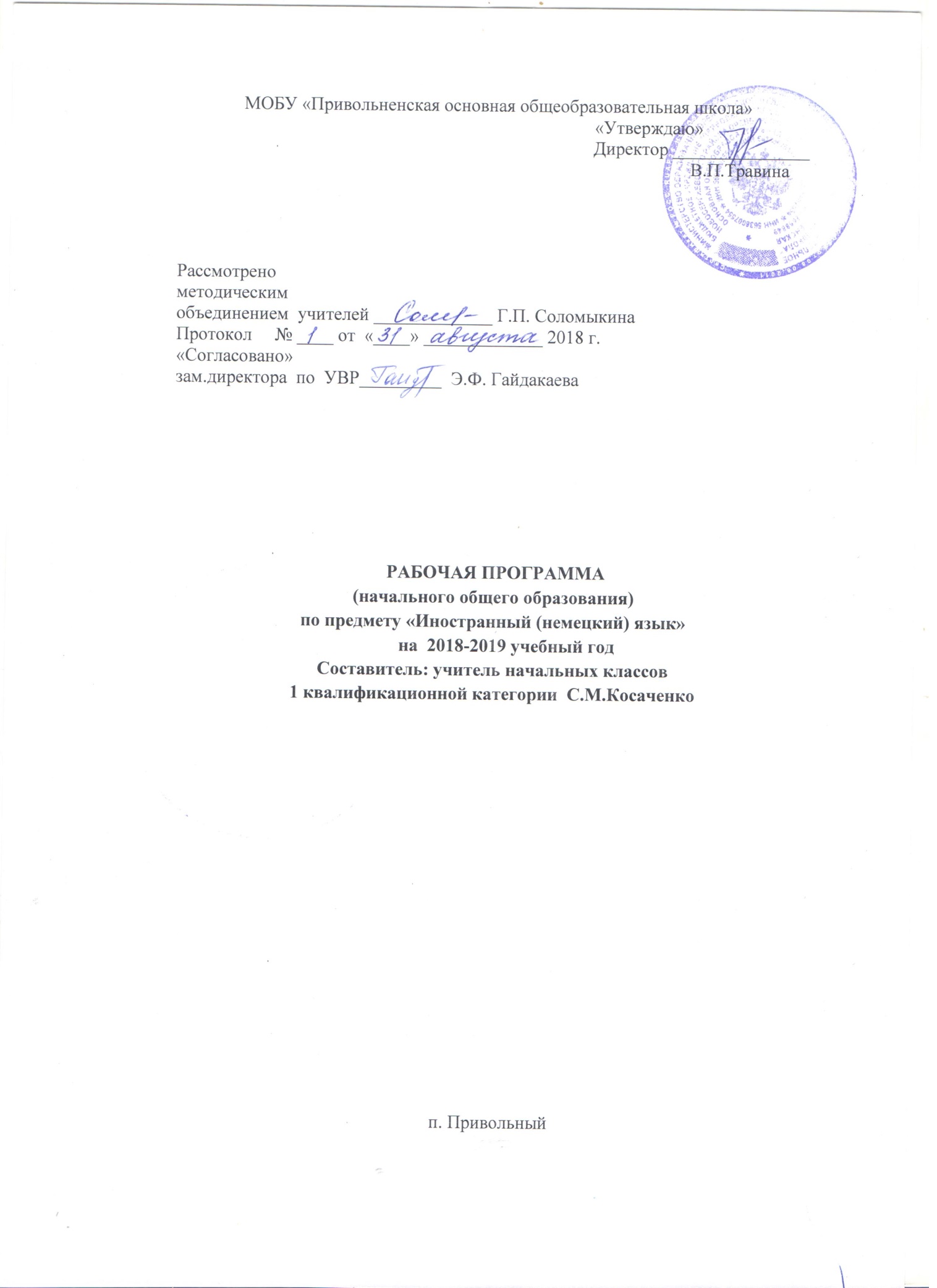 Пояснительная записка      Рабочая  программа по немецкому языку составлена на основе следующих нормативных документов:1.Федеральный закон Российской Федерации от 29.12.. N 273-ФЗ "Обобразовании в Российской Федерации»; 2.Приказ от 06.10.2009 № 373 «Об утверждении и введении в действие федерального государственного образовательного стандарта начального общего образования» (в ред. приказов Минобрнауки России от 26.11.2010 № 1241, от 22.09.2011 № 2357, от 18.12.2012 № 1060, от 29.12.2014 № 1643, от18.05.2015 № 507)»;3.Концепция духовно – нравственного  развития и воспитания личности гражданина России;4.Фундаментальное ядро содержания общего образования;5.Приказ Министерства образования Оренбургской области от 3 августа 2017 года № 01-21/1557 «О формировании учебных планов начального общего, основного общего образования в общеобразовательных учреждениях Оренбургской области в 2017-2018учебном году»;6.Приказ  Министерства образования и науки РФ от 31.03.2014 г. № 253 «Об утверждении федерального перечня учебников, рекомендованных  к использованию при реализации  имеющих государственную аккредитацию образовательных программ начального общего, основного общего, среднего общего образования» (в ред. приказов Минобрнауки России от 08.06.2008 № 576, от 28.12.2015 №1529, от 26.01.2016 №38);7. Приказ Министерства образования и науки Российской Федерации от 09.06.2016г. № 699 «Об утверждении перечня организаций, осуществляющих выпуск учебных пособий, которые допускаются к использованию при реализации имеющих государственную аккредитацию образовательных программ начального  общего, основного общего, среднего общего  образования»;         8.Учебный план МОБУ «Привольненская ООШ»  на 2017-2018 учебный год;           9.Авторская программа Бим И.Л., Рыжова И.Л., «Немецкий язык 2-4 класс».    Москва. Просвещение,   2013г.Общая характеристика учебного предметаИзучение иностранного языка в общеобразовательных учреждениях страны начинается со 2 класса. Учащиеся данного возраста характеризуются большой восприимчивостью к изучению языками, что позволяет им овладевать основами общения на новом для них языке с меньшими затратами времени и усилий по сравнению с учащимися других возрастных групп. В свою очередь, изучение иностранного языка способствует развитию коммуникативных способностей младших школьников, что положительно сказывается на развитии речи учащихся на родном языке; развитию их познавательных способностей; формированию общеучебных умений учащихся.Деятельностный характер предмета «Иностранный язык» соответствует природе младшего школьника, воспринимающего мир целостно, эмоционально и активно. Это позволяет включать иноязычную речевую деятельность в другие виды деятельности, свойственные ребенку данного возраста (игровую, эстетическую и т. п.) и дает возможность осуществлять разнообразные межпредметные связи.Основное назначение иностранного языка состоит в формировании коммуникативной компетенции, то есть способности и готовности осуществлять иноязычное межличностное и межкультурное общение с носителями языка.Немецкий язык как учебный предмет характеризуется:– межпредметностью (содержанием речи на иностранном языке могут быть сведения из разных областей знания, например, литературы, искусства, истории, географии, математики и др.); – многоуровневостью (с одной стороны, необходимо овладение различными языковыми средствами, соотносящимися с аспектами языка: лексическим, грамматическим, фонетическим, с другой – умениями в четырех видах речевой деятельности);– многофункциональностью (может выступать как цель обучения и как средство приобретения знаний в самых различных областях знания).Являясь существенным элементом культуры народа – носителя данного языка и средством передачи ее другим, иностранный язык способствует формированию у школьников целостной картины мира. Владение иностранным языком повышает уровень гуманитарного образования школьников, способствует формированию личности и ее социальной адаптации к условиям постоянно меняющегося поликультурного, полиязычного мира.Изучение немецкого языка расширяет лингвистический кругозор учащихся, способствует формированию культуры общения, содействует общему речевому развитию учащихся. В этом проявляется взаимодействие всех языковых учебных предметов, способствующих формированию основ филологического образования школьников.Основные содержательные линииПервая содержательная линия – коммуникативные умения, вторая – языковые знания и навыки оперирования ими, третья – социокультурные знания и умения. Указанные содержательные линии находятся в тесной взаимосвязи. Основной линией следует считать коммуникативные умения, которые отражают результат овладения немецким языком на данном этапе обучения. Формирование коммуникативных умений предполагает овладение языковыми средствами, а также навыками оперирования ими в процессе говорения, аудирования, чтения и письма. Таким образом, языковые знания и навыки представляют собой часть названных выше сложных коммуникативных умений. Формирование коммуникативной компетенции неразрывно связано и с социокультурными знаниями. Все три указанные основные содержательные линии взаимосвязанны, и отсутствие одной из них нарушает единство учебного предмета «Немецкий язык».Цели обученияВ процессе изучения немецкого языка реализуются следующие цели: формирование умений общаться на немецком языке с учетом речевых возможностей и потребностей младших школьников; элементарных коммуникативных умений в говорении, аудировании, чтении и письме; развитие личности, речевых способностей, внимания, мышления, памяти и воображения младшего школьника; мотивации к дальнейшему овладению немецким языком;  обеспечение коммуникативно-психологической адаптации младших школьников к новому языковому миру для преодоления в дальнейшем психологического барьера и использования немецкого языка как средства общения; освоение элементарных лингвистических представлений, доступных младшим школьникам и необходимых для овладения устной и письменной речью на немецком языке; приобщение детей к новому социальному опыту с использованием немецкого языка: знакомство младших школьников с миром сверстников, с детским фольклором Германии и доступными образцами немецкой художественной литературы; воспитание дружелюбного отношения к представителям других стран. формирование речевых, интеллектуальных и познавательных способностей младших школьников, а также их общеучебных умений.Место предмета в базисном учебном планеБазисный учебный план предусматривает обязательное изучение иностранного языка со 2 по 4 класс в начальной школе при 2 часах в неделю. Общее число часов на изучение – 204. Из них выделяется 10 % резервного времени, которое разработчики авторских программ могут использовать по своему усмотрению.Организационные формы учебного процессаОсновной единицей учебного процесса остается урок. Основными  формами организации учебных занятий  являются  самостоятельная работа, исследовательские модули, практикум, деловая игра, проектная деятельность.Промежуточная аттестация обучающихсяПромежуточная аттестация обучающихся проводится в соответствие с действующим школьным  Положением о формах, периодичности и порядке текущего контроля, успеваемости и промежуточной аттестации обучающихся. Промежуточная аттестация проводится в целях:а) обеспечения выполнения педагогами и обучающимися образовательных программ, повышения их ответственности за качество их образования в переводных классах всех уровней образования;б) контроля за уровнем сформированности универсальных учебных действий у обучающихся, опыта осуществления разнообразных видов деятельности;в)  объективной оценки уровня подготовки обучающихся всех уровней образования.Во 2-4классах  определены следующие формы промежуточной аттестации: контрольная работа.Общеучебные умения, навыки и способы деятельностиНа данной ступени обучения предусматривается развитие общеучебных умений, навыков и способов деятельности в следующих пределах: умение соотнести графический образ слова с его звуковым образом, опираться на языковую догадку в процессе чтения; наблюдение, сравнение и элементарный анализ языковых явлений – звуков, букв, буквосочетаний, слов, словосочетаний и предложений. У школьников формируется умение действовать по образцу и по аналогии при составлении собственных высказываний в пределах обозначенной тематики; умение списывать слова, предложения,  текст  на  немецком  языке,  а  также  выписывать  из него и (или) вставлять в него или изменять в нем слова в соответствии с решаемой учебной задачей (например, с целью формирования орфографических, лексических или грамматических навыков); умение пользоваться двуязычным словарем учебника и др.Результаты обучения представлены в Требованиях к уровню подготовки оканчивающих начальную школу и содержат три компонента: знать/понимать – перечень необходимых для усвоения каждым учащимся знаний; уметь – владение конкретными умениями и навыками; выделена также группа умений, которыми ученик может пользоваться во внеучебной деятельности – использовать приобретенные знания и умения в практической деятельности и повседневной жизни.Основное содержание(204 часа)Предметное содержание речиЗнакомство. Моя семья и я (члены семьи, их возраст, внешность, их профессии). Любимое домашнее животное. Мой дом/квартира/комната. Праздники:  день  рождения,  Новый  год.  Игрушки, одежда. Мои друзья (имя, возраст, внешность, характер, увлечения, семья) – 35 % учебного времени.Времена года, погода. Любимое время года. Мои увлечения. Выходной день  (в зоопарке, цирке), каникулы – 15 % учебного времени. Моя школа / классная комната.  Школьные принадлежности, учебные предметы – 10 % учебного времени. Страна/страны изучаемого языка и родная страна (общие сведения: название, столица, крупные города), литературные персонажи популярных детских книг, небольшие простые произведения детского фольклора (стихи, песни, сказки) – 30 % учебного времени. Речевые уменияГоворение. Участие в диалоге в ситуациях повседневного общения, а также в связи с прочитанным или прослушанным произведением детского фольклора: диалог этикетного характера – уметь приветствовать и отвечать на приветствие, познакомиться, представиться, попрощаться, поздравить и поблагодарить за поздравление, извиниться; диалог-расспрос – уметь задавать вопросы: кто? что? когда? где? куда?; диалог-побуждение к действию – уметь обратиться с просьбой и выразить готовность или отказ ее выполнить, используя побудительные предложения. Объем диалогического высказывания – 2–3 реплики с каждой стороны. Соблюдение элементарных норм речевого этикета, принятых в стране изучаемого языка. Составление небольших монологических высказываний: рассказ о себе, своем друге, своей семье; описание предмета, картинки; описание персонажей прочитанной сказки с опорой на картинку. Объем монологического высказывания – 5–6 фраз.Слушание (аудирование). Восприятие и понимание речи учителя и собеседников в процессе диалогического общения на уроке; небольших простых сообщений; основного содержания несложных сказок, рассказов (с опорой на иллюстрацию, языковую догадку). Время звучания текста для аудирования – до 1 минуты.Чтение. Чтение вслух небольших текстов, построенных на изученном языковом материале; соблюдение правильного ударения в словах, фразах, интонации в целом. Чтение про себя и понимание текстов, содержащих только изученный материал, а также несложных текстов, содержащих отдельные новые слова; нахождение в тексте необходимой информации (имени главного героя; места, где происходит действие). Использование  двуязычного  словаря  учебника.  Объем текстов – примерно 100 слов (без учета артиклей).Письмо и письменная речь. Списывание текста; вписывание в текст и выписывание из него слов, словосочетаний. Написание с опорой на образец поздравления, короткого личного письма.Языковые знания и навыки (практическое усвоение)Графика и орфография. Все буквы алфавита, основные буквосочетания и звуко-буквенные соответствия. Основные правила чтения и орфографии (например, функции буквы h, e в качестве знаков долготы). Написание наиболее употребительных слов, вошедших в активный словарь.Фонетическая сторона речи. Адекватное произношение и различение на слух всех звуков и основных звукосочетаний немецкого языка. Соблюдение норм произношения гласных и согласных звуков: долгота и краткость гласных, твердый приступ, оглушение согласных в конце слога, слова, отсутствие палатализации согласных перед гласными переднего ряда. Ударение в слове, особенно в сложных словах, и в предложении. Интонация утвердительного, вопросительного (с вопросительным словом и без него) и побудительного предложений.Лексическая сторона речи. Лексические единицы, обслуживающие ситуации общения в пределах тематики начальной школы, в объеме 500 лексических единиц для двустороннего (рецептивного и продуктивного) усвоения: простейшие устойчивые словосочетания, оценочная лексика и реплики-клише как элементы речевого этикета, отражающие культуру стран изучаемого языка. Начальное представление о способах словообразования: аффиксация (например, суффиксы существительных: -chen (das Häuschen), -in (от существительных мужского рода с суффиксом –er: die Lehrerin); словосложение (das Lehrbuch); конверсия (образование существительных от неопределенной формы глагола  lesen – das Lesen). Интернациональные слова: das Kino, die Fabrik и др.Грамматическая сторона речи. Основные коммуникативные типы предложения: повествовательное, побудительное, вопросительное. Общий и специальный вопрос. Вопросительные слова (wer, was, wie, warum, wo, wohin, wann). Порядок слов в предложении. Утвердительное и отрицательное предложения. Предложения с простым глагольным сказуемым (Ich wohne in Berlin.), составным именным (Meine Familie ist gross.) и составным глагольным сказуемыми (Ich lerne Deutsch sprechen.). Безличные предложения (Es ist kalt. Es regnet.). Конструкция Es gibt… . Нераспространенные и распространенные предложения. Сложносочиненные предложения с союзами und и aber. Спряжение слабых и некоторых сильных глаголов в Präsens, использование наиболее употребительных глаголов в Perfect (преимущественно рецептивно, т.е. для понимания в речи учителя, в рифмовках и считалках). Спряжение модальных глаголов wollen, können, müssen, sollen в Präsens. Неопределенная  форма  глаголов.  Повелительное  наклонение наиболее распространенных   глаголов   в   утвердительной   и   отрицательной   форме (Imperativ: Sprich! Wеine nicht!).Существительные мужского и женского рода единственного и множественного числа с определенным и неопределенным артиклем. Склонение существительных.. Местоимения личные, притяжательные, указательные (dieser, jener). Качественные прилагательные. Количественные числительные от 1 до 100. Порядковые числительные до 30. Отрицания kein, nicht. Наиболее употребительные предлоги (in, auf, neben, mit, über, nach, zwischen).ТРЕБОВАНИЯ К УРОВНЮ ПОДГОТОВКИ
ОКАНЧИВАЮЩИХ НАЧАЛЬНУЮ ШКОЛУВ результате изучения немецкого языка ученик должензнать/понимать: алфавит, буквы, основные буквосочетания, звуки изучаемого языка; основные правила чтения и орфографии изучаемого языка; особенности интонации основных типов предложений; название страны/стран изучаемого языка, их столиц; имена наиболее известных персонажей детских литературных произведений страны/стран изучаемого языка; наизусть рифмованные произведения детского немецкого фольклора (доступные по содержанию и форме);уметь: понимать на слух речь учителя, одноклассников, основное содержание облегченных текстов с опорой на зрительную наглядность; участвовать в элементарном этикетном диалоге (знакомство, поздравление, благодарность, приветствие); расспрашивать собеседника, задавая простые вопросы (кто? что? где? когда?) и отвечать на вопросы собеседника; кратко рассказывать о себе, своей семье, друге;  составлять небольшие описания предмета, картинки (о природе, о школе) по образцу; читать вслух текст, построенный на изученном языковом материале, соблюдая правила произношения и соответствующую интонацию;  читать про себя, понимать основное содержание небольших текстов (не более 0,5 с), доступных по содержанию и языковому материалу, пользуясь в случае необходимости двуязычным словарем; списывать текст на немецком языке, выписывать из него и (или) вставлять в него слова в соответствии с решаемой учебной задачей; писать краткое поздравление (с днем рождения, с Новым годом) с опорой на образец;использовать приобретенные знания и коммуникативные умения в практической деятельности и повседневной жизни: для устного общения с носителями немецкого языка в доступных младшим школьникам пределах; развития дружелюбного отношения к представителям других стран; преодоления психологических барьеров в использовании немецкого языка как средства общения; ознакомления с детским зарубежным фольклором и доступными образцами художественной литературы на немецком языке; более глубокого осознания некоторых особенностей родного языка.Личностные, метапредметные и предметные результаты освоения  немецкого языка	Представленная программа обеспечивает достижение личностных, метапредметных и предметных результатов. Личностные результаты:освоение социальной роли обучающегося, развитие мотивов учебной деятельности и формирование личностного смысла учения;развитие самостоятельности и личной ответственности за свои поступки, в том числе в процессе учения;формирование целостного, социально ориентированного взгляда на мир в его органичном единстве и разнообразии природы, народов, культур и религий;овладение начальными навыками адаптации в динамично изменяющемся и развивающемся мире;формирование основ российской гражданской идентичности, чувства гордости за свою Родину, российский народ и историю России, осознание своей этнической и национальной принадлежности;  формирование  ценностей многонационального российского общества; становление гуманистических и демократических ценностных ориентации;формирование уважительного отношения к иному мнению, истории и культуре других народов;формирование эстетических потребностей, ценностей и чувств;развитие этических чувств, доброжелательности и эмоционально-нравственной отзывчивости, понимания и сопереживания чувствам других людей; развитие навыков сотрудничества со взрослыми и сверстниками в разных социальных ситуациях, умения не создавать конфликтов и находить выходы из спорных ситуаций;формирование установки на безопасный, здоровый образ жизни, наличие мотивации к творческому труду, работе на результат, бережному отношению к материальным и духовным ценностям.Метапредметные результаты:овладение способностью принимать и сохранять цели и задачи учебной деятельности, поиска средств её осуществления;освоение способов решения проблем творческого и поискового характера;формирование умения планировать, контролировать и оценивать учебные действия в соответствии с поставленной задачей и условиями её реализации; определять наиболее эффективные способы достижения результата;формирование умения понимать причины успеха/неуспеха учебной деятельности и способности конструктивно действовать даже в ситуациях неуспеха;освоение начальных форм рефлексии (самоконтроля, самоанализа, саморегуляции, самооценки);использование знаково-символических средств представления информации для создания моделей изучаемых объектов и процессов, схем решения учебных и практических задач;активное использование речевых средств и средств информационных и коммуникационных технологий (далее — ИКТ) для решения коммуникативных и познавательных задач; использование различных способов поиска (в справочных источниках и открытом учебном информационном пространстве сети Интернет), сбора, анализа и интерпретации информации в соответствии с коммуникативными и познавательными задачами и технологиями обучения;• овладение навыками смыслового чтения текстов различных стилей и жанров в соответствии с целями и задачами обучения на доступном младшим школьникам уровне; осознанное построение речевого высказывания в соответствии с задачами коммуникации и составление текстов в устной и письменной форме с учётом возможностей младших школьников; овладение логическими действиями сравнения, анализа, синтеза, обобщения, установления аналогий и причинноследственных связей, построения рассуждений, отнесения к известным понятиям;готовность слушать собеседника и вести диалог; готовность признавать возможность существования различных точек зрения и права каждого иметь свою; излагать своё мнение и аргументировать свою точку зрения и оценку событий;умение работать в группе и определять общую цель и пути её достижения; умение договариваться о распределении функций и ролей в совместной деятельности; осуществлять взаимный контроль в совместной деятельности, адекватно оценивать собственное поведение и поведение окружающих;готовность конструктивно разрешать конфликты посредством учёта интересов сторон и сотрудничества;овладение базовыми предметными и межпредметными понятиями, отражающими существенные связи и отношения между объектами и процессами;• умение работать в материальной и информационной среде начального общего образования (в том числе с учебными моделями).Предметные результаты: А. В коммуникативной сфере:языковые представления и навыки (фонетические, орфографические, лексические и грамматические);говорение (элементарный диалог этикетного характера, диалог в доступных ребёнку типичных ситуациях, диалог с вопросами и побуждением к действию, монологические высказывания с описаниями себя, семьи и других людей, предметов, картинок и персонажей);аудирование (понимание на слух речи учителя и других учащихся, восприятие основного содержания несложных аудиотекстов и видеофрагментов на знакомом учащимся языковом материале);чтение (восприятие текстов с разной глубиной понимания ограниченного объёма, соответствующих изученному тематическому материалу и интересам учащихся с соблюдением правил чтения и осмысленного интонирования);письмо (техника написания букв и соблюдение орфографических правил, опора на образец, письменное заполнение пропусков и форм, подписи под предметами и явлениями, поздравительные открытки, личное письмо ограниченного объёма);социокультурная осведомлённость (немецкоговорящие страны, литературные персонажи, сказки народов мира, детский фольклор, песни, нормы поведения, правила вежливости и речевой этикет).Б. В познавательной сфере:формирование элементарных системных языковых представлений об изучаемом языке (звуко-буквенный состав, слова и словосочетания, утвердительные, вопросительные и отрицательные предложения, порядок слов, служебные слова и грамматические словоформы);• умение выполнять задания по усвоенному образцу, включая составление собственных диалогических и монологических высказываний по изученной тематике;• перенос умений работы с русскоязычным текстом на . задания с текстом на немецком языке, предполагающие прогнозирование содержания текста по заголовку и изображениям, выражение своего отношения к прочитанному, дополнение содержания текста собственными идеями в элементарных предложениях;умение использовать учебно-справочный материал в виде словарей, таблиц и схем для выполнения заданий разного типа;осуществлять самооценку выполненных учебных заданий и подводить итоги усвоенным знаниям на основе заданий для самоконтроля.В. В ценностно-ориентационной сфере:восприятие языка как общечеловеческой ценности, обеспечивающей познание, передачу информации, выражение эмоций, отношений и взаимодействия с другими людьми;ознакомление с доступными возрасту культурными ценностями других народов и своей страны, известными героями, важными событиями, популярными произведениями, а также нормами жизни;перспектива использования изучаемого языка для контактов с представителями иной культуры, возможность рассказать друзьям о новых знаниях, полученных с помощью иностранного языка, вероятность применения начальных знаний иностранного языка в зарубежных турах с родными. Г. В эстетической сфере:знакомство с образцами родной и зарубежной детской литературы, поэзии, фольклора и народного литературного формирование эстетического вкуса в восприятии фрагментов родной и зарубежной детской литературы, стихов, песен и иллюстраций;развитие эстетической оценки образцов родной и зарубежной детской литературы, стихов и песен, фольклора и изображений на основе образцов для сравнения.Д. В трудовой сфере:умение сохранять цели познавательной деятельности и следовать её задачам при усвоении программного учебного материала и в самостоятельном учении;готовность пользоваться доступными возрасту современными учебными технологиями, включая ИКТ, для повышения эффективности своего учебного труда;начальный опыт использования вспомогательной и справочной литературы для самостоятельного поиска недостающей информации, ответа на вопросы и выполнения учебных заданий.Учебно-методический комплект:Немецкий язык. Первые шаги: учебник для 2 класса общеобразовательных учреждений: в 2 ч. / И. Л. Бим, Л. И. Рыжова. – М.: Просвещение, 2010; Рабочие тетради А и Б для 2 класса;Немецкий язык. Учебник для 3 класса общеобразовательных учреждений: в 2 ч. / И. Л. Бим, Л. И. Рыжова. – М.: Просвещение, 2010; Рабочие тетради А и Б для 3 класса;Немецкий язык. Учебник для 4 класса общеобразовательных учреждений: в 2 ч. / И. Л. Бим, Л. И. Рыжова. – М.: Просвещение, 20010; Рабочие тетради А и Б для 4 класса;7.   Интернет ресурсы и CD диски.Календарно-тематическое  планирование по немецкому языку авт. И.Л.Бим 2 класс (68 часов)КОНТРОЛЬНО-ИЗМЕРИТЕЛЬНЫЕ МАТЕРИАЛЫ (1-4 КЛАССЫ)2 классКонтрольная работа за вводный курс.I вариант.1. Я знаю буквы и могу их записатьA N B K R G O S F P L MD Z X  U I2.	Расположи слова по алфавиту.Eins, lustig, kommen, alle, turnen, zählen, deutsch, klug________________________________________________________________________________________________________________________________________________________________________________________________________________________________________2.	Закончи предложения по смыслу.Ich heiße _______________________________ .Ich bin ___________ Jahre _________________ .Ich komme aus ___________________________ .Nüscha ist _______________________________ .Lulu ist __________________________________ .3.	Вычеркни из каждого ряда лишнее слово.-	Hallo! Guten Tag! Tschüs! Tag!-	eins, drei, sechs, lustig, elf, acht-	der Mann, jung, die Frau, der Junge-	klug, fleißig, lustig, dumm4.	Соедини линией слова с противоположным значением.gut				lustigklug				bösegroß				dummtraurig			kleinII вариант.1. 1.Я знаю буквы и могу их записатьA N B K R G O S F P L MD Z X  U I2.	Расположи слова по алфавиту.Hallo, acht, sie, traurig, nett, Berlin, drei, heißen__________________________________________________________________________________________________________________________________________2.	Закончи предложения по смыслу.Ich heiße _______________________________ .Ich bin ___________ Jahre _________________ .Ich komme aus ___________________________ .Kasperle ist ______________________________ .Karabas ist _______________________________ .3.	Вычеркни из каждого ряда лишнее слово.-	Hallo! Auf Wiedersehen! Tschüs! Bis bald!-	zwei, traurig, vier, fünf, neun, zehn-	der Mann, das Mädchen, groß, der Junge-	lustig, nett, böse, fleißig4.	Соедини линией слова с противоположным значением.lustig				jungalt					klugklein				traurigdumm				großОценивание:  по одному баллу за каждое правильно выполненное задание.Максимальное кол-во баллов – 380 - 30% выполнения (0 - 12 баллов) – низкий уровень31 - 60% выполнения (13 - 23 балла) – средний уровень61 - 100% выполнения (24 - 38 баллов) – высокий уровеньИтоговый контроль знаний (тест) за курс 2 класса1.	Запиши слова в алфавитном порядке.Weiß, Bruder, Haus, und, aber, Familie, Vater, ich, Computer________________________________________________________________2.	Запиши ответ прописью.10 -7 =                                                      3+4 =                                             9-1 =7-2 =                                                        1+5 =                                             10 – 6 =3.	Подчеркни в каждом логическом ряду лишнее слово.a)	wir, du, sie, und, ichb)	drei, mein, zwei, zehn, sechsc)	der Vater, die Familie, die Katze, die Omad)	gelb, rot, grün, grau, groß4.	Найди пары.1. Wie heißt du?	a) Nein, das ist nicht Peter.2. Wer ist das?	b) Ich bin 8 Jahre alt.3. Woher kommst du?	c) Ich heiße Monika.4. Wie alt bist du?d) Das sind Anna und Ada.5. Ist das Peter?	e) Ich komme aus München.5.	Вставь подходящее личное местоимение.… turnt	… singst           Ich Er/es/sie…. male	… schreibt           Wir Ihr…. zählen	…. Rechnen     Du  Sie/sie6. Найди ошибку и исправь.1. Ich fahren gut Rad.2. Wir spiele  gern Ball.3. Er turnst nicht.4. Das ist Paul und Karin.7.  .Прочитай рассказ и запиши имя мальчика, его возраст, название города, где он живет, чем увлекается и кем работают его родители.1.Name                              -2Alter                                  -3 Wohnort                          -4 Hobby                              -5 Beruf des Vaters                    -6 Beruf der Mutter                      -Ich heise Klaus Kohl.  Ich bin10 Jare alt und wohne in Berlin. Ich spiele gern Klavier. Das ist mein Hobby.  Meine Mutter ist Lehrerin und mein Vater ist Musiker.Оценивание:  по одному баллу за каждое правильно выполненное задание.Максимальное кол-во баллов – 32выполнения (0 - 11 баллов) –оценка –«2»выполнения (12 - 23 балла) – оценка –«3»выполнения (24 – 28 баллов) – оценка –«4»выполнения (29 – 32 баллов) – оценка –«5»3 классВходная  контрольная работа А1.Как сказать по – немецки  (1балл)Это…..SvenLisaSabineTanjaSaschаА2. Построй схемы к следующим предложениям. (4 балла)1. Das istEffi.2. Das sind Lisa und Werner.3. Ist das Tom?4. Sind das Anna und Tom?А3. Как задать вопросы:«Откуда ты?»,«Откуда Вы?»?Напиши эти вопросыА4. Запиши словами номера телефонов так, как это принято в Германии.(1 балл)2941600                    zwei …А5 Закончи предложения (3 балла)Guten------………………..!Wie----------…….?Ichheiße------А6. Какое слово лишнее, подчеркни. (1 балл)Familie, groß, die Mutter , der Vater, der Bruder ,die Schwester, der Onkel,А7. Подбери цвет и заполни таблицу(10 баллов)8.Найди соответствия(14 баллов)Ответ:   А9.Выбери правильный вариант ответа, обведи его.( 10 баллов)1.Wieheisst …? a) du b) wir2. Ich … Otto. a) heisst b) heisse3. …Tag, Herr Krause! a) Gut b) Guten4. …das Uli ?a) Ist b) Sind5. Sind … Otto und Klaus ? a) die b) das6. …ist das? a) Woher b) Wer7. Das sind Rene … Lene. a) und b) oder8. Wie … bist du? a) jung b) alt9. Ich … lustig. a) bin b) bist10. Woher … du ? a) kommst b) kommenА10./Прочитайте текст (1 балл)Ichheiße Monika.Ich bin 9 Jahre alt. Ichkommeaus Berlin. MeineFamilieistnichtgroß. Das sindmeinOpa, meinVater, meine Mutter, meinBruder und ich. Mein Opaist alt. Erheißt Peter Krause. Mein Vaterheißt Otto Krause.Eristlustig. Meine Mutter heißtIlse.Sieistgut. Mein Bruder Hansist klein.Подчеркни предложения, которые не соответствуют содержанию текстаMonika ist 19 Jahre alt. 2. Monika kommtaus Berlin. 3. MonikasFamilieistnichtgroß. 4. MonikasVaterheißt Peter. 5. Monikas Mutter ist gut. 6. Hans istnichtklein.Оценивание:  по одному баллу за каждое правильно выполненное задание.Максимальное кол-во баллов –35выполнения (0 -  16 баллов) –оценка –«2»выполнения (17 - 26 балла) – оценка –«3»выполнения (27– 31 баллов) – оценка –«4»       выполнения (32 – 35 баллов) – оценка –«5»Контрольная работа §1 „Sabine geht gern in die Schule. Undihr?“I. Чтение.1. Прочитайтекстивыберизаголовокктексту.DerersteSeptemberistfüralleeinFeiertag. Am ersten September beginnt das neue Schuljahr.Viele Kinder sind auf den Straßen. Sie gehen wieder in die Schule. Die Kinder freuen sich sehr. Sie gehen gern in die Schule.Viele Schüler tragen Blumen. Die Blumen wollen sie ihren Lehrern schenken.Im Schulgarten stehen die Schüler der ersten Klasse mit ihren Müttern und Vätern. Die Kleinen bekommen bunte Zuckertüten. In den Zuckertüten liegen Schokolade, Bonbons und Spielzeug. Die Kleinen freuen sich sehr.a)	Der erste Schultag in Russland.b)	Der erste Schultag in Deutschland.2. Прочитай текст и найди ответ на вопрос: Почему девочка радостная?Der erste SchultagBärbel ist ein kleines deutsches Mädchen. Sie ist 6 Jahre alt. Sie lebt in Berlin in einem großen neuen Haus. Heute ist der erste September. Bärbel geht heute zum ersten Mal in die Schule.Der erste Schultag beginnt wie ein Fest.Heute arbeitet die Mutter nicht. Sie nimmt Bärbel bei der Hand und geht mit ihr zusammen in die Schule.Bärbel ist froh und lustig. «Ich bin jetzt ABC-Schütze», sagt sie.Sie trägt eine neue Schultasche. In der Schultasche liegen: Bilderbücher und Hefte, Buntstifte, Kulis. Die Buntstifte sind schwarz, rot, grün, gelb, braun und blau.3. Прочитай текст и выполни задания после текста.Pusche will auch lernen.Uta geht in die Klasse 3a. Sie ist fleißig und lernt gut und gern. In Utas Schultasche liegen Lehrbücher, Hefte, Buntstifte und Bleistifte.Auch heute geht Uta in die Schule und nimmt die Schultasche mit. In der Klasse macht Uta die Schultasche auf und sieht: Utas Lehrbücher, Hefte, Buntstifte und Bleistifte sind nicht da! Pusche sitzt in der Schultasche!„Was machst du da?" fragt Uta.„Ich will auch lernen!" antwortet Pusche. Aber Uta hat jetzt keine Lehrbücher, keine Hefte, keine Buntstifte und Bleistifte.Aber sie hat viele Freunde in der Klasse.Katja gibt Uta einen Kugelschreiber. Peter gibt Uta einen Bleistift. Petra gibt Uta ein Lehrbuch.Uwe gibt Uta ein Heft.Ina gibt Uta Buntstifte.Nun sitzen Uta und Pusche in der Schulbank und lernen mit.I. Выбери правильные ответы на вопросы:1. Was liegt in Utas Schultasche?a)	In Utas Schultasche liegen Lehrbücher, Hefte, Spielzeug und Bonbons.b)	In Utas Schultasche liegen Lehrbücher, Hefte, Buntstifte und Bleistifte.c)	In Utas Schultasche liegen Lehrbücher, Hefte und eine Katze.2. Was sieht Uta in der Schule?a)	Sie sieht in der Schultasche ihre Katze Pusche.b)	Sie sieht in der Schultasche ihre Schulsachen.c)	Sie sieht in der Schule ihre Freunde.3. Warum kommt Pusche in die Schule?a)	Sie will mit Uta spielen.b)	Sie will mit Uta lernen.c)	Sie will mit Uta sitzen.II. Выпиши предложения, которые подтверждают, что у Уты хорошие друзья.II. Лексика и грамматика.1. Допиши буквы в слова.a)	die S - h -1 –b)	der Sch – lerc)	der Abc-Sch -t - ed)	die e - st - Kl - s - ee)	derH – ff)	dieLe-re-in2. Расставь дни недели в нужном порядке. Какого дня не хватает?a)	Mittwochb)	Freitagc)Montagd)	Donnerstag                   e)Sonntag                    f)Dienstag3. Подбери правильный перевод к словам.1.	Die Schultasche           a) книги2.	Die Kulis                     b) книга3.	Das Buch                     c)карандаш4.	Die Hefte                     d) тетрадь5.	Der Bleistift                 e) ручки6.	Der Kuli                       f) портфели7.	Das Heft                      g) карандаши8.	Die Bleistifte                h) тетради9.	Die Bücher                   i) портфель10.	Die Schultaschen          j) ручка4. Посмотри на картинку и выбери правильный ответ на вопрос.1.	Wer hat ein Buch?     a) Montag2.	Wer hat einen Kuli?                          b) Mittwoch3.	Wer hat ein Heft?                      c) Freitag4.	Wer hat einen Bleistift?                   d) Donnerstag5.	Wer hat ein Lineal?                          e) Sonntag6.	Wer hat ein Album?                         f)Dienstagg) Sonnabend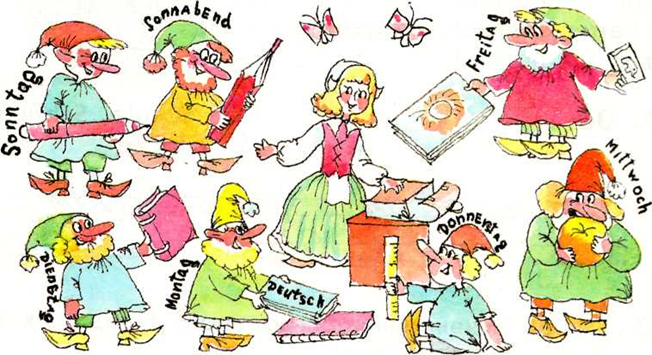 5. Выбериправильнуюформуглаголаhaben.1. Ich … Bücher.	      5. Wir … Spielzeug.2. Du … Hefte.	6. Ihr … Bonbons.3. Er … Bleistifte.	7. Sie … Zuckertüten.4. Sie … Kulis.	8. Sie … Blumen.a)	habe        b)haben             c)	hat                  d)hast            e)habt6. Посмотри на план – календарь Петера и скажи, что он делает всю неделю.Например: Am Montag fährt er Rad.1	am Montag	Rad fahren2.	am Dienstag	Fußball spielen3	am Mittwoch	schwimmen4.        am Donnerstag  schaukeln5	am Freitag	am Computer spielen6.        am Samstag	turnen7	am Sonntag	malenКритерий оценивания:Максимальное количество баллов: - раздела «Чтение» - 6.- раздела «Лексика и грамматика» - 45.За каждый правильный ответ даётся один балл.Раздел «Чтение»: от 2 до 3 баллов   - оценка   «3»                               4 балла                -  оценка   «4»                              от 5 до 6 баллов  -   оценка   «5»Раздел «Лексика и грамматика»: от 26 до 32 баллов - оценка   «3»                                                         от 33 до 39 баллов  -  оценка   «4»                                                        от 40 до 45 баллов  -   оценка   «5»Рекомендуемое время на выполнение - раздела «Чтение» - 25 минут.- раздела «Лексика и грамматика» - 20 минут.Контрольная работа по теме «Осень»Вставь пропущенные буквы.Der Hi - - el, das Bla- -, der Win- - -, war- , fa- - en, das We- - er, drei- ehn, vi- rzen, f-nfze-n, z- anz- g, fl- - gen, der Her- st, kal-, we-en, es re- net, die S- nne.Расшифруй название животных и запиши их с артиклем.suFch                                                          ärBleIg                                                               chchhEieörnnseHa                                                             oflW3.Какое слово в ряду лишнее? Выпиши.Der Himmel   die Tomate  der Wind  die SonneDie Gurke     der Apfel  der ABC- Schütze  die KartoffelSchaukeln  Karussel  fahren  der Herbst  Pony reitenDer Bleistift  die Schultasche  das Buch  die Deutschlehrerin4.Разложи сложное слово на простые словаDer Herbstwind=                                                           Die Waldschule=Der Schulhof=                                                              Die Sommerferien=Оценивание:  по одному баллу за каждое правильно выполненное задание.Максимальное кол-во баллов –24выполнения (0 - 11 баллов) –оценка –«2»выполнения (12 - 17 балла) – оценка –«3»выполнения (18 – 21 баллов) – оценка –«4»выполнения (22 – 24 баллов) – оценка –«5»Контрольная работа по теме “In der Schule haben wir viel zu tun”.1. Variante.Was fehlt in den Wörtern?Die Kl- - derk-st-, das H- md, die Ho-e, die J-ck-, die M- t-e, das K- eid, die Sch- h-, das Kl-ssenzi- - er, die T-r, die Ta-el, der C-mp-ter, die Sp- - leck-, der Sch-ank, der T-sch, der S- u-l.Wie ist es richtig?Die Hüte- der Die Kleider- dasDie Hosen- dieDie Hemden- das3. Составьте предложения.malt, Der Junge, ein Bild.eine Katze, sehen, Wir.Die Kinder , die Hausaufgaben, machen.lese, ein Buch, Ich.gehen, Ich, in den Park, will.singen, kann, Er, schön.4. Was passt nicht?1) der Schrank, dass Buch, die Tür, das Fenster, der Tisch2) das Kleid, die Hose, der Stuhl, der Hut, die Jacke.3) schreiben, rechnen, malen, vorn, lesen4) das Buch, die Schultasche, der Lehrer, das Heft, der KugelschreiberКонтрольная работа по теме “In der Schule haben wir viel zu tun”.2. Variante.Was fehlt in den Wörtern?Die Kl- - derk-st-, das H- md, die Ho-e, die J-ck-, die M- t-e, das K- eid, die Sch- h-, das Kl-ssenzi- - er, die T-r, die Ta-el, der C-mp-ter, die Sp- - leck-, der Sch-ank, der T-sch, der S- u-l.Wie ist es richtig?Die Fenster- das Die Türen- dieDie Stühle-derDie Schränke-der3. Составьте предложения.1) male, Ich, ein Buch.2) steht, Der Tisch, links.3) Die Schüler, die Texte, lesen.4) sehe, eine Tafel, Ich.5) singen, Er, ein Lied, will.6) rechnen, kann, Ich, gut.4. Was passt nicht?1) der Stuhl, der Schrank, die Tafel, der Tisch, der Hut.2) der Hut, das Fenster, die Mütze, der Schuh, das Hemd.3) singen, sprechen, links, rechnen, lesen.4) das Bild, die Spielecke, die Schultasche, der Schüler, das Spielzeug.Оценивание:  по одному баллу за каждое правильно выполненное задание.Максимальное кол-во баллов –выполнения (0 - 11 баллов) –оценка –«2»выполнения (12 - 17 балла) – оценка –«3»выполнения (18 – 21 баллов) – оценка –«4»выполнения (22 – 24 баллов) – оценка –«5»Контрольная работа по теме «Весна наступила»Die I. VarianteПереведи слова на русский язык.1.	der Frühling   ____________________________________2.	hell  ____________________________________________3.	die Ostereier  ____________________________________4.	bemalen  ___________________________________5.	schenken  _____________________________________6.	derOsterhase  ______________________________________Выбери и подчеркни нужное слово.1.	Die Sonne scheint im Frühling…a.	nicht		b. hell2.	Es ist sehr kalt …a.	im Winter		b. im Frühling3.	Im Frühling taut …a.	der Schnee		b. die Blume4.	Die Kinder  bemalen…a.	Ostereier		b. Ostergebäck5.	Die Kinder gratulieren …a.	der Mutter		b. dem Osterhasen6.	Wir feiern im Frühling …a.	Weihnachten		b. den 8ten MärzНайди пару, соедини слова линией.1) Blumen			a) backen2) Ostergebäck		b) gratulieren3) Ostereier			c) schenken4) der Oma			d) bemalenДопиши окончание глагола.1.	Der Osterhase versteck ___ Ostereier im Garten.2.	Wir schenk___ den Müttern Rosen.3.	Ich bemal___ Ostereier mit der Mutti.4.	Gratulier___ du deiner Oma zum Frauen Tag?DieII. VarianteПереведи слова на русский язык.1.	der Schnee taut  ________________________________2.	das Ostern  ___________________________________3.	das Osterkuchen  _______________________________4.	verstecken  ___________________________________5.	gratulieren  _____________________________________6.	die Frühlingsblumen  ______________________________2)	Выбери и подчеркни нужное слово.1.	Der Himmel ist im Frühling …a. grau		b. blau2.	Es ist warm …a. im Winter		b. im Frühling3.	Die ersten Blumen sind …a.	im Frühling		b. im Herbst4.	Der Osterhase versteckt …a.	Ostereier		b. Osterkuchen5.	Die Oma bäckt …a.	Schneemann		b. Osterkuchen6.	Wir feiern in Frühling …a.	Neujahr		b. Ostern3)	Найди пару, соедини слова линией.1) Narzissen			a) backen2) Osterkuchen	           b) gratulieren3) Ostereier			c) schenken4) der Mutter			d) bemalen4)	Допиши окончание глагола.1.	Die Kinder such ___ Ostereier im Garten.2.	Er schenk___ der Oma Narzissen.3.	Ich back___ Osterkuchen mit der Mutti.4.	Gratulier___ ihr deiner Lehrerin zum Frauen Tag?Оценивание:  по одному баллу за каждое правильно выполненное задание.Максимальное кол-во баллов –20выполнения (0 - 10 баллов) –оценка –«2»выполнения (11-14 балла) – оценка –«3»выполнения (15-17 баллов) – оценка –«4»выполнения (18-20 баллов) – оценка –«5»Итоговая контрольная работа для 3 класса1. Прочитай текст.Ich heisse Sven.  Ich bin 10 Jahre alt.  Ich wohne in Berlin.  Ich gehe in die Schule und lerne gut.   Meine Familie ist nicht gross.  Meine Mutter ist Apothekerin und mein Vater ist Arbeiter.  Ich habe auch eine Schwester.  Wir haben zu Hause einen Hund. Unser Hund heisst Rex.  Er  ist klug und lustig. Es ist Winter jetzt und wir gehen alle zusammen in den Park spazieren.  Wir laufen gern Schi.  Der Winter ist die schönste Zeit!  Выбери правильный ответ на вопрос. Обведи правильный ответ в кружок О1. Wie ist Svens Familie?a) gross           b) nicht gross         c) klein2. Was macht Svens Familie im Park?a) laufen Schlittschuh            b) rodeln                c) laufen Schi2. Закончи предложение, выбрав из предложенных вариантов тот, который соответствует содержанию текста. Обведи ответ в кружочек О.Sven wohnt in…………… .      a) Deutschland                      b) Russland              c) America3. Восстанови диалог, подобрав подходящие по смыслу реплики, данные справа. Соединиих стрелочками. -Guten Tag, Sven!                                                a Das ist mein Freund aus Moskau. - ………………….(1)                                       b Wir auch. Gehen wir zusammen!  - Und wer ist das?                                            c Tag, Otto!  - ………………….(2)                                          d Okay! -Ich gehe in den Park spazieren. Und ihr?          - ………………….(3)         - ………………….(4)                               4. Выбери слово, которое выпадает из логического ряда и подчеркни его.a) der Apfel, der Wolf, der Fuchs, der Igel, der Haseb) das Buch, der Himmel, das Heft, der Kuli, der Bleistiftc) rodeln, laufen, spielen, lesen, siebzehn5.Соедини стрелочкой слово из левой колонки с подходящим по смыслу словом из правой колонки.1. Fotos                                             a)  essen2. Gitarre                                           b)  fahren3. Karussell                                       c)  spielen4. Eis                                                 d)  scheint5. Die Sonne                                      e)  machen6. Прочитай текст, постарайся понять, какие слова в нём пропущены.    Впиши в каждый пропуск слово, выбрав его из рамочки.Es ________ Winter. Die Sonne scheint. Überall liegt  _________________. Die Kinder gehen in den Park spazieren. Sie  _____________ Schi und bauen einen __________________________.  Das alles _________________ Spass.macht,    ist,    Schnee,    Schneemann,   laufen 7.Подчеркни «лишнее» слово, которое не подходит в логический ряд.
Vater, Mutter, Katze, Bruder, Schwester.gelb, rot, blau, klein, schwarz, grün.er, wir, sie, mein, ich.8.Найди правильную форму и обведи соответствующую букву. Ich . . . Ball gern.spielen B. spielt C. spiele2.Sabine . . . fleißig.ist B. sind C. binDie Kinder . . . im Sommer gern..schaukelt B. schaukle C. schaukelnRudi, . . . du gern?lese B. liest C. lesenSabine . . . um die Wette mit Waldo.laufen B. laufe C. läuft
9 Выбери из скобок подходящее по смыслу слово и запиши его вместо многоточия.(Karussell, reiten, füttern, essen, Briefe, warm, vorbei)
1) Die Kinder . . . Eichhörnchen m Park.2) Die Kinder fahren . . . gern.3) Es ist sehr . . . heute.Die Kinder . . . Pony.Der Sommer ist . . .Die Kinder schreiben . . . gern.Die Kinder . . . Bananen gern. Оценивание:  по одному баллу за каждое правильно выполненное задание.Максимальное кол-во баллов –32выполнения (0 -15  баллов) –оценка –«2»выполнения (16-23 балла) – оценка –«3»выполнения ( 24-29баллов) – оценка –«4»выполнения (30-32 баллов) – оценка –«5»4 классВходная контрольная работа1. Добавьте нужные окончания глаголов.Er mach___Er schreib___Sie (она) trink___Du turn___Ich spiel___Sie (они) mach___Wir lern___Du bad___2. Разместите числа в порядке возрастания (например, eins, zwei,…).Siebzig, dreiβig, hundert, zehn, vierzig, zwölf, acht, zwei, sechs, null, zwanzig, vierzehn3. Соберите из слогов слова.Ses-, Jun-, -pe, -ster, -se, -sel, -ge, Fen-, Lam-, Va-.4. Прочитай текст и выполни к нему заданиеMein Freund mit dem Hund        Ich heiße Martin. Ich bin 12 Jahre alt. Ich wohne in Bonn. Mein Freund heißt Hans. Er wohnt im Nebenhaus. Wir spielen gern zusammen. Hans hat einen Hund.  Der Hund heißt Rex. Der Hund ist klein und weich, spielt mit uns gern. Das Hündchen bellt lustig und wedelt mit dem Schwanz.  Der Hund isst gerne Fleisch, Eis und Kekse.        Ich wünsche mir schon lange auch einen Tier.  Ich weiß, dass ein Tier  kein Spielzeug ist. Ich muss ihn füttern, ausführen. Aber ich finde, das macht doch Spaß. 
 1. Дай краткие ответы  (ja, nein)  нa вoпросыMartin ist 12 Jahre alt?Der Hund heißt Rex?Ist Tier ein Spielzeug?Spielen die Jungen nicht gern zusammen?Wünscht Martin sich auch einen Hund?2. Впишите пропущенные слова в текст.Der Junge heißt ________.Der Hund bellt ___________ und wedelt mit dem __________.Martin und Hans wohnen in __________.Sie sind gute ___________.Оценивание:  по одному баллу за каждое правильно выполненное задание. Максимальное количество баллов за Раздел 1 «Лексика и грамматика» - 14 баллов, за Раздел 2 «чтение» - 9 баллов.Максимальное кол-во баллов –23выполнения (0 -1о  баллов) –оценка –«2»выполнения (11-16 балла) – оценка –«3»выполнения ( 17-20баллов) – оценка –«4»выполнения (21-23 баллов) – оценка –«5»Контрольная работа по теме «Как было летом?» Грамматика и лексика. 1.Was passt nicht? Unterstreiche bitte.1) das Kalb/ das Schwein/ die Sonne/ die Kuh/ das Huhn2) der Hase/ der Wolf/ das Eichhörnchen/ der Ball3) das Buch/ die Schultasche/ die Oma/ das Heft4) der Apfel/ die Birne/ das Obst/ Karussel2 Was fehlt hier? Вставь пропущенные буквы.Das Be__t,A__sflüge,pfl__cken,das Sch__f,R__llschuh,das P__erd,gie__en,das Hu__n,die K__h3.Was passt zusammen?1) Äpfel und Birnen2) die Beete3) Sommerfotos4) Rollschuh5) in der Sonne6) Ausflügea) gieβenb) pflückenc) laufend) sammelne) machenf) liegen4. Bildet Partizip II1) arbeiten –2) pflücken -3) baden –4) füttern –5) turnen –5. Проспрягай глаголhaben.ich _________________du _________________er, sie, es ____________wir ________________ihr _________________sie _________________Sie _________________Чтение.  1. Прочитайте текст и выполните задание!Ferien im DorfIch heiße Hanna.Ich wohne in Berlin. In den Sommerferien lebe ich bei meiner Oma. MeineOma hat viele Haustiere. Da gibt es Pferde, Kühe,Schafe, Schweine,Hühner Gänse. Mein Lieb-lingstier ist der Hund. Er heißt Puschok. Ich spiele mit dem Hund gern. Wir laufen um die Wet-te. Wir baden im Fluss. Den ganzen Tag bin ich in der frische Luft (на свежем воздухе).Oft helfe ich meiner Oma. Ich füttere die Haustiere.Falsch oder richtig?Das Madchen wohnt in Berlin.Im Sommer wohnt sie im Dorf.Ihre Tante hat viele Haustiere.Hannas Lieblingstier ist der Hund.Sie spielt mit dem Hund nicht oft.Hanna hilft oft ihrer Oma.Оценивание:  по одному баллу за каждое правильно выполненное задание. Максимальное количество баллов за Раздел 1 « Грамматика и лексика» - 25 баллов, за Раздел 2 «чтение» - 6 баллов.Максимальное кол-во баллов –31выполнения (0 -15  баллов) –оценка –«2»выполнения (16-22 балла) – оценка –«3»выполнения ( 23-28баллов) – оценка –«4»выполнения (29-31 баллов) – оценка –«5»Контрольная работа по теме «У меня дома. Что там?»Спишите текст и вставьте пропущенные буквы или буквосочетания.M- - ne Wo-nung ist ni- - t klein. Sie is-  sa-ber und gem-tlich. H- -r sind ein Wohnzi-mer, einS- -lafzimmer für die Elt-rn, e-n Kinderzim-er, eine Kü- - e, ein Badezi- -er und e-ne Toilet-e. In der W- -nung sin-   v- -le M-bel. Das sind das So-a, zwei Se- -el, zw- - Tis- -e, der Schra-k, vi-r Stü-le. Üb-rall sind Bl-men. Hier wo-nt Sabinas F-m-lie.Найди и выпиши лишнее по смыслу слово.1.das Badezimmer, die Küche, das Schlafzimmer, die Wohnung2.das Einfamilienhaus, das Regal, das Haus, das Hochhaus3.das Bett, das Kinderzimmer, der Sessel, der Tisch4.der Saft, der Kaffee, die Limonade, der Kuchen3. Рассмотри картинку и ответь на вопросы.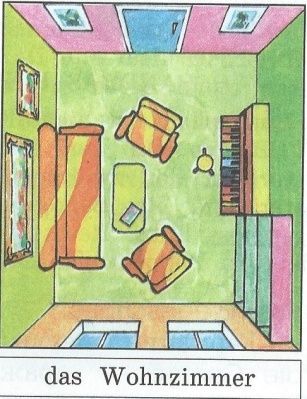 1. Wo steht das Sofa?2. Wo steht der Schrank?3. Wo steht das Tischchen?4. Was steht an dem Tischchen?4. Закончи предложения по смыслу, вспомни, где живёшь ты.Mein Haus ist …Es gibt in meiner Wohnung …Mein Lieblingszimmer ist …Es gibt in meinem Zimmer …Оценивание:  Задание 1 – 10 баллов, задание 2-4 по одному баллу за каждое правильно выполненное задание. Максимальное кол-во баллов –22выполнения (0 -10  баллов) –оценка –«2»выполнения (11-15 балла) – оценка –«3»выполнения ( 16-19 баллов) – оценка –«4»выполнения (20-22 баллов) – оценка –«5»Составь слово:Kordilko   das  __________________gTier    der ________________Zrabe    das  ______________opfK      der ___________afGiref    die ________________Укажи падежные вопросы,на которые отвечают существительные в разных падежах..Nominativ                                a) wem?Genitiv                                      b) was?Dativ                                         c) wessen?Akkusativ                                 d) wen?                                                  e) wer?3) Подбери пары, запиши ответы так: 1- а.der Schwanz                        a. fütternins Schwimmbad                 b. ist kurzden Löwen                       c. sind kleindie Ohren                              d. gehen4.  Вставьте глагол в нужной форме, выбрав  правильный вариант ответа.1.  Ich  ____  ein   interessantes   Buch        a)  liest              b) lese                c) lesen2.  Wir   ____  heute  neue Wörter               a) lernen            b) lernst              c) lerne3.  Sven malt  ….      .                                  a) ein Tier          b) einen Tier       c) eines Tier4.  Viele Schüler  _____  fleiβig                  a) bin                 b) ist                    c) sind5.  Du______ am  Computer                       a) spielen           b)spielst               c) spielt6. Im Zirkus sehen wir …   .                       a) einen Lowe    b) ein Lowe         c) eines Lowe7. Der Schwanz …  ist lang.                       a) der Lowe        b) des Lowen      c) des LoweОценивание:  по одному баллу за каждое правильно выполненное задание. Максимальное кол-во баллов –20выполнения (0 -9  баллов) –оценка –«2»выполнения (10-14 балла) – оценка –«3»выполнения ( 15-18 баллов) – оценка –«4»выполнения (19-20 баллов) – оценка –«5»Контрольная работа по теме «Скоро наступят каникулы»Вставьте вместо цифр слова, подходящие по смыслу из тех , что даны после текста.Подчеркните нужный вариант.Der  Winter(1)   eine  schöne  Zeit.  Im  Park  ist alles  (2).Überall  (3)  Schnee.   Es schneit.Die  (4)  fallen  auf die Erde.   Es ist nicht besonders  (5).  Die Kinder   (6)   Schi und Schlittschuh.  Im   (7)   feiern die  Deutschen  Weihnachten.1.	a)sind                                 b) ist                               c) bin2.	a)grün                                 b) hell                            c) weiβ3.	a)liegt                                 b) springt                       c) geht4.	a)Sterne                              b) Schneeflocken          c) Blätter5.	a)kalt                                  b) schön                         c) heiβ6.	a)spielen                             b) laufen                        c) singen7.	a)Dezember                   b) Mai                    c) NovemberВыберите правильный вариант ответа.1 a) Mein Vater ist Arzt.   b) Mein Fater ist Arzt.2 a) Unsere Tafel ist immer sauber.  b) Unsere Tavel ist immer sauber.3 a) Das Kind ist klein.  b) Das kind ist klein.4 a) Zu Hause ist kein Brot.  b) Zu Hause ist nicht  Brot.5 a) In das Geschäft will Bettina nicht gehen.   b) In das Geschäft will Bettina kein gehen.6 a) Die Mutter meines Vaters ist meine Großmutter.  b) Die Mutter meines Vater ist meineGroßmutter.7 a) lustig     lustiger    am lustigsten    b) lustig     lustigem    im lustigstem8  a) groß     größer     am größsten      b) groß      großer        am großstenПисьмо: Напиши 3-5 предложения о погоде весной.Оценивание:  по одному баллу за каждое правильно выполненное задание. Максимальное количество баллов за Раздел 1 « Грамматика и лексика» - 15 баллов Максимальное кол-во баллов –15выполнения (0 -7  баллов) –оценка –«2»выполнения (8-10 балла) – оценка –«3»выполнения ( 11-13баллов) – оценка –«4»выполнения (14-15 баллов) – оценка –«5»Раздел 2 «письмо» - Оценка «5»  - ставится, если нет орфографических ошибок.Оценка «4» - допустимо несколько орфографических ошибок, которые не затрудняют понимания.Оценка «3» - имеются многочисленные орфографические ошибки, которые не мешают пониманию текста.Оценка «2» - имеются многочисленные орфографические ошибки, которые приводят к  непониманию текста.1.Aудирование.Прослушай текст 2 раза и подбери правильный вариант ответа.Букву с правильным вариантом ответа занеси в  таблицу.Аудирование(текст):MeineWohnungistnichtklein. Sieistsauberundgemütlich. Hier sind ein Wohnzimmer, ein Schlafzimmer für die Eltern, ein Kinderzimmer, eine Küche, ein Badezimmer und eine Toilette. In der Wohnung sind viele Möbel. Das sind das Sofa, zwei Sessel, zwei Tische, der Schrank, 4 Stühle. Überall sind Blumen. Hier wohnt Sabinas Familie.1. Die Wohnung ist …	            a) klein, 	          b) nicht klein, 	с ) groβ.2. Ein Schlafzimmer für	…        a) die Kinder, 	b) Gäste, 	c) Eltern3. In der Wohnung sind viele	 a) Computer, 	 b) Möbel, 	        c)Schulbänke.4. Überall sind …	   a) Blumen, 	b) Bücher, 	c) Blätter.5. Hier wohnt …    Familie.           a) Svens              b) Sabinas	c) SusisII. Чтение:     Прочитай микротексты и выбери подходящий заголовок.Букву с правиль-ным вариантом ответа занеси в таблицу.А-  MeinHaus	C  -  MeineFreizeitВ - Meine Puppe	                              D-   AprilE-   Mein Tier1.	 Der Frühling ist da. Es ist so warm! Wir freuen uns darüber! Es taut. Die Sonne scheint hell. Der Wind weht warm. Die Kinder gehen im Hof spazieren. Sie sind lustig und spielen zusammen. Die Jungen fahren Rad.2.	Ich wohne Blumenstraβe, 12. Meine Wohnung ist nicht klein. Es gibt hier ein Wohnzimmer, ein Kinderzimmer, ein Schlafzimmer für die Eltern, eine Küche und ein Badezimmer, eine Toilette. Meine Wohnung ist modern und gemütlich. Ich mache sie sauber.3.	Sie heiβt Monika. Meine Monika ist sehr nett. Die Augen sind blau, die Ohren sind klein, die Nase ist kurz, der Mund ist rosa. Die Haare sind blond. Das Gesicht ist oval. Ich liebe meine Monika und spiele mit ihr jeden Tag.4.	Ich habe eine Katze. Sie heiβt Murka. Sie ist klein, sehr lustig und gut. Die Katze ist grau. Die Augen sind grün. Sie spielt mit dem Ball.Sie springt gern und ruft „miau-miau“.Meine Katze wohnt im Kinderzimmer.Sie frisst Kite-kat.5.	Ich habe viele Hobbys. Das sind Sport, Musik und Tanzen. Sport: ich fahre Skateboard, laufe Schi. Musik: ich höre lustige Musik und singe gern. Tanzen: ich tanze sehr gern und schön. Ich spiele auch Klavier, gehe spazieren und lese viele Bücher.III. Лексика и грамматикаВычеркни лишнее слово.1)	Das Zimmer, die Küche,die Wohnung, der Hund, das Badezimmer2)	Der Tiger, der Park, der Affe, die Schlange, das Eichhörnchen3)	kurz,  lang, groß, spielen,  klein2. Прочитай предложения и выбери ,букву с правильным вариантомответа.1). Meine Geschwister  …  .a) haben                   b) habt                      c) sind2) Wir gehen mit dem Vater  …  .a) in den Zoo           b) im Zoo                c) ins Zoo3) Alle Kinder  …  Spielsachen.a) hat                        b) haben                 c) sind4) Es  …  Sommer.a) ist                         b) hat                       c) sind5) Die Sommerferien  beginnen  … Juni.a) am                        b) im                       c) zu6)  Ich  …  10 Jahre alt.a) hat                        b) bin                      c) ist7) Es ist Winer und es  ist  …  .a) kalt                       b) warm                   c) klein8. Ich ….  gut Deutsch lessen.a) können              b) kann                       c) kannst9. Diese Blume ist schon. Aber jene Blume ist …. als diese Blume.a) schön                b) schöner                  c) am schönstenIV. Письмо.Допиши поздравительную открытку Pixi.LieberPixi!Ich gratuliere Dir ___________________ .Ich wünsche Dir____________________.Dein (e) ______________.Оценивание:  по одному баллу за каждое правильно выполненное задание. Максимальное количество баллов за Раздел 1 «Aудирование»-5 баллов , Раздел 2 «Чтение» - 5 баллов,  Раздел 3 «Лексика и грамматика»- 9 баллов Раздел «Письмо»-3 баллаМаксимальное кол-во баллов –21выполнения (0 -10  баллов) –оценка –«2»выполнения (11-15 балла) – оценка –«3»выполнения ( 16-18 баллов) – оценка –«4»выполнения (19-21 баллов) – оценка –«5»Раздел учебного курса, количество часовЭлементы содержанияЭлементы содержанияХарактеристика деятельности уч-сяХарактеристика деятельности уч-сяУУДУУДФормы контроляДата  планДата факт.2 класс (68 часов)2 класс (68 часов)2 класс (68 часов)2 класс (68 часов)2 класс (68 часов)2 класс (68 часов)2 класс (68 часов)2 класс (68 часов)Вводный курс. Часть I (Всего 30 ч)Урок (шаг) 0 Что надо знать перед тем, как отправиться в путь? (1 ч)Знакомство(с одноклассниками, учителями, персонажами детских произведений: приветствие, прощание (с использованием  типичных  фраз немецкого этикета).Страна изучаемого языка и родная странаОбщие сведения: название страны, столица. Крупные города• Воспринимать на слух информацию о стране изучаемого языка — Германии. • Рассматривать учебный комплект «Немецкий язык. Первые шаги». • Воспринимать на слух имена главных персонажей учебника и информацию о предстоящих проектах: — подготовка «Праздника алфавита» на материале первой части учебника; — подготовка праздника «Прощай, 2-й класс!» к концу учебного года. • Раскрашивать рисунки персонажей учебника и «Праздника алфавита».• Воспринимать на слух информацию о стране изучаемого языка — Германии. • Рассматривать учебный комплект «Немецкий язык. Первые шаги». • Воспринимать на слух имена главных персонажей учебника и информацию о предстоящих проектах: — подготовка «Праздника алфавита» на материале первой части учебника; — подготовка праздника «Прощай, 2-й класс!» к концу учебного года. • Раскрашивать рисунки персонажей учебника и «Праздника алфавита».• Воспринимать на слух информацию о стране изучаемого языка — Германии. • Рассматривать учебный комплект «Немецкий язык. Первые шаги». • Воспринимать на слух имена главных персонажей учебника и информацию о предстоящих проектах: — подготовка «Праздника алфавита» на материале первой части учебника; — подготовка праздника «Прощай, 2-й класс!» к концу учебного года. • Раскрашивать рисунки персонажей учебника и «Праздника алфавита».Регулятивные УУД, познавательные УУД, коммуникативные УУД, личностные УУДРегулятивные УУД, познавательные УУД, коммуникативные УУД, личностные УУДТекущий промежуточный контроль по видам речевой деятельностиУрок 2-3 Давайте познакомимся! (2 ч)Литературные персонажи популярных детских книг (имена героев книг, черты характера) Небольшие     произведения детского фольклора на немецком языке (рифмовки, стихи, сказки)Некоторые формы немецкого речевого и неречевого этикета в ряде ситуаций общения* Вести этикетный диалог в ситуации бытового общения (приветствовать, прощаться, узнавать, как дела, расспрашивать о возрасте). » Воспроизводить графически и каллиграфически корректно по образцу буквы: Аа, Ее, И, Оо, Uu, а также различать на слух и адекватно произносить звуки.* Вести этикетный диалог в ситуации бытового общения (приветствовать, прощаться, узнавать, как дела, расспрашивать о возрасте). » Воспроизводить графически и каллиграфически корректно по образцу буквы: Аа, Ее, И, Оо, Uu, а также различать на слух и адекватно произносить звуки.* Вести этикетный диалог в ситуации бытового общения (приветствовать, прощаться, узнавать, как дела, расспрашивать о возрасте). » Воспроизводить графически и каллиграфически корректно по образцу буквы: Аа, Ее, И, Оо, Uu, а также различать на слух и адекватно произносить звуки.Регулятивные УУД, познавательные УУД, коммуникативные УУД, личностные УУДРегулятивные УУД, познавательные УУД, коммуникативные УУД, личностные УУДТекущий промежуточный контроль по видам речевой деятельностиУрок 4  О    чём    говорят пальчиковые куклы? (1 ч)• Разыгрывать сценку «Знакомство». • Играть в игру «живая картинка», используя материал прошлого урока. • Рассказывать текст рифмовки прошлого урока. • Зачитывать текст новой рифмовки, используя немецкие имена. • Читать предложения и слова, соблюдая правила чтения удвоенных согласных. * Воспроизводить графически и каллиграфически корректно по образцу новые буквы (Ss, Hh, Dd, Cc, Я), буквосочетания (ей, ck), немецкие имена. Зачитывать диалоги по ролям за диктором, в парах без опоры на аудиозапись. Разыгрывать диалоги с помощью пальчиковых кукол. Разыгрывать сценку друг с другом. * Заполнять пропуски в диалогах, используя знакомую лексику. * Читать и обводить имена в цепочке букв.• Разыгрывать сценку «Знакомство». • Играть в игру «живая картинка», используя материал прошлого урока. • Рассказывать текст рифмовки прошлого урока. • Зачитывать текст новой рифмовки, используя немецкие имена. • Читать предложения и слова, соблюдая правила чтения удвоенных согласных. * Воспроизводить графически и каллиграфически корректно по образцу новые буквы (Ss, Hh, Dd, Cc, Я), буквосочетания (ей, ck), немецкие имена. Зачитывать диалоги по ролям за диктором, в парах без опоры на аудиозапись. Разыгрывать диалоги с помощью пальчиковых кукол. Разыгрывать сценку друг с другом. * Заполнять пропуски в диалогах, используя знакомую лексику. * Читать и обводить имена в цепочке букв.• Разыгрывать сценку «Знакомство». • Играть в игру «живая картинка», используя материал прошлого урока. • Рассказывать текст рифмовки прошлого урока. • Зачитывать текст новой рифмовки, используя немецкие имена. • Читать предложения и слова, соблюдая правила чтения удвоенных согласных. * Воспроизводить графически и каллиграфически корректно по образцу новые буквы (Ss, Hh, Dd, Cc, Я), буквосочетания (ей, ck), немецкие имена. Зачитывать диалоги по ролям за диктором, в парах без опоры на аудиозапись. Разыгрывать диалоги с помощью пальчиковых кукол. Разыгрывать сценку друг с другом. * Заполнять пропуски в диалогах, используя знакомую лексику. * Читать и обводить имена в цепочке букв.Регулятивные УУД, познавательные УУД, коммуникативные УУД, личностные УУДРегулятивные УУД, познавательные УУД, коммуникативные УУД, личностные УУДТекущий промежуточный контроль по видам речевой деятельностиУроки 5,6 Поиграем? Споём? (Повторение) (2 ч)• Воспроизводить графически и каллиграфически корректно по образцу буквы (Аа, Ее, И, Оо, Uu, Gg, Tt, Nn, Ss, Hh, Dd, Cc, Я), буквосочетания {ей, ск), немецкие имена. * Воспроизводить наизусть рифмованный материал прошлых уроков. • Разыгрывать сценку «Знакомство». • Слушать и петь песенку. • Зачитывать немецкие имена, содержащие знакомые буквы и буквосочетания. • Понимать на слух диалог, опираясь на картинки учебника. • Читать диалог за диктором. • Разыгрывать диалог, заменяя имена. • Находить и зачитывать предложения в цепочке букв. • Писать выученные рифмовки, а также новые буквы в разных сочетаниях• Вписывать недостающие буквы в диалоги. • Вспоминать и писать немецкие гласные и согласные• Воспроизводить графически и каллиграфически корректно по образцу буквы (Аа, Ее, И, Оо, Uu, Gg, Tt, Nn, Ss, Hh, Dd, Cc, Я), буквосочетания {ей, ск), немецкие имена. * Воспроизводить наизусть рифмованный материал прошлых уроков. • Разыгрывать сценку «Знакомство». • Слушать и петь песенку. • Зачитывать немецкие имена, содержащие знакомые буквы и буквосочетания. • Понимать на слух диалог, опираясь на картинки учебника. • Читать диалог за диктором. • Разыгрывать диалог, заменяя имена. • Находить и зачитывать предложения в цепочке букв. • Писать выученные рифмовки, а также новые буквы в разных сочетаниях• Вписывать недостающие буквы в диалоги. • Вспоминать и писать немецкие гласные и согласные• Воспроизводить графически и каллиграфически корректно по образцу буквы (Аа, Ее, И, Оо, Uu, Gg, Tt, Nn, Ss, Hh, Dd, Cc, Я), буквосочетания {ей, ск), немецкие имена. * Воспроизводить наизусть рифмованный материал прошлых уроков. • Разыгрывать сценку «Знакомство». • Слушать и петь песенку. • Зачитывать немецкие имена, содержащие знакомые буквы и буквосочетания. • Понимать на слух диалог, опираясь на картинки учебника. • Читать диалог за диктором. • Разыгрывать диалог, заменяя имена. • Находить и зачитывать предложения в цепочке букв. • Писать выученные рифмовки, а также новые буквы в разных сочетаниях• Вписывать недостающие буквы в диалоги. • Вспоминать и писать немецкие гласные и согласныеРегулятивные УУД, познавательные УУД, коммуникативные УУД, личностные УУДРегулятивные УУД, познавательные УУД, коммуникативные УУД, личностные УУДТекущий промежуточный контроль по видам речевой деятельностиУрок 7 А всё ли мы успели повторить? (1 ч) (Резервный урок)...Регулятивные УУД, познавательные УУД, коммуникативные УУД, личностные УУДРегулятивные УУД, познавательные УУД, коммуникативные УУД, личностные УУДТекущий промежуточный контроль по видам речевой деятельностиУрок 8 Как при знакомстве   представить других? (1 ч)Рассказывать наизусть рифмованный материал прошлых уроков. * Составлять предложения, используя речевой образец Das ist ... Das sind ..., представлять при знакомстве друзей. » Воспроизводить графически и каллиграфически корректно по образцу новые буквы (Ff, Rr, Ww). • Зачитывать немецкие имена, в которых встречаются новые буквы. • Озвучивать схемы предложений с новым речевым образцом. • Использовать схемы для составления предложений,зачитывать их, понимать разницу между употреблением глаголов-связок ist и sind. • Составлять и писать предложения с новым речевым образцомРассказывать наизусть рифмованный материал прошлых уроков. * Составлять предложения, используя речевой образец Das ist ... Das sind ..., представлять при знакомстве друзей. » Воспроизводить графически и каллиграфически корректно по образцу новые буквы (Ff, Rr, Ww). • Зачитывать немецкие имена, в которых встречаются новые буквы. • Озвучивать схемы предложений с новым речевым образцом. • Использовать схемы для составления предложений,зачитывать их, понимать разницу между употреблением глаголов-связок ist и sind. • Составлять и писать предложения с новым речевым образцомРассказывать наизусть рифмованный материал прошлых уроков. * Составлять предложения, используя речевой образец Das ist ... Das sind ..., представлять при знакомстве друзей. » Воспроизводить графически и каллиграфически корректно по образцу новые буквы (Ff, Rr, Ww). • Зачитывать немецкие имена, в которых встречаются новые буквы. • Озвучивать схемы предложений с новым речевым образцом. • Использовать схемы для составления предложений,зачитывать их, понимать разницу между употреблением глаголов-связок ist и sind. • Составлять и писать предложения с новым речевым образцомРегулятивные УУД, познавательные УУД, коммуникативные УУД, личностные УУДРегулятивные УУД, познавательные УУД, коммуникативные УУД, личностные УУДТекущий промежуточный контроль по видам речевой деятельностиУрок 9 Как уточнить, переспросить?Различать на слух и произносить отдельные звуки, буквосочетания и целые предложения, соблюдая нормы произношения.Петь песенку „Anna, Hanna ...".Зачитывать немецкие имена, используя знакомые буквы и буквосочетания.Вести этикетный диалог в ситуации «Знакомство».
 Воспроизводить графически и каллиграфически корректно по образцу новые буквы {Mm, Ы, Jj) и буквосочетания {ей, аи).Зачитывать имена, в которых встречаются новые буквы и буквосочетания.Вписывать недостающие буквы в предложениях.Записывать предложения под знакомыми схемами предложений.Расшифровывать данные в схемах простые предложения,   помогающие уточнить и переспросить;
сравнивать и делать выводы о разнице в порядке слов в русском и немецком языках.• Дописывать предложения, требующие переспроса и утвердительного ответа. • Читать вопросы и отвечать на них с опорой на рисунок. • Читать и слушать текст новой песенки „Ist das Uli ...?"Различать на слух и произносить отдельные звуки, буквосочетания и целые предложения, соблюдая нормы произношения.Петь песенку „Anna, Hanna ...".Зачитывать немецкие имена, используя знакомые буквы и буквосочетания.Вести этикетный диалог в ситуации «Знакомство».
 Воспроизводить графически и каллиграфически корректно по образцу новые буквы {Mm, Ы, Jj) и буквосочетания {ей, аи).Зачитывать имена, в которых встречаются новые буквы и буквосочетания.Вписывать недостающие буквы в предложениях.Записывать предложения под знакомыми схемами предложений.Расшифровывать данные в схемах простые предложения,   помогающие уточнить и переспросить;
сравнивать и делать выводы о разнице в порядке слов в русском и немецком языках.• Дописывать предложения, требующие переспроса и утвердительного ответа. • Читать вопросы и отвечать на них с опорой на рисунок. • Читать и слушать текст новой песенки „Ist das Uli ...?"Различать на слух и произносить отдельные звуки, буквосочетания и целые предложения, соблюдая нормы произношения.Петь песенку „Anna, Hanna ...".Зачитывать немецкие имена, используя знакомые буквы и буквосочетания.Вести этикетный диалог в ситуации «Знакомство».
 Воспроизводить графически и каллиграфически корректно по образцу новые буквы {Mm, Ы, Jj) и буквосочетания {ей, аи).Зачитывать имена, в которых встречаются новые буквы и буквосочетания.Вписывать недостающие буквы в предложениях.Записывать предложения под знакомыми схемами предложений.Расшифровывать данные в схемах простые предложения,   помогающие уточнить и переспросить;
сравнивать и делать выводы о разнице в порядке слов в русском и немецком языках.• Дописывать предложения, требующие переспроса и утвердительного ответа. • Читать вопросы и отвечать на них с опорой на рисунок. • Читать и слушать текст новой песенки „Ist das Uli ...?"Регулятивные УУД, познавательные УУД, коммуникативные УУД, личностные УУДРегулятивные УУД, познавательные УУД, коммуникативные УУД, личностные УУДТекущий промежуточный контроль по видам речевой деятельностиУрок 10  Как на вопрос-сомнение дать отрицательный ответ? (1 ч)• Воспринимать на слух знакомый рифмованный и песенный материал. « Читать текст новой считалки „Eins, zwei, drei — und du bist frei". • Рассматривать новый персонаж учебника — Щелкунчика, героя сказки «Щелкунчик», и воспринимать на слух новую страноведческую информацию, связанную с ним. • Рассматривать схему немецкого предложения, с помощью которой даётся отрицательный ответ на вопрос-сомнение. « Составлять предложения с опорой на схему и рисунки. * Воспринимать на слух, повторять за диктором текст грамматической песенки „Ist das/sind das? " и читать её.• Вписывать пропущенные слова в предложения с утвердительным и отрицательным ответами. • Воспроизводить графически и каллиграфически корректно по образцу новые буквы {ВЬ, Кк) и буквосочетание (ск). • Зачитывать и разыгрывать этикетные диалоги. • Вписывать недостающие буквы и слова.• Воспринимать на слух знакомый рифмованный и песенный материал. « Читать текст новой считалки „Eins, zwei, drei — und du bist frei". • Рассматривать новый персонаж учебника — Щелкунчика, героя сказки «Щелкунчик», и воспринимать на слух новую страноведческую информацию, связанную с ним. • Рассматривать схему немецкого предложения, с помощью которой даётся отрицательный ответ на вопрос-сомнение. « Составлять предложения с опорой на схему и рисунки. * Воспринимать на слух, повторять за диктором текст грамматической песенки „Ist das/sind das? " и читать её.• Вписывать пропущенные слова в предложения с утвердительным и отрицательным ответами. • Воспроизводить графически и каллиграфически корректно по образцу новые буквы {ВЬ, Кк) и буквосочетание (ск). • Зачитывать и разыгрывать этикетные диалоги. • Вписывать недостающие буквы и слова.• Воспринимать на слух знакомый рифмованный и песенный материал. « Читать текст новой считалки „Eins, zwei, drei — und du bist frei". • Рассматривать новый персонаж учебника — Щелкунчика, героя сказки «Щелкунчик», и воспринимать на слух новую страноведческую информацию, связанную с ним. • Рассматривать схему немецкого предложения, с помощью которой даётся отрицательный ответ на вопрос-сомнение. « Составлять предложения с опорой на схему и рисунки. * Воспринимать на слух, повторять за диктором текст грамматической песенки „Ist das/sind das? " и читать её.• Вписывать пропущенные слова в предложения с утвердительным и отрицательным ответами. • Воспроизводить графически и каллиграфически корректно по образцу новые буквы {ВЬ, Кк) и буквосочетание (ск). • Зачитывать и разыгрывать этикетные диалоги. • Вписывать недостающие буквы и слова.Регулятивные УУД, познавательные УУД, коммуникативные УУД, личностные УУДРегулятивные УУД, познавательные УУД, коммуникативные УУД, личностные УУДТекущий промежуточный контроль по видам речевой деятельностиУроки 11, 12 Поиграем? Споём? (2 ч)Регулятивные УУД, познавательные УУД, коммуникативные УУД, личностные УУДРегулятивные УУД, познавательные УУД, коммуникативные УУД, личностные УУДТекущий промежуточный контроль по видам речевой деятельностиУрок 13  А все ли мы успели повторить? (1 ч) (Резервный урок)Регулятивные УУД, познавательные УУД, коммуникативные УУД, личностные УУДРегулятивные УУД, познавательные УУД, коммуникативные УУД, личностные УУДТекущий промежуточный контроль по видам речевой деятельностиУрок 14  Как выяснить кто это? (1 ч) Воспроизводить наизусть песенный материал прошлого урока.Использовать варианты речевого образца (РО 1):
называть предметы/лица, переспрашивать, утверждать и возражать в ситуациях «Знакомство»,
Представление других лиц при знакомстве, выяснять, кто это, при помощи вопроса и давать на него ответ.Разучивать новую грамматическую песенку.Воспроизводить графически и каллиграфически корректно по образцу новые буквы (Zz, Vv) и буквосочетание (ie Записывать вопрос Wer ist das?, используя схе
му, и давать на него несколько ответов с помощью рисунков).Писать новые слова и буквосочетания по образцу, вставлять пропущенные буквы в словах. Считать до 7. • Решать простые математические примеры на немецком языке и записывать ответы. • Заменять цифры словами.Воспроизводить наизусть песенный материал прошлого урока.Использовать варианты речевого образца (РО 1):
называть предметы/лица, переспрашивать, утверждать и возражать в ситуациях «Знакомство»,
Представление других лиц при знакомстве, выяснять, кто это, при помощи вопроса и давать на него ответ.Разучивать новую грамматическую песенку.Воспроизводить графически и каллиграфически корректно по образцу новые буквы (Zz, Vv) и буквосочетание (ie Записывать вопрос Wer ist das?, используя схе
му, и давать на него несколько ответов с помощью рисунков).Писать новые слова и буквосочетания по образцу, вставлять пропущенные буквы в словах. Считать до 7. • Решать простые математические примеры на немецком языке и записывать ответы. • Заменять цифры словами.Воспроизводить наизусть песенный материал прошлого урока.Использовать варианты речевого образца (РО 1):
называть предметы/лица, переспрашивать, утверждать и возражать в ситуациях «Знакомство»,
Представление других лиц при знакомстве, выяснять, кто это, при помощи вопроса и давать на него ответ.Разучивать новую грамматическую песенку.Воспроизводить графически и каллиграфически корректно по образцу новые буквы (Zz, Vv) и буквосочетание (ie Записывать вопрос Wer ist das?, используя схе
му, и давать на него несколько ответов с помощью рисунков).Писать новые слова и буквосочетания по образцу, вставлять пропущенные буквы в словах. Считать до 7. • Решать простые математические примеры на немецком языке и записывать ответы. • Заменять цифры словами.Регулятивные УУД, познавательные УУД, коммуникативные УУД, личностные УУДРегулятивные УУД, познавательные УУД, коммуникативные УУД, личностные УУДТекущий промежуточный контроль по видам речевой деятельностиУрок 15  Итак,  как  спросить, кто это? (1 ч)• Воспроизводить грамматическую песенку „ Wer ist das?". « Расспрашивать одноклассников, кто изображён на картинках, и давать ответ, используя схемы. • Расспрашивать, как кого зовут. • Зачитывать немецкие имена мальчиков и девочек. • Читать и разыгрывать диалоги в ситуации «Знакомство» с использованием вопроса, работая в парах и группах. • Воспроизводить графически и каллиграфически корректно по образцу новые буквы (Рр) и буквосочетания (eh, ah, oh). « Вписывать пропущенные буквы. • Заполнять пропуски в диалогах нужными репликами. * Зачитывать и писать новые цифры 8—10 и считать от 1 до 10.• Писать цифры прописью.• Воспроизводить грамматическую песенку „ Wer ist das?". « Расспрашивать одноклассников, кто изображён на картинках, и давать ответ, используя схемы. • Расспрашивать, как кого зовут. • Зачитывать немецкие имена мальчиков и девочек. • Читать и разыгрывать диалоги в ситуации «Знакомство» с использованием вопроса, работая в парах и группах. • Воспроизводить графически и каллиграфически корректно по образцу новые буквы (Рр) и буквосочетания (eh, ah, oh). « Вписывать пропущенные буквы. • Заполнять пропуски в диалогах нужными репликами. * Зачитывать и писать новые цифры 8—10 и считать от 1 до 10.• Писать цифры прописью.• Воспроизводить грамматическую песенку „ Wer ist das?". « Расспрашивать одноклассников, кто изображён на картинках, и давать ответ, используя схемы. • Расспрашивать, как кого зовут. • Зачитывать немецкие имена мальчиков и девочек. • Читать и разыгрывать диалоги в ситуации «Знакомство» с использованием вопроса, работая в парах и группах. • Воспроизводить графически и каллиграфически корректно по образцу новые буквы (Рр) и буквосочетания (eh, ah, oh). « Вписывать пропущенные буквы. • Заполнять пропуски в диалогах нужными репликами. * Зачитывать и писать новые цифры 8—10 и считать от 1 до 10.• Писать цифры прописью.Регулятивные УУД, познавательные УУД, коммуникативные УУД, личностные УУДРегулятивные УУД, познавательные УУД, коммуникативные УУД, личностные УУДТекущий промежуточный контроль по видам речевой деятельностиУрок 16 Спрашиваем,  как зовут сверстников, как зовут взрослых (1 ч)• Рассказывать наизусть считалку „Eins, zwei, drei — und du bist frei" и разучивать новую. • Воспроизводить графически и каллиграфически корректно по образцу новые буквы (Хх, Дд, Цц, Ьь). ♦ Вписывать недостающие слова в рифмовку и названия немецких городов, содержащие новые буквы и буквосочетания. • Воспринимать на слух и понимать диалоги, содержание которых основано на знакомом материале. • Читать диалоги по ролям. • Употреблять при обращении со взрослыми вежливую форму, а также лексику речевого этикета: Bis bald! Sehr angenehm! • Зачитывать и писать новые цифры 11, 12 и считать от 1 до 12. • Решать простые математические примеры на немецком языке и записывать ответы. • Читать и заполнять пропуски в диалоге, подбирая нужные реплики• Рассказывать наизусть считалку „Eins, zwei, drei — und du bist frei" и разучивать новую. • Воспроизводить графически и каллиграфически корректно по образцу новые буквы (Хх, Дд, Цц, Ьь). ♦ Вписывать недостающие слова в рифмовку и названия немецких городов, содержащие новые буквы и буквосочетания. • Воспринимать на слух и понимать диалоги, содержание которых основано на знакомом материале. • Читать диалоги по ролям. • Употреблять при обращении со взрослыми вежливую форму, а также лексику речевого этикета: Bis bald! Sehr angenehm! • Зачитывать и писать новые цифры 11, 12 и считать от 1 до 12. • Решать простые математические примеры на немецком языке и записывать ответы. • Читать и заполнять пропуски в диалоге, подбирая нужные реплики• Рассказывать наизусть считалку „Eins, zwei, drei — und du bist frei" и разучивать новую. • Воспроизводить графически и каллиграфически корректно по образцу новые буквы (Хх, Дд, Цц, Ьь). ♦ Вписывать недостающие слова в рифмовку и названия немецких городов, содержащие новые буквы и буквосочетания. • Воспринимать на слух и понимать диалоги, содержание которых основано на знакомом материале. • Читать диалоги по ролям. • Употреблять при обращении со взрослыми вежливую форму, а также лексику речевого этикета: Bis bald! Sehr angenehm! • Зачитывать и писать новые цифры 11, 12 и считать от 1 до 12. • Решать простые математические примеры на немецком языке и записывать ответы. • Читать и заполнять пропуски в диалоге, подбирая нужные репликиРегулятивные УУД, познавательные УУД, коммуникативные УУД, личностные УУДРегулятивные УУД, познавательные УУД, коммуникативные УУД, личностные УУДТекущий промежуточный контроль по видам речевой деятельностиУроки 17, 18 Поиграем? Споём? (2 ч)Рассказывать наизусть рифмованный материал на отработку произношения и лексики. • Составлять предложения, используя известные схемы, оперировать необходимым языковым и речевым материалом: здороваться, называть своё имя, спрашивать имя собеседника — сверстника и взрослого, представлять других при знакомстве (одного человека или нескольких), переспрашивать, отвечать положительно и отрицательно на переспрос, выяснять, кто это, соблюдать речевой этикет при знакомстве, прощаться. « Вспоминать, как меняется глагол-связка sein в зависимости от того, идёт ли речь об одном лице или нескольких лицах. • Считать от 1 до 12, писать прописью цифры. « Читать диалоги и заполнять пропуски. • Читать и понимать диалог с опорой на рисунок. » Разучивать начало алфавитной песенки. Рассказывать наизусть рифмованный материал на отработку произношения и лексики. • Составлять предложения, используя известные схемы, оперировать необходимым языковым и речевым материалом: здороваться, называть своё имя, спрашивать имя собеседника — сверстника и взрослого, представлять других при знакомстве (одного человека или нескольких), переспрашивать, отвечать положительно и отрицательно на переспрос, выяснять, кто это, соблюдать речевой этикет при знакомстве, прощаться. « Вспоминать, как меняется глагол-связка sein в зависимости от того, идёт ли речь об одном лице или нескольких лицах. • Считать от 1 до 12, писать прописью цифры. « Читать диалоги и заполнять пропуски. • Читать и понимать диалог с опорой на рисунок. » Разучивать начало алфавитной песенки. Рассказывать наизусть рифмованный материал на отработку произношения и лексики. • Составлять предложения, используя известные схемы, оперировать необходимым языковым и речевым материалом: здороваться, называть своё имя, спрашивать имя собеседника — сверстника и взрослого, представлять других при знакомстве (одного человека или нескольких), переспрашивать, отвечать положительно и отрицательно на переспрос, выяснять, кто это, соблюдать речевой этикет при знакомстве, прощаться. « Вспоминать, как меняется глагол-связка sein в зависимости от того, идёт ли речь об одном лице или нескольких лицах. • Считать от 1 до 12, писать прописью цифры. « Читать диалоги и заполнять пропуски. • Читать и понимать диалог с опорой на рисунок. » Разучивать начало алфавитной песенки. Регулятивные УУД, познавательные УУД, коммуникативные УУД, личностные УУДРегулятивные УУД, познавательные УУД, коммуникативные УУД, личностные УУДТекущий промежуточный контроль по видам речевой деятельностиУрок 19 А всё ли мы успели повторить? (1 ч) (Резервный урок      • Зачитывать и воспринимать на слух изученную лексику. • Читать памятку, которая нацеливает на работу со словарной тетрадью.• Зачитывать и воспринимать на слух изученную лексику. • Читать памятку, которая нацеливает на работу со словарной тетрадью.• Зачитывать и воспринимать на слух изученную лексику. • Читать памятку, которая нацеливает на работу со словарной тетрадью.Регулятивные УУД, познавательные УУД, коммуникативные УУД, личностные УУДРегулятивные УУД, познавательные УУД, коммуникативные УУД, личностные УУДТекущий промежуточный контроль по видам речевой деятельностиУрок 20 Спросим, кто откуда (1 ч)• Рассказывать наизусть рифмованный материал прошлых уроков. • Проговаривать за учителем слова и предложения, используя известную лексику. » Задавать друг другу вопросы, выясняющие, кто откуда родом, а также давать ответы на них. • Читать диалоги и вписывать необходимые реплики в пропуски. • Воспроизводить графически и каллиграфически корректно по образцу новые буквосочетания (seh, sp, st). • Читать и разыгрывать диалоги. • Вспоминать числительные и считать до 12. * Читать и воспринимать на слух некоторые страноведческие реалии (названия немецких городов, номера телефонов в Германии).• Рассказывать наизусть рифмованный материал прошлых уроков. • Проговаривать за учителем слова и предложения, используя известную лексику. » Задавать друг другу вопросы, выясняющие, кто откуда родом, а также давать ответы на них. • Читать диалоги и вписывать необходимые реплики в пропуски. • Воспроизводить графически и каллиграфически корректно по образцу новые буквосочетания (seh, sp, st). • Читать и разыгрывать диалоги. • Вспоминать числительные и считать до 12. * Читать и воспринимать на слух некоторые страноведческие реалии (названия немецких городов, номера телефонов в Германии).• Рассказывать наизусть рифмованный материал прошлых уроков. • Проговаривать за учителем слова и предложения, используя известную лексику. » Задавать друг другу вопросы, выясняющие, кто откуда родом, а также давать ответы на них. • Читать диалоги и вписывать необходимые реплики в пропуски. • Воспроизводить графически и каллиграфически корректно по образцу новые буквосочетания (seh, sp, st). • Читать и разыгрывать диалоги. • Вспоминать числительные и считать до 12. * Читать и воспринимать на слух некоторые страноведческие реалии (названия немецких городов, номера телефонов в Германии).Регулятивные УУД, познавательные УУД, коммуникативные УУД, личностные УУДРегулятивные УУД, познавательные УУД, коммуникативные УУД, личностные УУДТекущий промежуточный контроль по видам речевой деятельностиУрок 21 Как спросить о возрасте? (1 ч)• Зачитывать текст новой считалки „Eins, zwei, drei, bicke, backe, bei ". • Задавать друг другу вопросы, выясняя возраст собеседника (сверстника и взрослого), и отвечать на запрашиваемую информацию• Задавать вопросы сказочным персонажам, опираясь на картинки, обращая внимание на изменение глагола-связки sein при обращении на «ты» и при употреблении вежливой формы. » Воспроизводить графически и каллиграфически корректно по образцу новые буквосочетания (tz, th, pj).•Воспроизводить новые буквы и буквосочетания, учитывая правила произношения немецкого языка.•Вписывать в слова пропущенные буквы и недостающие реплики в диалоги. Читать и разыгрывать диалоги• Зачитывать текст новой считалки „Eins, zwei, drei, bicke, backe, bei ". • Задавать друг другу вопросы, выясняя возраст собеседника (сверстника и взрослого), и отвечать на запрашиваемую информацию• Задавать вопросы сказочным персонажам, опираясь на картинки, обращая внимание на изменение глагола-связки sein при обращении на «ты» и при употреблении вежливой формы. » Воспроизводить графически и каллиграфически корректно по образцу новые буквосочетания (tz, th, pj).•Воспроизводить новые буквы и буквосочетания, учитывая правила произношения немецкого языка.•Вписывать в слова пропущенные буквы и недостающие реплики в диалоги. Читать и разыгрывать диалоги• Зачитывать текст новой считалки „Eins, zwei, drei, bicke, backe, bei ". • Задавать друг другу вопросы, выясняя возраст собеседника (сверстника и взрослого), и отвечать на запрашиваемую информацию• Задавать вопросы сказочным персонажам, опираясь на картинки, обращая внимание на изменение глагола-связки sein при обращении на «ты» и при употреблении вежливой формы. » Воспроизводить графически и каллиграфически корректно по образцу новые буквосочетания (tz, th, pj).•Воспроизводить новые буквы и буквосочетания, учитывая правила произношения немецкого языка.•Вписывать в слова пропущенные буквы и недостающие реплики в диалоги. Читать и разыгрывать диалогиРегулятивные УУД, познавательные УУД, коммуникативные УУД, личностные УУДРегулятивные УУД, познавательные УУД, коммуникативные УУД, личностные УУДТекущий промежуточный контроль по видам речевой деятельностиУрок 22 Что мы уже можем сообщить о себе? (1 ч)Рассказывать наизусть считалку „Eins, zwei,
drei, bicke, backe, bei".Задавать друг другу вопросы, спрашивая о возрасте, и отвечать на них.Делать краткое сообщение о себе, используя выражения: Ich heiЯe ... Ich komme aus ... Ich bin ...Jahre alt. Рассматривать карту Германии и зачитывать
название её столицы и некоторых немецких городов.Восстанавливать названия немецких городов на карте.Воспроизводить графически и каллиграфически корректно по образцу новые буквосочетания (tsch, аа, аи). * Читать названия городов Германии, где встречаются новые буквосочетания. • Вписывать в слова пропущенные буквосочетания.Рассказывать наизусть считалку „Eins, zwei,
drei, bicke, backe, bei".Задавать друг другу вопросы, спрашивая о возрасте, и отвечать на них.Делать краткое сообщение о себе, используя выражения: Ich heiЯe ... Ich komme aus ... Ich bin ...Jahre alt. Рассматривать карту Германии и зачитывать
название её столицы и некоторых немецких городов.Восстанавливать названия немецких городов на карте.Воспроизводить графически и каллиграфически корректно по образцу новые буквосочетания (tsch, аа, аи). * Читать названия городов Германии, где встречаются новые буквосочетания. • Вписывать в слова пропущенные буквосочетания.Рассказывать наизусть считалку „Eins, zwei,
drei, bicke, backe, bei".Задавать друг другу вопросы, спрашивая о возрасте, и отвечать на них.Делать краткое сообщение о себе, используя выражения: Ich heiЯe ... Ich komme aus ... Ich bin ...Jahre alt. Рассматривать карту Германии и зачитывать
название её столицы и некоторых немецких городов.Восстанавливать названия немецких городов на карте.Воспроизводить графически и каллиграфически корректно по образцу новые буквосочетания (tsch, аа, аи). * Читать названия городов Германии, где встречаются новые буквосочетания. • Вписывать в слова пропущенные буквосочетания.Регулятивные УУД, познавательные УУД, коммуникативные УУД, личностные УУДРегулятивные УУД, познавательные УУД, коммуникативные УУД, личностные УУДТекущий промежуточный контроль по видам речевой деятельностиУроки 23, 24 Поиграем? Споём? (2 ч)• Называть известные буквы и буквосочетания, а также воспроизводить наизусть начало алфавитной песенки. • Воспроизводить наизусть песенный и рифмованный материал вводного курса, отрабатывая произношение. • Читать диалоги и заполнять пропуски нужными репликами. • Читать и воспринимать на слух текст песенки „Jetzt kommt Hampelmann ". • Читать имена сказочных героев, опираясь на картинки. » Вспоминать количественные числительные и считать от 1 до 12. • Распределять роли, которые они будут исполнять на «Празднике алфавита».• Называть известные буквы и буквосочетания, а также воспроизводить наизусть начало алфавитной песенки. • Воспроизводить наизусть песенный и рифмованный материал вводного курса, отрабатывая произношение. • Читать диалоги и заполнять пропуски нужными репликами. • Читать и воспринимать на слух текст песенки „Jetzt kommt Hampelmann ". • Читать имена сказочных героев, опираясь на картинки. » Вспоминать количественные числительные и считать от 1 до 12. • Распределять роли, которые они будут исполнять на «Празднике алфавита».• Называть известные буквы и буквосочетания, а также воспроизводить наизусть начало алфавитной песенки. • Воспроизводить наизусть песенный и рифмованный материал вводного курса, отрабатывая произношение. • Читать диалоги и заполнять пропуски нужными репликами. • Читать и воспринимать на слух текст песенки „Jetzt kommt Hampelmann ". • Читать имена сказочных героев, опираясь на картинки. » Вспоминать количественные числительные и считать от 1 до 12. • Распределять роли, которые они будут исполнять на «Празднике алфавита».Регулятивные УУД, познавательные УУД, коммуникативные УУД, личностные УУДРегулятивные УУД, познавательные УУД, коммуникативные УУД, личностные УУДТекущий промежуточный контроль по видам речевой деятельностиУрок 25. А всё ли мы успели повторить? (1 ч) (Резервный урок)Регулятивные УУД, познавательные УУД, коммуникативные УУД, личностные УУДРегулятивные УУД, познавательные УУД, коммуникативные УУД, личностные УУДТекущий промежуточный контроль по видам речевой деятельностиУрок 26 Итак, кто идёт на «Праздник  алфавита»? (1 ч)• Петь песенку „Jetzt kommt Hampelmann". • Называть предметы и лица, имена существительные, нарицательные, употребляя определённый и неопределённый артикль. • Заменять существительные всех трёх родов в ед. числе личными местоимениями. • Воспроизводить графически и каллиграфически корректно по образцу новые буквы (Qq, Yy) и буквосочетания (qu, qud). • Вписывать в таблицу новые буквы и буквосочетания. • Заполнять пропуски в предложениях нужными буквами.• Петь песенку „Jetzt kommt Hampelmann". • Называть предметы и лица, имена существительные, нарицательные, употребляя определённый и неопределённый артикль. • Заменять существительные всех трёх родов в ед. числе личными местоимениями. • Воспроизводить графически и каллиграфически корректно по образцу новые буквы (Qq, Yy) и буквосочетания (qu, qud). • Вписывать в таблицу новые буквы и буквосочетания. • Заполнять пропуски в предложениях нужными буквами.• Петь песенку „Jetzt kommt Hampelmann". • Называть предметы и лица, имена существительные, нарицательные, употребляя определённый и неопределённый артикль. • Заменять существительные всех трёх родов в ед. числе личными местоимениями. • Воспроизводить графически и каллиграфически корректно по образцу новые буквы (Qq, Yy) и буквосочетания (qu, qud). • Вписывать в таблицу новые буквы и буквосочетания. • Заполнять пропуски в предложениях нужными буквами.Регулятивные УУД, познавательные УУД, коммуникативные УУД, личностные УУДРегулятивные УУД, познавательные УУД, коммуникативные УУД, личностные УУДТекущий промежуточный контроль по видам речевой деятельностиУрок 27  Как сказать, кто какой? (1 ч)• Воспроизводить наизусть немецкий алфавит и петь алфавитную песенку. • Корректно называть известные буквы и буквосочетания.• Дополнять предложения необходимыми словами и записывать полные предложения.• Составлять предложения с помощью известных схем и записывать их.• Употреблять определённый и неопределённый артикль, а также личные местоимения в ед. числе в предложениях.• Читать и произносить личные местоимения во мн. числе.• Воспроизводить графически и каллиграфически корректно по образцу новые буквосочетания {ng, ig).* Вписывать в слова нужные буквосочетания.• Характеризовать персонажей учебника, а также героев детских книг, используя РО 2 с прилагательными: jung, alt, lustig, traurig, groЯ, klein, gut.* Озвучивать новые схемы предложений, характеризуя предмет или лицо.• Читать и понимать мини-тексты с опорой на рисунки.• Задавать вопросы, используя схемы, и отвечать на них.• Воспроизводить наизусть немецкий алфавит и петь алфавитную песенку. • Корректно называть известные буквы и буквосочетания.• Дополнять предложения необходимыми словами и записывать полные предложения.• Составлять предложения с помощью известных схем и записывать их.• Употреблять определённый и неопределённый артикль, а также личные местоимения в ед. числе в предложениях.• Читать и произносить личные местоимения во мн. числе.• Воспроизводить графически и каллиграфически корректно по образцу новые буквосочетания {ng, ig).* Вписывать в слова нужные буквосочетания.• Характеризовать персонажей учебника, а также героев детских книг, используя РО 2 с прилагательными: jung, alt, lustig, traurig, groЯ, klein, gut.* Озвучивать новые схемы предложений, характеризуя предмет или лицо.• Читать и понимать мини-тексты с опорой на рисунки.• Задавать вопросы, используя схемы, и отвечать на них.• Воспроизводить наизусть немецкий алфавит и петь алфавитную песенку. • Корректно называть известные буквы и буквосочетания.• Дополнять предложения необходимыми словами и записывать полные предложения.• Составлять предложения с помощью известных схем и записывать их.• Употреблять определённый и неопределённый артикль, а также личные местоимения в ед. числе в предложениях.• Читать и произносить личные местоимения во мн. числе.• Воспроизводить графически и каллиграфически корректно по образцу новые буквосочетания {ng, ig).* Вписывать в слова нужные буквосочетания.• Характеризовать персонажей учебника, а также героев детских книг, используя РО 2 с прилагательными: jung, alt, lustig, traurig, groЯ, klein, gut.* Озвучивать новые схемы предложений, характеризуя предмет или лицо.• Читать и понимать мини-тексты с опорой на рисунки.• Задавать вопросы, используя схемы, и отвечать на них.Регулятивные УУД, познавательные УУД, коммуникативные УУД, личностные УУДРегулятивные УУД, познавательные УУД, коммуникативные УУД, личностные УУДТекущий промежуточный контроль по видам речевой деятельностиУрок 28Итак, кто какой?(1 ч)Называть буквы немецкого алфавита и известные буквосочетания.• Читать названия немецких городов и отыскивать их на карте Германии.• Читать и понимать содержание диалога, пользуясь сносками в учебнике.• Характеризовать людей и животных, используя слова, обозначающие качество.• Задавать вопросы о качестве предмета/лица с опорой на схемы и отвечать на них.• Вписывать недостающие буквы и буквосочетания в слова и дополнять диалоги подходящими репликами, зачитывать их.Называть буквы немецкого алфавита и известные буквосочетания.• Читать названия немецких городов и отыскивать их на карте Германии.• Читать и понимать содержание диалога, пользуясь сносками в учебнике.• Характеризовать людей и животных, используя слова, обозначающие качество.• Задавать вопросы о качестве предмета/лица с опорой на схемы и отвечать на них.• Вписывать недостающие буквы и буквосочетания в слова и дополнять диалоги подходящими репликами, зачитывать их.Называть буквы немецкого алфавита и известные буквосочетания.• Читать названия немецких городов и отыскивать их на карте Германии.• Читать и понимать содержание диалога, пользуясь сносками в учебнике.• Характеризовать людей и животных, используя слова, обозначающие качество.• Задавать вопросы о качестве предмета/лица с опорой на схемы и отвечать на них.• Вписывать недостающие буквы и буквосочетания в слова и дополнять диалоги подходящими репликами, зачитывать их.Регулятивные УУД, познавательные УУД, коммуникативные УУД, личностные УУДРегулятивные УУД, познавательные УУД, коммуникативные УУД, личностные УУДТекущий промежуточный контроль по видам речевой деятельностиУрок 29Готовимся к«Празднику алфа-вита»(1 ч)• Читать и воспринимать на слух текст песенки „Mit kling-ling-ling".• Разыгрывать диалог.• Говорить друг другу комплименты, используя оценочную лексику.• Рассказывать о себе в роли сказочных персонажей.• Называть буквы немецкого алфавита.• Вписывать в слова с пропусками нужные буквы и буквосочетания, дополнять предложения необходимыми словами.• Читать и воспринимать на слух текст песенки „Mit kling-ling-ling".• Разыгрывать диалог.• Говорить друг другу комплименты, используя оценочную лексику.• Рассказывать о себе в роли сказочных персонажей.• Называть буквы немецкого алфавита.• Вписывать в слова с пропусками нужные буквы и буквосочетания, дополнять предложения необходимыми словами.• Читать и воспринимать на слух текст песенки „Mit kling-ling-ling".• Разыгрывать диалог.• Говорить друг другу комплименты, используя оценочную лексику.• Рассказывать о себе в роли сказочных персонажей.• Называть буквы немецкого алфавита.• Вписывать в слова с пропусками нужные буквы и буквосочетания, дополнять предложения необходимыми словами.Регулятивные УУД, познавательные УУД, коммуникативные УУД, личностные УУДРегулятивные УУД, познавательные УУД, коммуникативные УУД, личностные УУДТекущий промежуточный контроль по видам речевой деятельностиУрок 30 Поиграем? Споём? (1 ч)• Воспроизводить графически и каллиграфически корректно все буквы немецкого алфавита. • Соотносить графический образ слов с их звуковым образом. • Сравнивать и анализировать буквосочетания. • Владеть основными правилами чтения и орфографии, написанием наиболее употребительных слов. • Воспроизводить наизусть весь песенный и рифмованный материал вводного курса. • Использовать в речи все пройденные речевые образцы, вопросы с вопросительным словом и без него. • Рассказывать о себе в роли сказочного персонажа, а также в «Я»-роли. • Обсуждать программу «Праздника алфавита», дополнять её новыми рифмовками, играми и сценками, выбранными по собственному усмотрению.• Воспроизводить графически и каллиграфически корректно все буквы немецкого алфавита. • Соотносить графический образ слов с их звуковым образом. • Сравнивать и анализировать буквосочетания. • Владеть основными правилами чтения и орфографии, написанием наиболее употребительных слов. • Воспроизводить наизусть весь песенный и рифмованный материал вводного курса. • Использовать в речи все пройденные речевые образцы, вопросы с вопросительным словом и без него. • Рассказывать о себе в роли сказочного персонажа, а также в «Я»-роли. • Обсуждать программу «Праздника алфавита», дополнять её новыми рифмовками, играми и сценками, выбранными по собственному усмотрению.• Воспроизводить графически и каллиграфически корректно все буквы немецкого алфавита. • Соотносить графический образ слов с их звуковым образом. • Сравнивать и анализировать буквосочетания. • Владеть основными правилами чтения и орфографии, написанием наиболее употребительных слов. • Воспроизводить наизусть весь песенный и рифмованный материал вводного курса. • Использовать в речи все пройденные речевые образцы, вопросы с вопросительным словом и без него. • Рассказывать о себе в роли сказочного персонажа, а также в «Я»-роли. • Обсуждать программу «Праздника алфавита», дополнять её новыми рифмовками, играми и сценками, выбранными по собственному усмотрению.Регулятивные УУД, познавательные УУД, коммуникативные УУД, личностные УУДРегулятивные УУД, познавательные УУД, коммуникативные УУД, личностные УУДТекущий промежуточный контроль по видам речевой деятельностиУрок 31 А всё ли мы успели повторить? (1 ч) (Резервный урок)• Воспроизводить наизусть изученную лексику и употреблять её в речи.• Воспроизводить наизусть изученную лексику и употреблять её в речи.• Воспроизводить наизусть изученную лексику и употреблять её в речи.Регулятивные УУД, познавательные УУД, коммуникативные УУД, личностные УУДРегулятивные УУД, познавательные УУД, коммуникативные УУД, личностные УУДТекущий промежуточный контроль по видам речевой деятельностиУрок 32 «Праздник  алфавита» (1 ч)* Принимать участие в празднике. • Разыгрывать подготовленные сценки. * Воспроизводить наизусть весь песенный и рифмованный материал.* Принимать участие в празднике. • Разыгрывать подготовленные сценки. * Воспроизводить наизусть весь песенный и рифмованный материал.* Принимать участие в празднике. • Разыгрывать подготовленные сценки. * Воспроизводить наизусть весь песенный и рифмованный материал.Регулятивные УУД, познавательные УУД, коммуникативные УУД, личностные УУДРегулятивные УУД, познавательные УУД, коммуникативные УУД, личностные УУДТекущий промежуточный контроль по видам речевой деятельностиОсновной курс. Часть II (Всего 38 ч)I Наши новые книжные персонажи. Кто они? Какие они? (7 ч) 33.Мы уже знаем некоторых геороев немецких книг , не правда ли? (1ч)Я и мои друзья (новые друзья из Германии: имя, возраст, внешность, характер, увлечения/хобби. Переписка с зарубежным другом. Почта из Германии)• Вспоминать, из каких сказок персонажи, изображённые на картинках. « Читать в группах и понимать небольшие тексты о персонажах немецких сказок, пользуясь сносками и определяя значение новых слов по контексту. • Зачитывать микротексты другим группам и подбирать картинки к текстам. » Вписывать в слова недостающие буквы. • Писать имена и рассказывать о персонажах немецких сказок, употребляя необходимую для этого лексику• Вспоминать, из каких сказок персонажи, изображённые на картинках. « Читать в группах и понимать небольшие тексты о персонажах немецких сказок, пользуясь сносками и определяя значение новых слов по контексту. • Зачитывать микротексты другим группам и подбирать картинки к текстам. » Вписывать в слова недостающие буквы. • Писать имена и рассказывать о персонажах немецких сказок, употребляя необходимую для этого лексику• Вспоминать, из каких сказок персонажи, изображённые на картинках. « Читать в группах и понимать небольшие тексты о персонажах немецких сказок, пользуясь сносками и определяя значение новых слов по контексту. • Зачитывать микротексты другим группам и подбирать картинки к текстам. » Вписывать в слова недостающие буквы. • Писать имена и рассказывать о персонажах немецких сказок, употребляя необходимую для этого лексикуРегулятивные УУД, познавательные УУД, коммуникативные УУД, личностные УУДРегулятивные УУД, познавательные УУД, коммуникативные УУД, личностные УУДТекущий промежуточный контроль по видам речевой деятельности34.А теперь новые персонажи учебника. (1 ч)• Воспринимать на слух, понимать и читать новые рифмовки, опираясь на новые слова на плашках и рисунки. • Читать вслух спряжение глагола-связки sein в Prдsens. • Составлять предложения, употребляя глагол-связку sein в разных формах ед. и мн. числа. • Читать и понимать письма сверстников из Германии, пользуясь словами, вынесенными на плашки. • Отвечать на вопрос Was machen Sie?, употребляя знакомую лексику. » Заполнять пропуски в предложениях, употребляя глагол-связку sein в правильной форме.• Воспринимать на слух, понимать и читать новые рифмовки, опираясь на новые слова на плашках и рисунки. • Читать вслух спряжение глагола-связки sein в Prдsens. • Составлять предложения, употребляя глагол-связку sein в разных формах ед. и мн. числа. • Читать и понимать письма сверстников из Германии, пользуясь словами, вынесенными на плашки. • Отвечать на вопрос Was machen Sie?, употребляя знакомую лексику. » Заполнять пропуски в предложениях, употребляя глагол-связку sein в правильной форме.• Воспринимать на слух, понимать и читать новые рифмовки, опираясь на новые слова на плашках и рисунки. • Читать вслух спряжение глагола-связки sein в Prдsens. • Составлять предложения, употребляя глагол-связку sein в разных формах ед. и мн. числа. • Читать и понимать письма сверстников из Германии, пользуясь словами, вынесенными на плашки. • Отвечать на вопрос Was machen Sie?, употребляя знакомую лексику. » Заполнять пропуски в предложениях, употребляя глагол-связку sein в правильной форме.Регулятивные УУД, познавательные УУД, коммуникативные УУД, личностные УУДРегулятивные УУД, познавательные УУД, коммуникативные УУД, личностные УУДТекущий промежуточный контроль по видам речевой деятельности35-36. Почта. (1-2 ч)• Воспроизводить наизусть рифмовки прошлыхуроков.• Читать текст с пропусками, вставляя необходимую лексику по теме.* Читать и воспринимать на слух новую лексику по теме, а также названия некоторых цветов.* Читать про себя и понимать небольшие пообъёму тексты, содержащие как изученный языковой материал, так и новые слова. Читать вслух тексты, соотносить графический образ слова с его звуковым образом на основе знания правил чтения.• Соблюдать правильное ударение в словах и фразах, интонацию в целом.• Писать поздравительную открытку• Воспроизводить наизусть рифмовки прошлыхуроков.• Читать текст с пропусками, вставляя необходимую лексику по теме.* Читать и воспринимать на слух новую лексику по теме, а также названия некоторых цветов.* Читать про себя и понимать небольшие пообъёму тексты, содержащие как изученный языковой материал, так и новые слова. Читать вслух тексты, соотносить графический образ слова с его звуковым образом на основе знания правил чтения.• Соблюдать правильное ударение в словах и фразах, интонацию в целом.• Писать поздравительную открытку• Воспроизводить наизусть рифмовки прошлыхуроков.• Читать текст с пропусками, вставляя необходимую лексику по теме.* Читать и воспринимать на слух новую лексику по теме, а также названия некоторых цветов.* Читать про себя и понимать небольшие пообъёму тексты, содержащие как изученный языковой материал, так и новые слова. Читать вслух тексты, соотносить графический образ слова с его звуковым образом на основе знания правил чтения.• Соблюдать правильное ударение в словах и фразах, интонацию в целом.• Писать поздравительную открыткуРегулятивные УУД, познавательные УУД, коммуникативные УУД, личностные УУДРегулятивные УУД, познавательные УУД, коммуникативные УУД, личностные УУДТекущий промежуточный контроль по видам речевой деятельности 37-38 .Мы играем и поем (2 ч)Страна изучаемого языка (литературные персонажи немецких сказок: барон Мюнхаузен, Дюймо-вочка, госпожа Метелица,Золушка и др.)• Кратко рассказывать о ком-либо, употребляялексику по теме.• Читать вслух и понимать рассказы-загадки иотгадывать их.• Рассказывать о себе, осуществляя перенос ситуации на себя.• Вписывать в слова, обозначающие названия цветов, буквы.* Подбирать и называть подходящие личные местоимения к разным формам глагола-связки sein.• Читать и понимать диалог, используя сноски на плашках.• Читать диалог по ролям и инсценировать его.• Читать и воспринимать на слух текст песенки„Die Post ist da".• Писать рассказ о себе.• Кратко рассказывать о ком-либо, употребляялексику по теме.• Читать вслух и понимать рассказы-загадки иотгадывать их.• Рассказывать о себе, осуществляя перенос ситуации на себя.• Вписывать в слова, обозначающие названия цветов, буквы.* Подбирать и называть подходящие личные местоимения к разным формам глагола-связки sein.• Читать и понимать диалог, используя сноски на плашках.• Читать диалог по ролям и инсценировать его.• Читать и воспринимать на слух текст песенки„Die Post ist da".• Писать рассказ о себе.• Кратко рассказывать о ком-либо, употребляялексику по теме.• Читать вслух и понимать рассказы-загадки иотгадывать их.• Рассказывать о себе, осуществляя перенос ситуации на себя.• Вписывать в слова, обозначающие названия цветов, буквы.* Подбирать и называть подходящие личные местоимения к разным формам глагола-связки sein.• Читать и понимать диалог, используя сноски на плашках.• Читать диалог по ролям и инсценировать его.• Читать и воспринимать на слух текст песенки„Die Post ist da".• Писать рассказ о себе.Регулятивные УУД, познавательные УУД, коммуникативные УУД, личностные УУДРегулятивные УУД, познавательные УУД, коммуникативные УУД, личностные УУДТекущий промежуточный контроль по видам речевой деятельности39. А все ли мы успели повторить? (1 ч) резервный урок.Регулятивные УУД, познавательные УУД, коммуникативные УУД, личностные УУДРегулятивные УУД, познавательные УУД, коммуникативные УУД, личностные УУДТекущий промежуточный контроль по видам речевой деятельностиII. Чьи здесь фотографии? Что они рассказывают? (6 ч) 40.Семейные фотографии из Германии (1 ч)Я и моя семья (членысемьи Сабины, их имена,возраст. Какие они? Чемзанимаются? Семья Джо-на: мама, папа, бабушка,дедушка, тётя, дядя и другие родственники)Я и мои друзья (пере-писка    с    зарубежнымисверстниками)Домашнее     животное(имя,  возраст,  характер,что умеет делать животное)• Читать и воспринимать на слух новую лексику по теме «Семья».• Прогнозировать содержание письма, используя речевые образцы и клише, данные на плашке, и опираясь на рисунки.• Читать небольшие тексты с полным пониманием содержания, пользуясь сносками.•  Читать вопросы в роли персонажа учебника Пикси и отвечать на них.• Воспринимать на слух и понимать короткий диалог, опираясь на картинки и предварительно прочитав новые слова на плашке.• Воспринимать   на слух диалог (телефонный разговор) и читать его за диктором.• Делать выводы о том, как принято начинать телефонный разговор в Германии и России.• Вести этикетный диалог в ситуации «Номер набран неправильно».• Делать подписи к картинкам.• Вписывать недостающие буквы и слова в предложениях.Отвечать устно и письменно на вопросы по теме и вопрос с вопросительным словом Wessen?, употреблять родительный падеж имён собственных. * Понимать речь учителя в течение урока и речь одноклассника в ходе общения с ним.• Читать и воспринимать на слух новую лексику по теме «Семья».• Прогнозировать содержание письма, используя речевые образцы и клише, данные на плашке, и опираясь на рисунки.• Читать небольшие тексты с полным пониманием содержания, пользуясь сносками.•  Читать вопросы в роли персонажа учебника Пикси и отвечать на них.• Воспринимать на слух и понимать короткий диалог, опираясь на картинки и предварительно прочитав новые слова на плашке.• Воспринимать   на слух диалог (телефонный разговор) и читать его за диктором.• Делать выводы о том, как принято начинать телефонный разговор в Германии и России.• Вести этикетный диалог в ситуации «Номер набран неправильно».• Делать подписи к картинкам.• Вписывать недостающие буквы и слова в предложениях.Отвечать устно и письменно на вопросы по теме и вопрос с вопросительным словом Wessen?, употреблять родительный падеж имён собственных. * Понимать речь учителя в течение урока и речь одноклассника в ходе общения с ним.• Читать и воспринимать на слух новую лексику по теме «Семья».• Прогнозировать содержание письма, используя речевые образцы и клише, данные на плашке, и опираясь на рисунки.• Читать небольшие тексты с полным пониманием содержания, пользуясь сносками.•  Читать вопросы в роли персонажа учебника Пикси и отвечать на них.• Воспринимать на слух и понимать короткий диалог, опираясь на картинки и предварительно прочитав новые слова на плашке.• Воспринимать   на слух диалог (телефонный разговор) и читать его за диктором.• Делать выводы о том, как принято начинать телефонный разговор в Германии и России.• Вести этикетный диалог в ситуации «Номер набран неправильно».• Делать подписи к картинкам.• Вписывать недостающие буквы и слова в предложениях.Отвечать устно и письменно на вопросы по теме и вопрос с вопросительным словом Wessen?, употреблять родительный падеж имён собственных. * Понимать речь учителя в течение урока и речь одноклассника в ходе общения с ним.Регулятивные УУД, познавательные УУД, коммуникативные УУД, личностные УУДРегулятивные УУД, познавательные УУД, коммуникативные УУД, личностные УУДТекущий промежуточный контроль по видам речевой деятельности41. Чья это семейная фотография? (1 ч)• Употреблять в речи лексику по теме «Семья». • Читать и воспринимать на слух новую лексику по теме. • Читать текст с пропусками и вставлять пропущенные слова, используя знакомую лексику. • Описывать картинку, используя речевые клише „Ich glaube", „Ich weiЯ nicht". • Воспринимать на слух и понимать основное содержание текста. » Произносить новые слова на плашке, соблюдая правильное ударение в словах и правила чтения. • Читать текст стихотворения с опорой на аудиозапись. * Отвечать на вопрос Wessen?, употребляя в речи родительный падеж имён собственных. • Отвечать письменно и устно на вопросы по теме «Семья», употребляя в речи притяжательные местоимения mein(e), dein(e), осуществлять перенос ситуации на себя, рассказывая о своей семье. • Письменно заполнять грамматическую таблицу, вписывая правильную форму притяжательных местоимений• Употреблять в речи лексику по теме «Семья». • Читать и воспринимать на слух новую лексику по теме. • Читать текст с пропусками и вставлять пропущенные слова, используя знакомую лексику. • Описывать картинку, используя речевые клише „Ich glaube", „Ich weiЯ nicht". • Воспринимать на слух и понимать основное содержание текста. » Произносить новые слова на плашке, соблюдая правильное ударение в словах и правила чтения. • Читать текст стихотворения с опорой на аудиозапись. * Отвечать на вопрос Wessen?, употребляя в речи родительный падеж имён собственных. • Отвечать письменно и устно на вопросы по теме «Семья», употребляя в речи притяжательные местоимения mein(e), dein(e), осуществлять перенос ситуации на себя, рассказывая о своей семье. • Письменно заполнять грамматическую таблицу, вписывая правильную форму притяжательных местоимений• Употреблять в речи лексику по теме «Семья». • Читать и воспринимать на слух новую лексику по теме. • Читать текст с пропусками и вставлять пропущенные слова, используя знакомую лексику. • Описывать картинку, используя речевые клише „Ich glaube", „Ich weiЯ nicht". • Воспринимать на слух и понимать основное содержание текста. » Произносить новые слова на плашке, соблюдая правильное ударение в словах и правила чтения. • Читать текст стихотворения с опорой на аудиозапись. * Отвечать на вопрос Wessen?, употребляя в речи родительный падеж имён собственных. • Отвечать письменно и устно на вопросы по теме «Семья», употребляя в речи притяжательные местоимения mein(e), dein(e), осуществлять перенос ситуации на себя, рассказывая о своей семье. • Письменно заполнять грамматическую таблицу, вписывая правильную форму притяжательных местоименийРегулятивные УУД, познавательные УУД, коммуникативные УУД, личностные УУДРегулятивные УУД, познавательные УУД, коммуникативные УУД, личностные УУДТекущий промежуточный контроль по видам речевой деятельности42. Письмо от Свена (1 ч)• Воспроизводить наизусть стихотворение прошлого урока. • Читать слова, вставляя пропущенные буквы. • Употреблять в речи притяжательные местоимения mein(e), dein(e). • Воспринимать на слух и понимать содержание текста письма, опираясь на перевод на плашке. * Произносить новые слова, соблюдая правильное ударение. • Читать вслух текст, опираясь на аудиозапись и перевод на плашке, отыскивать необходимую ин-формацию в тексте. • Употреблять в речи вопросительные слова Wo? и Warum? » Читать высказывания детей и понимать их содержание, опираясь на перевод на плашке. Отвечать на вопрос «Кто хочет написать письмо Свену?», осуществляя перенос ситуации на себя. * Заполнять пропуски в тексте письма, вписывая пропущенные буквы. • Заполнять пропуски в предложениях, используя необходимую лексику• Воспроизводить наизусть стихотворение прошлого урока. • Читать слова, вставляя пропущенные буквы. • Употреблять в речи притяжательные местоимения mein(e), dein(e). • Воспринимать на слух и понимать содержание текста письма, опираясь на перевод на плашке. * Произносить новые слова, соблюдая правильное ударение. • Читать вслух текст, опираясь на аудиозапись и перевод на плашке, отыскивать необходимую ин-формацию в тексте. • Употреблять в речи вопросительные слова Wo? и Warum? » Читать высказывания детей и понимать их содержание, опираясь на перевод на плашке. Отвечать на вопрос «Кто хочет написать письмо Свену?», осуществляя перенос ситуации на себя. * Заполнять пропуски в тексте письма, вписывая пропущенные буквы. • Заполнять пропуски в предложениях, используя необходимую лексику• Воспроизводить наизусть стихотворение прошлого урока. • Читать слова, вставляя пропущенные буквы. • Употреблять в речи притяжательные местоимения mein(e), dein(e). • Воспринимать на слух и понимать содержание текста письма, опираясь на перевод на плашке. * Произносить новые слова, соблюдая правильное ударение. • Читать вслух текст, опираясь на аудиозапись и перевод на плашке, отыскивать необходимую ин-формацию в тексте. • Употреблять в речи вопросительные слова Wo? и Warum? » Читать высказывания детей и понимать их содержание, опираясь на перевод на плашке. Отвечать на вопрос «Кто хочет написать письмо Свену?», осуществляя перенос ситуации на себя. * Заполнять пропуски в тексте письма, вписывая пропущенные буквы. • Заполнять пропуски в предложениях, используя необходимую лексикуРегулятивные УУД, познавательные УУД, коммуникативные УУД, личностные УУДРегулятивные УУД, познавательные УУД, коммуникативные УУД, личностные УУДТекущий промежуточный контроль по видам речевой деятельности42-43 Мы играем и поем (2 ч)• Воспроизводить наизусть рифмованный и песенный материал предыдущих уроков. • Прогнозировать содержание песенки, опираясь на рисунки. • Воспринимать на слух, читать и понимать содержание текста песни, опираясь на перевод новых слов на плашке. • Петь песенку „НаЪ'пе Tante in Marokko", опираясь на текст и аудиозапись. • Кратко рассказывать о своей семье, опираясь на рисунки и используя в речи притяжательные местоимения mein(e), dein(e). » Использовать в речи выражения модальности Ich will ... sein. • Говорить комплименты членам своей семьи. • Писать всё, что могут сообщить о своей семье, вести «Книгу о себе». • Читать и понимать содержание текста письма, опираясь на перевод незнакомых слов на плашках. • Писать ответ на письмо из Германии с опорой на образец и соблюдая нормы написания личного письма в немецком языке. • Расширять ассоциограмму, вписывая необходимые слова по теме.• Воспроизводить наизусть рифмованный и песенный материал предыдущих уроков. • Прогнозировать содержание песенки, опираясь на рисунки. • Воспринимать на слух, читать и понимать содержание текста песни, опираясь на перевод новых слов на плашке. • Петь песенку „НаЪ'пе Tante in Marokko", опираясь на текст и аудиозапись. • Кратко рассказывать о своей семье, опираясь на рисунки и используя в речи притяжательные местоимения mein(e), dein(e). » Использовать в речи выражения модальности Ich will ... sein. • Говорить комплименты членам своей семьи. • Писать всё, что могут сообщить о своей семье, вести «Книгу о себе». • Читать и понимать содержание текста письма, опираясь на перевод незнакомых слов на плашках. • Писать ответ на письмо из Германии с опорой на образец и соблюдая нормы написания личного письма в немецком языке. • Расширять ассоциограмму, вписывая необходимые слова по теме.• Воспроизводить наизусть рифмованный и песенный материал предыдущих уроков. • Прогнозировать содержание песенки, опираясь на рисунки. • Воспринимать на слух, читать и понимать содержание текста песни, опираясь на перевод новых слов на плашке. • Петь песенку „НаЪ'пе Tante in Marokko", опираясь на текст и аудиозапись. • Кратко рассказывать о своей семье, опираясь на рисунки и используя в речи притяжательные местоимения mein(e), dein(e). » Использовать в речи выражения модальности Ich will ... sein. • Говорить комплименты членам своей семьи. • Писать всё, что могут сообщить о своей семье, вести «Книгу о себе». • Читать и понимать содержание текста письма, опираясь на перевод незнакомых слов на плашках. • Писать ответ на письмо из Германии с опорой на образец и соблюдая нормы написания личного письма в немецком языке. • Расширять ассоциограмму, вписывая необходимые слова по теме.Регулятивные УУД, познавательные УУД, коммуникативные УУД, личностные УУДРегулятивные УУД, познавательные УУД, коммуникативные УУД, личностные УУДТекущий промежуточный контроль по видам речевой деятельности45 Что мы еше не успели повторить? (1 ч) резервный урок• Читать текст „Fotoalbum" с полным пониманием содержания, опираясь на перевод незнакомых слов на плашках и отыскивая незнакомые слова в двуязычном словаре учебника.• Читать текст „Fotoalbum" с полным пониманием содержания, опираясь на перевод незнакомых слов на плашках и отыскивая незнакомые слова в двуязычном словаре учебника.• Читать текст „Fotoalbum" с полным пониманием содержания, опираясь на перевод незнакомых слов на плашках и отыскивая незнакомые слова в двуязычном словаре учебника.Регулятивные УУД, познавательные УУД, коммуникативные УУД, личностные УУДРегулятивные УУД, познавательные УУД, коммуникативные УУД, личностные УУДТекущий промежуточный контроль по видам речевой деятельностиIII. 46.Что любят делать Сабина и Свен дома? А мы? (7 ч)Я и мои друзья (семья Свена и семья Сабины. Члены семьи, их имена, возраст, черты характера, профессии)Любимые животные• Воспроизводить на слух считалки предыдущих уроков, соблюдая нормы произношения немецкого языка. » Читать и воспринимать на слух текст новой рифмовки, называть известные цифры. ♦ Воспринимать на слух, читать про себя и понимать текст письма, пользуясь переводом новых слов на плашке.• Воспроизводить на слух считалки предыдущих уроков, соблюдая нормы произношения немецкого языка. » Читать и воспринимать на слух текст новой рифмовки, называть известные цифры. ♦ Воспринимать на слух, читать про себя и понимать текст письма, пользуясь переводом новых слов на плашке.• Воспроизводить на слух считалки предыдущих уроков, соблюдая нормы произношения немецкого языка. » Читать и воспринимать на слух текст новой рифмовки, называть известные цифры. ♦ Воспринимать на слух, читать про себя и понимать текст письма, пользуясь переводом новых слов на плашке.Регулятивные УУД, познавательные УУД, коммуникативные УУД, личностные УУДРегулятивные УУД, познавательные УУД, коммуникативные УУД, личностные УУДТекущий промежуточный контроль по видам речевой деятельности47-48.Что рассказывают семейные фотографии Свена? (1 – 2 ч)Мир   моих   увлечений(любимые занятия героев,что они любят делать, а что нет)• Читать вслух текст письма, соблюдая нормыпроизношения немецкого языка.• Читать и понимать названия профессий, пользуясь переводом на плашках и опираясь на картинки учебника.* Заполнять пропуски в предложениях, подбираянужные слова по теме.• Рассказывать о семье, опираясь на вопросы ирисунки.• Употреблять в речи притяжательные местоимения sein, ihr и отвечать на вопрос Wessen?, используя их.• Читать вслух и понимать микротексты, опираясь на рисунки и контекст.• Подбирать и вписывать нужные притяжательныеместоимения к именам существительным.Заполнять письменно грамматическую таблицу спритяжательными местоимениями.• Вписывать в слова пропущенные буквы.• Читать вслух текст письма, соблюдая нормыпроизношения немецкого языка.• Читать и понимать названия профессий, пользуясь переводом на плашках и опираясь на картинки учебника.* Заполнять пропуски в предложениях, подбираянужные слова по теме.• Рассказывать о семье, опираясь на вопросы ирисунки.• Употреблять в речи притяжательные местоимения sein, ihr и отвечать на вопрос Wessen?, используя их.• Читать вслух и понимать микротексты, опираясь на рисунки и контекст.• Подбирать и вписывать нужные притяжательныеместоимения к именам существительным.Заполнять письменно грамматическую таблицу спритяжательными местоимениями.• Вписывать в слова пропущенные буквы.• Читать вслух текст письма, соблюдая нормыпроизношения немецкого языка.• Читать и понимать названия профессий, пользуясь переводом на плашках и опираясь на картинки учебника.* Заполнять пропуски в предложениях, подбираянужные слова по теме.• Рассказывать о семье, опираясь на вопросы ирисунки.• Употреблять в речи притяжательные местоимения sein, ihr и отвечать на вопрос Wessen?, используя их.• Читать вслух и понимать микротексты, опираясь на рисунки и контекст.• Подбирать и вписывать нужные притяжательныеместоимения к именам существительным.Заполнять письменно грамматическую таблицу спритяжательными местоимениями.• Вписывать в слова пропущенные буквы.Регулятивные УУД, познавательные УУД, коммуникативные УУД, личностные УУДРегулятивные УУД, познавательные УУД, коммуникативные УУД, личностные УУДТекущий промежуточный контроль по видам речевой деятельности48. Что любят делать Сабина и Свен? А вы? (1 ч)• Воспроизводить наизусть рифмовки предыдущихуроков.• Читать вслух и понимать содержание новой рифмовки „Wessen?", опираясь на перевод новых слов на плашке. • Зачитывать и воспроизводить наизусть рифмовку (с парадигмой притяжательных местоимений). • Воспринимать на слух диалог и понимать его, извлекая необходимую информацию, читать диалог по ролям, разыгрывать диалог. • Читать про себя и понимать микротексты, опираясь на перевод незнакомых слов на плашках. • Читать микротексты вслух друг другу. • Отвечать на вопросы по теме, осуществляя перенос ситуации на себя. • Вписывать необходимые слова в рифмовку. • Правильно вписывать притяжательные местоимения. • Письменно отвечать на вопрос «Что любит делать твой друг (твоя подруга)?». • Составлять из слов сложные слова и записывать их.• Воспроизводить наизусть рифмовки предыдущихуроков.• Читать вслух и понимать содержание новой рифмовки „Wessen?", опираясь на перевод новых слов на плашке. • Зачитывать и воспроизводить наизусть рифмовку (с парадигмой притяжательных местоимений). • Воспринимать на слух диалог и понимать его, извлекая необходимую информацию, читать диалог по ролям, разыгрывать диалог. • Читать про себя и понимать микротексты, опираясь на перевод незнакомых слов на плашках. • Читать микротексты вслух друг другу. • Отвечать на вопросы по теме, осуществляя перенос ситуации на себя. • Вписывать необходимые слова в рифмовку. • Правильно вписывать притяжательные местоимения. • Письменно отвечать на вопрос «Что любит делать твой друг (твоя подруга)?». • Составлять из слов сложные слова и записывать их.• Воспроизводить наизусть рифмовки предыдущихуроков.• Читать вслух и понимать содержание новой рифмовки „Wessen?", опираясь на перевод новых слов на плашке. • Зачитывать и воспроизводить наизусть рифмовку (с парадигмой притяжательных местоимений). • Воспринимать на слух диалог и понимать его, извлекая необходимую информацию, читать диалог по ролям, разыгрывать диалог. • Читать про себя и понимать микротексты, опираясь на перевод незнакомых слов на плашках. • Читать микротексты вслух друг другу. • Отвечать на вопросы по теме, осуществляя перенос ситуации на себя. • Вписывать необходимые слова в рифмовку. • Правильно вписывать притяжательные местоимения. • Письменно отвечать на вопрос «Что любит делать твой друг (твоя подруга)?». • Составлять из слов сложные слова и записывать их.Регулятивные УУД, познавательные УУД, коммуникативные УУД, личностные УУДРегулятивные УУД, познавательные УУД, коммуникативные УУД, личностные УУДТекущий промежуточный контроль по видам речевой деятельности49.А что не любят делать Сабина и Свен?(1 ч)• Рассказывать наизусть рифмовку „ Wessen ?" и рифмовку с парадигмой притяжательных местоимений. » Употреблять глаголы в утвердительных и вопросительных предложениях, отрицание nicht с глаголами, используя структурные схемы. Читать и понимать грамматическую песенку, опираясь на перевод на плашке, слушать и петь песенку. • Устно и письменно отвечать на вопросы „Was machst du?", „Was macht er?", употребляя глаголы в нужном лице ед. числа. * Вписывать в слова пропущенные буквы. • Подбирать и записывать предложения к схемам.• Рассказывать наизусть рифмовку „ Wessen ?" и рифмовку с парадигмой притяжательных местоимений. » Употреблять глаголы в утвердительных и вопросительных предложениях, отрицание nicht с глаголами, используя структурные схемы. Читать и понимать грамматическую песенку, опираясь на перевод на плашке, слушать и петь песенку. • Устно и письменно отвечать на вопросы „Was machst du?", „Was macht er?", употребляя глаголы в нужном лице ед. числа. * Вписывать в слова пропущенные буквы. • Подбирать и записывать предложения к схемам.• Рассказывать наизусть рифмовку „ Wessen ?" и рифмовку с парадигмой притяжательных местоимений. » Употреблять глаголы в утвердительных и вопросительных предложениях, отрицание nicht с глаголами, используя структурные схемы. Читать и понимать грамматическую песенку, опираясь на перевод на плашке, слушать и петь песенку. • Устно и письменно отвечать на вопросы „Was machst du?", „Was macht er?", употребляя глаголы в нужном лице ед. числа. * Вписывать в слова пропущенные буквы. • Подбирать и записывать предложения к схемам.Регулятивные УУД, познавательные УУД, коммуникативные УУД, личностные УУДРегулятивные УУД, познавательные УУД, коммуникативные УУД, личностные УУДТекущий промежуточный контроль по видам речевой деятельности50-51. Мы играем и поем. (2 ч)Воспроизводить наизусть считалки, рифмовки и песни из предыдущих уроков. • Называть свои действия и действия других лиц, пользуясь речевыми образцами. * Рассказывать о персонажах учебника Сабине и Свене. • Рассказывать о себе и о своей семье. » Воспринимать на слух и понимать основное содержание телефонного разговора. • Читать диалог по ролям. • Инсценировать общение друг с другом по телефону, соблюдая нормы общения по телефону в Германии. • Соблюдать нормы произношения немецкого языка.Воспроизводить наизусть считалки, рифмовки и песни из предыдущих уроков. • Называть свои действия и действия других лиц, пользуясь речевыми образцами. * Рассказывать о персонажах учебника Сабине и Свене. • Рассказывать о себе и о своей семье. » Воспринимать на слух и понимать основное содержание телефонного разговора. • Читать диалог по ролям. • Инсценировать общение друг с другом по телефону, соблюдая нормы общения по телефону в Германии. • Соблюдать нормы произношения немецкого языка.Воспроизводить наизусть считалки, рифмовки и песни из предыдущих уроков. • Называть свои действия и действия других лиц, пользуясь речевыми образцами. * Рассказывать о персонажах учебника Сабине и Свене. • Рассказывать о себе и о своей семье. » Воспринимать на слух и понимать основное содержание телефонного разговора. • Читать диалог по ролям. • Инсценировать общение друг с другом по телефону, соблюдая нормы общения по телефону в Германии. • Соблюдать нормы произношения немецкого языка.Регулятивные УУД, познавательные УУД, коммуникативные УУД, личностные УУДРегулятивные УУД, познавательные УУД, коммуникативные УУД, личностные УУДТекущий промежуточный контроль по видам речевой деятельности52. Что мы еще не повторили? (1 ч) резервный урок.• Читать тексты „Bei den Großeltern", „Sportliche Familie" с полным пониманием содержания, опираясь на перевод незнакомых слов на плашках и отыскивая незнакомые слова в двуязычном словаре учебника.• Читать тексты „Bei den Großeltern", „Sportliche Familie" с полным пониманием содержания, опираясь на перевод незнакомых слов на плашках и отыскивая незнакомые слова в двуязычном словаре учебника.• Читать тексты „Bei den Großeltern", „Sportliche Familie" с полным пониманием содержания, опираясь на перевод незнакомых слов на плашках и отыскивая незнакомые слова в двуязычном словаре учебника.Регулятивные УУД, познавательные УУД, коммуникативные УУД, личностные УУДРегулятивные УУД, познавательные УУД, коммуникативные УУД, личностные УУДТекущий промежуточный контроль по видам речевой деятельностиIV. Что мы еще не сделали! (7 ч) 53.Аня и Саша играют в репортера. (1 ч)Моя - школа   (школьный праздник   «Прощай,   2-й класс!». Подготовка к празднику. Разучивание немецких песен, рифмовок. Сбор писем и фотографий из Германии. Переписка с немецкими друзьями. Составление       программы праздника• Воспроизводить наизусть песенный и рифмованный материал  предыдущих уроков,  готовясь к «Празднику алфавита». • Читать и воспринимать на слух новую рифмовку „ Was ich nicht alles mache!". • Называть различные действия, используя глаголы в Prдsens в 1-м и 2-м лице ед. числа. • Читать памятку и предложения на спряжение глаголов по лицам, делать вывод о том, как изменяются окончания глаголов в зависимости от лица. • Спрягать глаголы в Prдsens письменно и устно. • Читать и понимать текст в пузырях, опираясь на перевод отдельных слов на плашке. • Отыскивать в тексте нужную информацию. Вписывать недостающие слова в тексте с пропусками• Воспроизводить наизусть песенный и рифмованный материал  предыдущих уроков,  готовясь к «Празднику алфавита». • Читать и воспринимать на слух новую рифмовку „ Was ich nicht alles mache!". • Называть различные действия, используя глаголы в Prдsens в 1-м и 2-м лице ед. числа. • Читать памятку и предложения на спряжение глаголов по лицам, делать вывод о том, как изменяются окончания глаголов в зависимости от лица. • Спрягать глаголы в Prдsens письменно и устно. • Читать и понимать текст в пузырях, опираясь на перевод отдельных слов на плашке. • Отыскивать в тексте нужную информацию. Вписывать недостающие слова в тексте с пропусками• Воспроизводить наизусть песенный и рифмованный материал  предыдущих уроков,  готовясь к «Празднику алфавита». • Читать и воспринимать на слух новую рифмовку „ Was ich nicht alles mache!". • Называть различные действия, используя глаголы в Prдsens в 1-м и 2-м лице ед. числа. • Читать памятку и предложения на спряжение глаголов по лицам, делать вывод о том, как изменяются окончания глаголов в зависимости от лица. • Спрягать глаголы в Prдsens письменно и устно. • Читать и понимать текст в пузырях, опираясь на перевод отдельных слов на плашке. • Отыскивать в тексте нужную информацию. Вписывать недостающие слова в тексте с пропускамиРегулятивные УУД, познавательные УУД, коммуникативные УУД, личностные УУДРегулятивные УУД, познавательные УУД, коммуникативные УУД, личностные УУДТекущий промежуточный контроль по видам речевой деятельности54-55. О чем говорят дети на уроке?  (1-2 ч)Страна изучаемого языкаНебольшие произведения немецкого фольклора   (сказка   «Золотой гусь» братьев Гримм)Некоторые формы немецкого речевого и не-речевого этикета в ряде ситуаций общения (вшколе, во время совместной игры)• Рассматривать персонаж немецкого фольклора Kasperle, читать и воспринимать на слух текст песенки.• Составлять предложения, используя глаголы в настоящем времени в разных лицах, озвучивать схемы.• Озвучивать систему спряжения слабых немецких глаголов в настоящем времени.• Читать и воспроизводить спряжение сильных глаголов с корневой гласной „е", самим определять особенности спряжения этих глаголов.• Устно и письменно заполнять пропуски в таблице спряжения сильных глаголов.• Читать и воспринимать на слух новую лексику перед текстом и отрабатывать произношение новых слов.• Воспринимать на слух и понимать основное содержание текста полилога.• Читать полилог вслух, соблюдая правильную интонацию и произношение, опираясь на аудиозапись.« Читать полилог вслух по ролям, инсценировать его (по желанию).• Рассматривать персонаж немецкого фольклора Kasperle, читать и воспринимать на слух текст песенки.• Составлять предложения, используя глаголы в настоящем времени в разных лицах, озвучивать схемы.• Озвучивать систему спряжения слабых немецких глаголов в настоящем времени.• Читать и воспроизводить спряжение сильных глаголов с корневой гласной „е", самим определять особенности спряжения этих глаголов.• Устно и письменно заполнять пропуски в таблице спряжения сильных глаголов.• Читать и воспринимать на слух новую лексику перед текстом и отрабатывать произношение новых слов.• Воспринимать на слух и понимать основное содержание текста полилога.• Читать полилог вслух, соблюдая правильную интонацию и произношение, опираясь на аудиозапись.« Читать полилог вслух по ролям, инсценировать его (по желанию).• Рассматривать персонаж немецкого фольклора Kasperle, читать и воспринимать на слух текст песенки.• Составлять предложения, используя глаголы в настоящем времени в разных лицах, озвучивать схемы.• Озвучивать систему спряжения слабых немецких глаголов в настоящем времени.• Читать и воспроизводить спряжение сильных глаголов с корневой гласной „е", самим определять особенности спряжения этих глаголов.• Устно и письменно заполнять пропуски в таблице спряжения сильных глаголов.• Читать и воспринимать на слух новую лексику перед текстом и отрабатывать произношение новых слов.• Воспринимать на слух и понимать основное содержание текста полилога.• Читать полилог вслух, соблюдая правильную интонацию и произношение, опираясь на аудиозапись.« Читать полилог вслух по ролям, инсценировать его (по желанию).Регулятивные УУД, познавательные УУД, коммуникативные УУД, личностные УУДРегулятивные УУД, познавательные УУД, коммуникативные УУД, личностные УУДТекущий промежуточный контроль по видам речевой деятельности57. Аня и Саша пишут письма Сабине и Свену. А вы? (1 ч)Воспроизводить наизусть песенку „Kasperle" и рифмованный материал предыдущих уроков. • Воспринимать на слух и понимать основное содержание текста письма. • Читать текст и отыскивать в нём нужную информацию. • Читать и воспринимать на слух парадигму спряжения сильных глаголов с корневой гласной „а", „аи" и делать вывод о том, как изменяется корневая гласная во 2-м и 3-м лице ед. числа. Правильно употреблять эти глаголы в речи, вписывать пропущенные буквы и буквосочетания в предложения с пропусками.Воспроизводить наизусть песенку „Kasperle" и рифмованный материал предыдущих уроков. • Воспринимать на слух и понимать основное содержание текста письма. • Читать текст и отыскивать в нём нужную информацию. • Читать и воспринимать на слух парадигму спряжения сильных глаголов с корневой гласной „а", „аи" и делать вывод о том, как изменяется корневая гласная во 2-м и 3-м лице ед. числа. Правильно употреблять эти глаголы в речи, вписывать пропущенные буквы и буквосочетания в предложения с пропусками.Воспроизводить наизусть песенку „Kasperle" и рифмованный материал предыдущих уроков. • Воспринимать на слух и понимать основное содержание текста письма. • Читать текст и отыскивать в нём нужную информацию. • Читать и воспринимать на слух парадигму спряжения сильных глаголов с корневой гласной „а", „аи" и делать вывод о том, как изменяется корневая гласная во 2-м и 3-м лице ед. числа. Правильно употреблять эти глаголы в речи, вписывать пропущенные буквы и буквосочетания в предложения с пропусками.Регулятивные УУД, познавательные УУД, коммуникативные УУД, личностные УУДРегулятивные УУД, познавательные УУД, коммуникативные УУД, личностные УУДТекущий промежуточный контроль по видам речевой деятельности58—59.  Мы играем и поем. (2 ч)Воспроизводить наизусть рифмовки, считалки, песенки, заученные на предыдущих уроках, готовиться к празднику „Tschьs, 2. Klasse!". • Устно и письменно заполнять пропуски в словах, проявляя языковую догадку, читать эти слова. • Читать и понимать подписи под картинками, основанные на знакомом языковом материале. Читать текст письма с пропусками, вставляя нужную лексику. • Переписывать текст письма в рабочую тетрадь. • Рассказывать о персонажах учебника, о своих друзьях. • Читать про себя и понимать содержание новой песенки, опираясь на перевод новых слов на плашке. • Слушать и петь песню „1, 2, 3 — Wir tanzen heut', juchhei!". • Читать и воспринимать на слух новые слова, выполняя предтекетовое задание. • Читать текст про себя и понимать его основное содержание, опираясь на плашку. • Читать текст по ролям, соблюдая правила немецкого произношения и интонациюВоспроизводить наизусть рифмовки, считалки, песенки, заученные на предыдущих уроках, готовиться к празднику „Tschьs, 2. Klasse!". • Устно и письменно заполнять пропуски в словах, проявляя языковую догадку, читать эти слова. • Читать и понимать подписи под картинками, основанные на знакомом языковом материале. Читать текст письма с пропусками, вставляя нужную лексику. • Переписывать текст письма в рабочую тетрадь. • Рассказывать о персонажах учебника, о своих друзьях. • Читать про себя и понимать содержание новой песенки, опираясь на перевод новых слов на плашке. • Слушать и петь песню „1, 2, 3 — Wir tanzen heut', juchhei!". • Читать и воспринимать на слух новые слова, выполняя предтекетовое задание. • Читать текст про себя и понимать его основное содержание, опираясь на плашку. • Читать текст по ролям, соблюдая правила немецкого произношения и интонациюВоспроизводить наизусть рифмовки, считалки, песенки, заученные на предыдущих уроках, готовиться к празднику „Tschьs, 2. Klasse!". • Устно и письменно заполнять пропуски в словах, проявляя языковую догадку, читать эти слова. • Читать и понимать подписи под картинками, основанные на знакомом языковом материале. Читать текст письма с пропусками, вставляя нужную лексику. • Переписывать текст письма в рабочую тетрадь. • Рассказывать о персонажах учебника, о своих друзьях. • Читать про себя и понимать содержание новой песенки, опираясь на перевод новых слов на плашке. • Слушать и петь песню „1, 2, 3 — Wir tanzen heut', juchhei!". • Читать и воспринимать на слух новые слова, выполняя предтекетовое задание. • Читать текст про себя и понимать его основное содержание, опираясь на плашку. • Читать текст по ролям, соблюдая правила немецкого произношения и интонациюРегулятивные УУД, познавательные УУД, коммуникативные УУД, личностные УУДРегулятивные УУД, познавательные УУД, коммуникативные УУД, личностные УУДТекущий промежуточный контроль по видам речевой деятельности60. Что мы еще не повторили? (1 ч) резервный урок.Читать и понимать содержание текста „Markus spielt am Computer", пользуясь переводом слов на плашках и отыскивая значение новых слов в двуязычном словареЧитать и понимать содержание текста „Markus spielt am Computer", пользуясь переводом слов на плашках и отыскивая значение новых слов в двуязычном словареЧитать и понимать содержание текста „Markus spielt am Computer", пользуясь переводом слов на плашках и отыскивая значение новых слов в двуязычном словареРегулятивные УУД, познавательные УУД, коммуникативные УУД, личностные УУДРегулятивные УУД, познавательные УУД, коммуникативные УУД, личностные УУДТекущий промежуточный контроль по видам речевой деятельностиV.  Сыграем на нашем празднике сцены из сказки?Spielen wir aufunserem FestSzenen aus einemMärchen?(6 ч)61. Каспрле говорит: кто хочет, тот может! Это верно? (1 ч)Страна изучаемого языка(литературные персонажипопулярных детских книг)Небольшие произведения детского фольклорана    немецком    языке(рифмовки, стихи, песни, сказка    «Золотой    гусь»братьев Гримм)• Читать и понимать текст новой песенки, пользуясь сносками на плашке.• Читать текст песенки вслух и петь её, используя аудиозапись.• Читать и воспринимать на слух новые речевые образцы с модальными глаголами wollen, kцnnen, делать вывод о том, что эти глаголы изменяются по лицам   иначе   (отсутствие   окончаний   в   1-ми3-м лице ед. числа и изменение корневой гласной в ед. числе). Составлять предложения, употребляя известные модальные глаголы и используя новые схемы предложений, устно и письменно.• Воспринимать на слух и читать II и III сценки из сказки «Золотой гусь» с полным пониманием, опираясь на сноски на плашках.• Читать сказку по ролям. Отдавать команды, приказания, а также пони-мать их на слух и выполнять, используя повелительное наклонение.• Заполнять пропуски в тексте сказки необходимыми предложениями и словами.• Читать и понимать текст новой песенки, пользуясь сносками на плашке.• Читать текст песенки вслух и петь её, используя аудиозапись.• Читать и воспринимать на слух новые речевые образцы с модальными глаголами wollen, kцnnen, делать вывод о том, что эти глаголы изменяются по лицам   иначе   (отсутствие   окончаний   в   1-ми3-м лице ед. числа и изменение корневой гласной в ед. числе). Составлять предложения, употребляя известные модальные глаголы и используя новые схемы предложений, устно и письменно.• Воспринимать на слух и читать II и III сценки из сказки «Золотой гусь» с полным пониманием, опираясь на сноски на плашках.• Читать сказку по ролям. Отдавать команды, приказания, а также пони-мать их на слух и выполнять, используя повелительное наклонение.• Заполнять пропуски в тексте сказки необходимыми предложениями и словами.• Читать и понимать текст новой песенки, пользуясь сносками на плашке.• Читать текст песенки вслух и петь её, используя аудиозапись.• Читать и воспринимать на слух новые речевые образцы с модальными глаголами wollen, kцnnen, делать вывод о том, что эти глаголы изменяются по лицам   иначе   (отсутствие   окончаний   в   1-ми3-м лице ед. числа и изменение корневой гласной в ед. числе). Составлять предложения, употребляя известные модальные глаголы и используя новые схемы предложений, устно и письменно.• Воспринимать на слух и читать II и III сценки из сказки «Золотой гусь» с полным пониманием, опираясь на сноски на плашках.• Читать сказку по ролям. Отдавать команды, приказания, а также пони-мать их на слух и выполнять, используя повелительное наклонение.• Заполнять пропуски в тексте сказки необходимыми предложениями и словами.Регулятивные УУД, познавательные УУД, коммуникативные УУД, личностные УУДРегулятивные УУД, познавательные УУД, коммуникативные УУД, личностные УУДТекущий промежуточный контроль по видам речевой деятельности62. Как Касперле хочет рассмешить принцессу? (1 ч) •Воспроизводить наизусть песенку и рифмованный материал прошлых уроков.• Выражать желание с помощью глагола wollen и рассказывать о том, кто что умеет делать, используя глагол kцnnen, опираясь на рисунки и образец высказывания.• Делать обобщения, как выразить просьбу и приказания.Читать и понимать текст в пузырях, основанный на знакомом речевом материале.•Отдавать команды, выражать просьбу и приказания.•Составлять предложения с модальными глаголами письменно и устно.•Завершать предложения, выражающие просьбу и приказания, письменно и устно.•Прогнозировать содержание сказки по картинкам.•Читать текст про себя и полностью его понимать, пользуясь сносками на плашках.•Слушать и читать текст вместе с диктором. Читать сказку по ролям, соблюдая правильное ударение в словах и фразах, интонацию в целом.•Воспроизводить наизусть песенку и рифмованный материал прошлых уроков.• Выражать желание с помощью глагола wollen и рассказывать о том, кто что умеет делать, используя глагол kцnnen, опираясь на рисунки и образец высказывания.• Делать обобщения, как выразить просьбу и приказания.Читать и понимать текст в пузырях, основанный на знакомом речевом материале.•Отдавать команды, выражать просьбу и приказания.•Составлять предложения с модальными глаголами письменно и устно.•Завершать предложения, выражающие просьбу и приказания, письменно и устно.•Прогнозировать содержание сказки по картинкам.•Читать текст про себя и полностью его понимать, пользуясь сносками на плашках.•Слушать и читать текст вместе с диктором. Читать сказку по ролям, соблюдая правильное ударение в словах и фразах, интонацию в целом.•Воспроизводить наизусть песенку и рифмованный материал прошлых уроков.• Выражать желание с помощью глагола wollen и рассказывать о том, кто что умеет делать, используя глагол kцnnen, опираясь на рисунки и образец высказывания.• Делать обобщения, как выразить просьбу и приказания.Читать и понимать текст в пузырях, основанный на знакомом речевом материале.•Отдавать команды, выражать просьбу и приказания.•Составлять предложения с модальными глаголами письменно и устно.•Завершать предложения, выражающие просьбу и приказания, письменно и устно.•Прогнозировать содержание сказки по картинкам.•Читать текст про себя и полностью его понимать, пользуясь сносками на плашках.•Слушать и читать текст вместе с диктором. Читать сказку по ролям, соблюдая правильное ударение в словах и фразах, интонацию в целом.Регулятивные УУД, познавательные УУД, коммуникативные УУД, личностные УУДРегулятивные УУД, познавательные УУД, коммуникативные УУД, личностные УУДТекущий промежуточный контроль по видам речевой деятельности63. Кто однажды приходит к королю? (1 ч)Отвечать на вопросы по содержанию сказки. « Воспринимать на слух, читать и полностью понимать содержание сказки (сцену 5), пользуясь сносками на плашках. • Отыскивать нужную информацию в тексте. • Читать сказку по ролям и инсценировать её. * Отдавать команды, приказания, а также понимать их на слух и выполнять. • Заполнять пропуски в тексте сказки нужными словами и предложениями.Отвечать на вопросы по содержанию сказки. « Воспринимать на слух, читать и полностью понимать содержание сказки (сцену 5), пользуясь сносками на плашках. • Отыскивать нужную информацию в тексте. • Читать сказку по ролям и инсценировать её. * Отдавать команды, приказания, а также понимать их на слух и выполнять. • Заполнять пропуски в тексте сказки нужными словами и предложениями.Отвечать на вопросы по содержанию сказки. « Воспринимать на слух, читать и полностью понимать содержание сказки (сцену 5), пользуясь сносками на плашках. • Отыскивать нужную информацию в тексте. • Читать сказку по ролям и инсценировать её. * Отдавать команды, приказания, а также понимать их на слух и выполнять. • Заполнять пропуски в тексте сказки нужными словами и предложениями.Регулятивные УУД, познавательные УУД, коммуникативные УУД, личностные УУДРегулятивные УУД, познавательные УУД, коммуникативные УУД, личностные УУДТекущий промежуточный контроль по видам речевой деятельности64. Мы играем и поем. (2 ч)Воспроизводить наизусть рифмованный и песенный материал, пройденный на предыдущих уроках. • Воспринимать на слух и понимать содержание новой рифмовки, основанной на знакомом языковом материале. • Слушать и читать рифмовку. • Читать про себя текст с пропусками в картинках, вставляя нужную лексику. • Читать текст друг другу. » Прогнозировать дальнейшее содержание сказки «Золотой гусь», опираясь на картинку учебника. Воспринимать на слух, читать и понимать сказку (сцену 6), опираясь на сноски на плашках. • Отыскивать нужную информацию в тексте. * Располагать ответы на вопросы к сказке в правильной последовательности. • Составлять предложения и расширять ассоциограммы с модальными глаголами, вписывать нужную лексику по теме.Воспроизводить наизусть рифмованный и песенный материал, пройденный на предыдущих уроках. • Воспринимать на слух и понимать содержание новой рифмовки, основанной на знакомом языковом материале. • Слушать и читать рифмовку. • Читать про себя текст с пропусками в картинках, вставляя нужную лексику. • Читать текст друг другу. » Прогнозировать дальнейшее содержание сказки «Золотой гусь», опираясь на картинку учебника. Воспринимать на слух, читать и понимать сказку (сцену 6), опираясь на сноски на плашках. • Отыскивать нужную информацию в тексте. * Располагать ответы на вопросы к сказке в правильной последовательности. • Составлять предложения и расширять ассоциограммы с модальными глаголами, вписывать нужную лексику по теме.Воспроизводить наизусть рифмованный и песенный материал, пройденный на предыдущих уроках. • Воспринимать на слух и понимать содержание новой рифмовки, основанной на знакомом языковом материале. • Слушать и читать рифмовку. • Читать про себя текст с пропусками в картинках, вставляя нужную лексику. • Читать текст друг другу. » Прогнозировать дальнейшее содержание сказки «Золотой гусь», опираясь на картинку учебника. Воспринимать на слух, читать и понимать сказку (сцену 6), опираясь на сноски на плашках. • Отыскивать нужную информацию в тексте. * Располагать ответы на вопросы к сказке в правильной последовательности. • Составлять предложения и расширять ассоциограммы с модальными глаголами, вписывать нужную лексику по теме.Регулятивные УУД, познавательные УУД, коммуникативные УУД, личностные УУДРегулятивные УУД, познавательные УУД, коммуникативные УУД, личностные УУДТекущий промежуточный контроль по видам речевой деятельностиЧитать   с   полным   пониманием   текст   „Der Unsinnsonntag", опираясь на сноски на плашках и отыскивая новые слова в двуязычном словаре учебника.Читать   с   полным   пониманием   текст   „Der Unsinnsonntag", опираясь на сноски на плашках и отыскивая новые слова в двуязычном словаре учебника.Читать   с   полным   пониманием   текст   „Der Unsinnsonntag", опираясь на сноски на плашках и отыскивая новые слова в двуязычном словаре учебника.Регулятивные УУД, познавательные УУД, коммуникативные УУД, личностные УУДРегулятивные УУД, познавательные УУД, коммуникативные УУД, личностные УУДТекущий промежуточный контроль по видам речевой деятельностиVI. Добро пожаловать на наш праздник!(5 ч)65-66.Скоро праздник в классе. (1-2 ч).Страна изучаемого языка  (школьный праздник „ Tschьs, 2. Klasse!". В нём принимают участие боль¬шие и маленькие, бабушки и дедушки, братья и сестры и друзья)Читать про себя и понимать объявление о празднике, опираясь на сноски на плашках. • Отыскивать нужную информацию в тексте. • Обсуждать объявление. » Отвечать на вопросы по содержанию сказки. » Воспринимать на слух и понимать предпоследнюю сценку сказки, опираясь на сноски на плашках.Читать про себя и понимать объявление о празднике, опираясь на сноски на плашках. • Отыскивать нужную информацию в тексте. • Обсуждать объявление. » Отвечать на вопросы по содержанию сказки. » Воспринимать на слух и понимать предпоследнюю сценку сказки, опираясь на сноски на плашках.Читать про себя и понимать объявление о празднике, опираясь на сноски на плашках. • Отыскивать нужную информацию в тексте. • Обсуждать объявление. » Отвечать на вопросы по содержанию сказки. » Воспринимать на слух и понимать предпоследнюю сценку сказки, опираясь на сноски на плашках.Регулятивные УУД, познавательные УУД, коммуникативные УУД, личностные УУДРегулятивные УУД, познавательные УУД, коммуникативные УУД, личностные УУДТекущий промежуточный контроль по видам речевой деятельностиНебольшие произведения детского фольклора на немецком языке(рифмовки, стихи, песни, сказка «Золотой гусь»)Читать сказку за диктором. • Отыскивать в тексте нужную информацию. • Делать подписи к картинкам. » Выбирать себе роль, выписывать из каждой сцены всё, что нужно говорить в этой роли.Читать сказку за диктором. • Отыскивать в тексте нужную информацию. • Делать подписи к картинкам. » Выбирать себе роль, выписывать из каждой сцены всё, что нужно говорить в этой роли.Читать сказку за диктором. • Отыскивать в тексте нужную информацию. • Делать подписи к картинкам. » Выбирать себе роль, выписывать из каждой сцены всё, что нужно говорить в этой роли.Регулятивные УУД, познавательные УУД, коммуникативные УУД, личностные УУДРегулятивные УУД, познавательные УУД, коммуникативные УУД, личностные УУДТекущий промежуточный контроль по видам речевой деятельности67. Как заканчивается сказка? (2 ч).Кратко рассказывать содержание прочитанного материала с опорой на текст с пропусками. » Воспринимать на слух текст сказки и понимать его содержание, предварительно ознакомившись с новыми словами на плашке. • Читать последнюю сценку в сказке по ролям. • Обсуждать содержание прочитанного с помощью вопросов. • Выражать своё мнение о прочитанной сказке. » Осуществлять поиск нужной информации в тексте и письменно её фиксировать.Кратко рассказывать содержание прочитанного материала с опорой на текст с пропусками. » Воспринимать на слух текст сказки и понимать его содержание, предварительно ознакомившись с новыми словами на плашке. • Читать последнюю сценку в сказке по ролям. • Обсуждать содержание прочитанного с помощью вопросов. • Выражать своё мнение о прочитанной сказке. » Осуществлять поиск нужной информации в тексте и письменно её фиксировать.Кратко рассказывать содержание прочитанного материала с опорой на текст с пропусками. » Воспринимать на слух текст сказки и понимать его содержание, предварительно ознакомившись с новыми словами на плашке. • Читать последнюю сценку в сказке по ролям. • Обсуждать содержание прочитанного с помощью вопросов. • Выражать своё мнение о прочитанной сказке. » Осуществлять поиск нужной информации в тексте и письменно её фиксировать.Регулятивные УУД, познавательные УУД, коммуникативные УУД, личностные УУДРегулятивные УУД, познавательные УУД, коммуникативные УУД, личностные УУДТекущий промежуточный контроль по видам речевой деятельности68. Наш праздник «До свидания, 2 класс!» (2 ч)Принимать участие в празднике, демонстрировать приобретённые умения и навыки.Принимать участие в празднике, демонстрировать приобретённые умения и навыки.Принимать участие в празднике, демонстрировать приобретённые умения и навыки.Регулятивные УУД, познавательные УУД, коммуникативные УУД, личностные УУДРегулятивные УУД, познавательные УУД, коммуникативные УУД, личностные УУДКалендарно-тематическое  планирование по немецкому языкуАвт. И.Л.Бим 3 класс (68 часов)Календарно-тематическое  планирование по немецкому языкуАвт. И.Л.Бим 3 класс (68 часов)Календарно-тематическое  планирование по немецкому языкуАвт. И.Л.Бим 3 класс (68 часов)Календарно-тематическое  планирование по немецкому языкуАвт. И.Л.Бим 3 класс (68 часов)Календарно-тематическое  планирование по немецкому языкуАвт. И.Л.Бим 3 класс (68 часов)Календарно-тематическое  планирование по немецкому языкуАвт. И.Л.Бим 3 класс (68 часов)Календарно-тематическое  планирование по немецкому языкуАвт. И.Л.Бим 3 класс (68 часов)Календарно-тематическое  планирование по немецкому языкуАвт. И.Л.Бим 3 класс (68 часов)Календарно-тематическое  планирование по немецкому языкуАвт. И.Л.Бим 3 класс (68 часов)Календарно-тематическое  планирование по немецкому языкуАвт. И.Л.Бим 3 класс (68 часов)Календарно-тематическое  планирование по немецкому языкуАвт. И.Л.Бим 3 класс (68 часов)Календарно-тематическое  планирование по немецкому языкуАвт. И.Л.Бим 3 класс (68 часов)Календарно-тематическое  планирование по немецкому языкуАвт. И.Л.Бим 3 класс (68 часов)Календарно-тематическое  планирование по немецкому языкуАвт. И.Л.Бим 3 класс (68 часов)Календарно-тематическое  планирование по немецкому языкуАвт. И.Л.Бим 3 класс (68 часов)Календарно-тематическое  планирование по немецкому языкуАвт. И.Л.Бим 3 класс (68 часов)         Дата         ДатаКалендарно-тематическое  планирование по немецкому языкуАвт. И.Л.Бим 3 класс (68 часов)Календарно-тематическое  планирование по немецкому языкуАвт. И.Л.Бим 3 класс (68 часов)Календарно-тематическое  планирование по немецкому языкуАвт. И.Л.Бим 3 класс (68 часов)Календарно-тематическое  планирование по немецкому языкуАвт. И.Л.Бим 3 класс (68 часов)Календарно-тематическое  планирование по немецкому языкуАвт. И.Л.Бим 3 класс (68 часов)Календарно-тематическое  планирование по немецкому языкуАвт. И.Л.Бим 3 класс (68 часов)Календарно-тематическое  планирование по немецкому языкуАвт. И.Л.Бим 3 класс (68 часов)Календарно-тематическое  планирование по немецкому языкуАвт. И.Л.Бим 3 класс (68 часов)планфакт.Повторительный курс. Часть 1 (Всего 35 ч) Здравствуй, 3 класс! Встреча с друзьями.  (8 ч)1. Друзья! Мы снова здесь (1 ч)Я и мои друзья (имя, возраст, характер, увлечения)Я и моя семья (члены семьи, их имена, внешность, возраст, черты характера, профессия)Я и мои друзья (имя, возраст, характер, увлечения)Я и моя семья (члены семьи, их имена, внешность, возраст, черты характера, профессия)• Называть имена некоторых немецких персонажей из учебника для 2 класса, давая им краткие характеристики, используя известные речевые образцы и имена прилагательные. • Описывать картинки, рассказывать о персонажах учебника Сабине, Свене и их семьях, о том, что они любят делать. Задавать вопросы и отвечать на вопросы собеседника. Выражать собственное мнение. • Читать текст, извлекая нужную информацию. » Понимать на слух речь учителя и одноклассников в процессе общения на уроке. • Воспроизводить наизусть устно и письменно тексты рифмовок.Регулятивные УУД, познавательные УУД, коммуникативные УУД, личностные УУДРегулятивные УУД, познавательные УУД, коммуникативные УУД, личностные УУДТекущий промежуточный контроль по видам речевой деятельностиТекущий промежуточный контроль по видам речевой деятельности2.Лето, Это самое прекрасное лето. (1 ч)  Жизнь в городе и селе ПриродаЖизнь в городе и селе Природа• Выразительно читать вслух текст рифмовки „Der Sommer". • Писать краткое сообщение с опорой на рисунки, используя изученную лексику.• Воспринимать на слух и понимать основную информацию, содержащуюся в тексте. • Выразительно читать вслух небольшие тексты с пониманием основного содержания. • Соотносить содержание текстов с рисунками.Регулятивные УУД, познавательные УУД, коммуникативные УУД, личностные УУДРегулятивные УУД, познавательные УУД, коммуникативные УУД, личностные УУДТекущий промежуточный контроль по видам речевой деятельностиТекущий промежуточный контроль по видам речевой деятельности3. Наши летние фотографии, Какие они?  (1 ч)  Правильно произносить слова, соблюдая ударение и правила немецкого произношения. • Описывать устно фотографии. • Выражать собственное мнение, отвечая на вопросы. • Читать и воспринимать на слух текст песни „Zur Sommerzeit".Регулятивные УУД, познавательные УУД, коммуникативные УУД, личностные УУДРегулятивные УУД, познавательные УУД, коммуникативные УУД, личностные УУДТекущий промежуточный контроль по видам речевой деятельностиТекущий промежуточный контроль по видам речевой деятельности4. Что делает семья Свена  охотно  летом? (1 ч)  Воспринимать на слух текст с опорой на рисунки. • Читать про себя и понимать текст, содержащий как изученный языковой материал, так и отдельные новые слова. • Описывать картинку, используя новые слова. « Соблюдать нормы произношения звуков немецкого языка при чтении вслух и в устной речи.Использовать активную лексику в процессе общения. • Использовать в речи безличные предложения типа „Es ist schцn.". • Употреблять в правильной форме в речи глаголы essen, lesen, sprechen.Регулятивные УУД, познавательные УУД, коммуникативные УУД, личностные УУДРегулятивные УУД, познавательные УУД, коммуникативные УУД, личностные УУДТекущий промежуточный контроль по видам речевой деятельностиТекущий промежуточный контроль по видам речевой деятельности5-6 . Мы играем и поем. (2ч)• Группировать слова по их тематической принадлежности. « Играть в игру «Поле чудес».Регулятивные УУД, познавательные УУД, коммуникативные УУД, личностные УУДРегулятивные УУД, познавательные УУД, коммуникативные УУД, личностные УУДТекущий промежуточный контроль по видам речевой деятельностиТекущий промежуточный контроль по видам речевой деятельности7-8 Хотите вы еще что-то повторить? (2 ч) резервные  уроки.• Называть простые словообразовательные элементы. • Рассказывать о летних каникулах с опорой на фотографии. * Делать сообщение по теме. • Воспроизводить наизусть тексты рифмовок и песен. • Читать и понимать тексты, используя навыки работы со словарём.Регулятивные УУД, познавательные УУД, коммуникативные УУД, личностные УУДРегулятивные УУД, познавательные УУД, коммуникативные УУД, личностные УУДТекущий промежуточный контроль по видам речевой деятельностиТекущий промежуточный контроль по видам речевой деятельности1.Сабина охотно идет в школу. А вы ? (9 ч).9. Наши друзья опять приходят в школу. (1 ч)Моя школа (классная комната, учебные предметы, школьные принадлежности)Моя школа (классная комната, учебные предметы, школьные принадлежности)• Воспринимать на слух текст рифмовки „Die Ferien sind vorbei!" с предварительно снятыми трудностями, а также комментарии к фотографиям и полилог. • Читать прослушанный текст, проверять правильность воспринятого материала на слух. • Читать тексты вслух, соблюдая нормы произношения звуков немецкого языка и корректно произносить предложения с точки зрения их ритмико-интонационных особенностей. • Отвечать на вопросы по тексту, а также на вопрос „Gehst du gern in die Schule?" по аналогии с прочитанными ответами. • Высказывать своё отношение к школе, опираясь на оценочную лексику. • Вписывать пропущенные буквы и слова. • Заполнять таблицу, осуществляя контроль понимания содержания прочитанного текста.Регулятивные УУД, познавательные УУД, коммуникативные УУД, личностные УУДРегулятивные УУД, познавательные УУД, коммуникативные УУД, личностные УУДТекущий промежуточный контроль по видам речевой деятельностиТекущий промежуточный контроль по видам речевой деятельности10.Начало учебного года. О чем говорят дети на школьном дворе? (1 ч) • Использовать в речи лексику пройденного материала. « Читать диалоги в парах по ролям. • Вести диалог-расспрос типа интервью в ситуации учебно-трудового общения. • Делать высказывания в ситуации „Sabine zeigt ihre Fotos der Mitschьlerin". » Называть все буквы немецкого алфавита. • Читать текст, находя значение отдельных незнакомых слов в двуязычном словаре учебника. • Вписывать в диалог недостающие реплики, вписывать в алфавит недостающие буквы и буквосочетания. • Располагать названия городов в алфавитном порядке.Регулятивные УУД, познавательные УУД, коммуникативные УУД, личностные УУДРегулятивные УУД, познавательные УУД, коммуникативные УУД, личностные УУДТекущий промежуточный контроль по видам речевой деятельностиТекущий промежуточный контроль по видам речевой деятельности11. Первый школьный день Марии. (1 ч)Читать текст с полным пониманием содержания, осуществляя поиск новых слов в двуязычном словаре учебника. • Отвечать на вопросы о первом школьном дне в своей школе. • Вписывать в слова пропущенные буквы и буквосочетания. * Правильно вписывать слова в таблицу, учитывая род и число имени существительного. • Использовать в речи простейшие устойчивые словосочетания, оценочную лексику и речевые клише в соответствии с коммуникативной задачей. • Читать и воспринимать на слух текст песни „ Guten Tag ".Регулятивные УУД, познавательные УУД, коммуникативные УУД, личностные УУДРегулятивные УУД, познавательные УУД, коммуникативные УУД, личностные УУДТекущий промежуточный контроль по видам речевой деятельностиТекущий промежуточный контроль по видам речевой деятельности12.Какой сегодня день? (1 ч)Вести диалог-расспрос о начале учебного года в Германии. • Использовать новые слова в предложенной ситуации общения. • Называть персонажей учебника для 2-го класса. • Читать про себя текст и понимать с полным пониманием содержания. • Рассматривать новых персонажей учебника, делать предположения, героями каких сказок они являются. • Вписывать пропущенные буквы и буквосочетания. »   Отвечать   на  вопрос   „Was   machst  du   am Sonntag?" в письменной форме, правильно употребляя сочетание названий дней недели с предлогом.   Воспроизводить   наизусть   текст   рифмовки „Welcher Wochentag ist heute?".Регулятивные УУД, познавательные УУД, коммуникативные УУД, личностные УУДРегулятивные УУД, познавательные УУД, коммуникативные УУД, личностные УУДТекущий промежуточный контроль по видам речевой деятельностиТекущий промежуточный контроль по видам речевой деятельности13.Что мы делаем в субботу и воскресенье? (1 ч) Употреблять названия дней недели в ответах на вопросы. • Рассказывать о том, что делают немецкие дети в выходные дни, опираясь на картинки. « Осуществлять перенос ситуации на себя, рассказывать о том, что учащиеся делают в выходные дни. • Понимать на слух небольшой по объёму диалог.  Читать диалог вслух по ролям, соблюдая интонацию предложений. • Разыгрывать диалог. • Составлять свои диалоги по аналогии. • Вписывать в диалог пропущенные реплики. • Составлять слова из букв и записывать их.Регулятивные УУД, познавательные УУД, коммуникативные УУД, личностные УУДРегулятивные УУД, познавательные УУД, коммуникативные УУД, личностные УУДТекущий промежуточный контроль по видам речевой деятельностиТекущий промежуточный контроль по видам речевой деятельности14. А что делает наш храбрый портняжка? (1 ч)Воспринимать на слух небольшой по объёму текст с пониманием основного содержания. • Читать про себя и понимать текст, содержащий как изученный языковой материал, так и отдельные новые слова в сносках. • Использовать в правильной форме глагол haben при назывании предметов школьного обихода.Регулятивные УУД, познавательные УУД, коммуникативные УУД, личностные УУДРегулятивные УУД, познавательные УУД, коммуникативные УУД, личностные УУДТекущий промежуточный контроль по видам речевой деятельностиТекущий промежуточный контроль по видам речевой деятельности15. Мы играем и поем. (1 ч)• Воспроизводить наизусть рифмованный материал предыдущих уроков. * Употреблять в речи лексические единицы в пределах тематики в соответствии с коммуникативной задачей. • Читать вслух текст с пропусками, вставляя подходящие слова.Регулятивные УУД, познавательные УУД, коммуникативные УУД, личностные УУДРегулятивные УУД, познавательные УУД, коммуникативные УУД, личностные УУДТекущий промежуточный контроль по видам речевой деятельностиТекущий промежуточный контроль по видам речевой деятельности16-17. Кто хочет еще что-либо повторить? (2 ч) резервные уроки?• Читать про себя и понимать текст, содержащий как изученный языковой материал, так и отдельные новые слова в сносках.Регулятивные УУД, познавательные УУД, коммуникативные УУД, личностные УУДРегулятивные УУД, познавательные УУД, коммуникативные УУД, личностные УУДТекущий промежуточный контроль по видам речевой деятельностиТекущий промежуточный контроль по видам речевой деятельностиII. Осень. Какая теперь погода?(9 ч)18.Прогулка в парк. Какая там погода? (1 ч)Жизнь в городе и селе(природа. Любимое время года. Осень. Погода.)Страна изучаемого языка и родная страна(литературные персонажи популярных детских книг)Небольшие произведения детского фольклора на немецком языке(рифмовки, стихи, песни, сказки) Некоторые формы немецкого речевого и неречевого этикета в ряде ситуаций общения(во время совместной игры, в магазине, на рынке)Жизнь в городе и селе(природа. Любимое время года. Осень. Погода.)Страна изучаемого языка и родная страна(литературные персонажи популярных детских книг)Небольшие произведения детского фольклора на немецком языке(рифмовки, стихи, песни, сказки) Некоторые формы немецкого речевого и неречевого этикета в ряде ситуаций общения(во время совместной игры, в магазине, на рынке)Отвечать на вопросы о том, что делает один из главных персонажей учебника в определённые дни недели, осуществляя перенос ситуации на себя. • Читать и воспринимать на слух текст песенки „Herbstlied ". • Называть количественные числительные от 13 до 20. • Воспринимать на слух диалог с опорой на текст и рисунки. • Описывать устно погоду осенью. • Дополнять ассоциограмму, используя лексику по теме. * Составлять сложные слова по теме. • Письменно отвечать на вопросы по теме «Погода осенью».Регулятивные УУД, познавательные УУД, коммуникативные УУД, личностные УУДРегулятивные УУД, познавательные УУД, коммуникативные УУД, личностные УУДТекущий промежуточный контроль по видам речевой деятельностиТекущий промежуточный контроль по видам речевой деятельности19. Что теперь делают Сабина и Свен?  (1 ч)• Заполнять таблицу с целью контроля понимания диалога.• Воспринимать диалог на слух, понимать и затем читать его по ролям.-• Делать высказывания по теме «Осень».• Высказывать своё мнение по поводу погоды осенью, обосновывая его и оперируя для этого подходящей лексикой.• Составлять рассказ о прогулке в парке по рисункам.• Задавать вопросы и отвечать на вопросы собеседника по теме.• Вписывать в слова пропущенные буквы.Регулятивные УУД, познавательные УУД, коммуникативные УУД, личностные УУДРегулятивные УУД, познавательные УУД, коммуникативные УУД, личностные УУДТекущий промежуточный контроль по видам речевой деятельностиТекущий промежуточный контроль по видам речевой деятельности20.Здорово осенью у бабушки в деревне!  (1 ч)* Воспринимать на слух диалог и затем читать его по ролям.• Догадываться по контексту о значении новых слов, проявлять языковую догадку.• Дополнять диалог, вставляя недостающие реплики.• Делать подписи к картинкам.* Употреблять в речи лексические единицы, обслуживающие ситуации общения в пределах тематики в соответствии с коммуникативной задачей. Воспроизводить основные коммуникативные типы предложения на основе известных речевых образцов (адресованность действия).Регулятивные УУД, познавательные УУД, коммуникативные УУД, личностные УУДРегулятивные УУД, познавательные УУД, коммуникативные УУД, личностные УУДТекущий промежуточный контроль по видам речевой деятельностиТекущий промежуточный контроль по видам речевой деятельности21.Осенью все спелое. (1 ч)Воспринимать на слух диалог и читать его по ролям. • Догадываться о значении интернациональных слов. • Отвечать на вопрос „Was isst du gern?", осуществляя перенос ситуации на себя. • Воспроизводить основные коммуникативные типы предложения на основе структурно-функциональных схем/речевых образцов. * Употреблять в речи имена существительные в соответствующем падеже. • Правильно употреблять в речи имена существительные во мн. числе, а также имена существительные с определённым и неопределённым артиклем. » Образовывать сложные слова. • Правильно употреблять в речи глаголы с изменением корневой гласной во 2-м и 3-м лице ед. числа (fressen, essen).Регулятивные УУД, познавательные УУД, коммуникативные УУД, личностные УУДРегулятивные УУД, познавательные УУД, коммуникативные УУД, личностные УУДТекущий промежуточный контроль по видам речевой деятельностиТекущий промежуточный контроль по видам речевой деятельности22. А что едят лесные звери? (1 ч) • Воспринимать на слух и читать стихотворение„Liebt die Tiere!".• Находить значение отдельных слов двуязычном словаре учебника.• Воспринимать на слух с опорой на рисунки небольшие рассказы-загадки. Читать тексты, отыскивать определённую информацию.Выражать отрицание при помощи отрицательных слов nein, nicht, kein.• Заполнять пропуски в предложениях, опираясь на  знакомую лексику.Регулятивные УУД, познавательные УУД, коммуникативные УУД, личностные УУДРегулятивные УУД, познавательные УУД, коммуникативные УУД, личностные УУДТекущий промежуточный контроль по видам речевой деятельностиТекущий промежуточный контроль по видам речевой деятельности23. Свен и Сабина говорят о своих любимых животных.. (1 ч)• Описывать различных животных в форме рассказа-загадки.• Воспринимать на слух диалог, читать его по ролям.• Разыгрывать сценки.» Рассказывать о своём любимом животном.• Воспроизводить наизусть стихотворение.• Составлять сложные слова из отдельных слов.• Различать имена существительные с определённым и неопределённым артиклем и правильно употреблять их в речи в соответствующем падеже.Регулятивные УУД, познавательные УУД, коммуникативные УУД, личностные УУДРегулятивные УУД, познавательные УУД, коммуникативные УУД, личностные УУДТекущий промежуточный контроль по видам речевой деятельностиТекущий промежуточный контроль по видам речевой деятельности24. Мы  играем и поем. (1 ч)Воспроизводить наизусть рифмовки и песни по теме. • Отгадывать по описанию времена года, названия овощей и фруктов, понимать речь одноклассников. • Описывать устно и письменно картинки с изображением лета и осени. • Описывать устно и письменно любимое животное. • Читать фразеологические выражения и пословицы вслух и кратко комментировать их. * Находить сходство и различия русских и немецких ПОСЛОВИЦ. * Задавать вопросы к пословицам. • Составлять рассказ-загадку о каком-либо овоще или фрукте. * Правильно строить логический ряд имён существительных и глаголов.Регулятивные УУД, познавательные УУД, коммуникативные УУД, личностные УУДРегулятивные УУД, познавательные УУД, коммуникативные УУД, личностные УУДТекущий промежуточный контроль по видам речевой деятельностиТекущий промежуточный контроль по видам речевой деятельности25-26. Хотите ли еще что-то повторить? (2 ч) Резервные уроки.Читать про себя и понимать на слух тексты анекдотов и шуток, содержащие как изученный языковой материал, так и отдельные новые слова в сносках.Регулятивные УУД, познавательные УУД, коммуникативные УУД, личностные УУДРегулятивные УУД, познавательные УУД, коммуникативные УУД, личностные УУДТекущий промежуточный контроль по видам речевой деятельностиТекущий промежуточный контроль по видам речевой деятельностиIII. А что нам приносит зима? (9 ч)27-28.Какая погода зимой? (1-2 ч)Жизнь в городе и селе(природа. Любимое время года. Зима.)Страна изучаемого языка и родная страна (ознакомление с новой страноведческой информацией: Рождество в Германии и традиции празднования)Жизнь в городе и селе(природа. Любимое время года. Зима.)Страна изучаемого языка и родная страна (ознакомление с новой страноведческой информацией: Рождество в Германии и традиции празднования)Читать рифмовку, пытаться догадаться о значении новых слов по контексту. • Отыскивать значение незнакомых слов в двуязычном словаре учебника и на плашках. « Воспринимать на слух диалог, читать диалог по ролям. • Вписывать в диалог недостающие реплики. • Вписывать недостающие буквы в слова и недостающие слова в тексты рифмовок. • Использовать в речи предложения с оборотом es gibt ... * Отвечать на вопросы о погоде зимой в России. • Читать микротексты и соотносить их с картинками. « Распознавать и дифференцировать по определённым признакам слова в немецком языке в рамках учебной тематики.Регулятивные УУД, познавательные УУД, коммуникативные УУД, личностные УУДРегулятивные УУД, познавательные УУД, коммуникативные УУД, личностные УУДТекущий промежуточный контроль по видам речевой деятельностиТекущий промежуточный контроль по видам речевой деятельности29. Кто может отгадать загадки о животных? (1 ч)Составлять предложения к серии картинок о зиме, используя новую лексику. • Читать и воспринимать на слух текст песенки о зиме „Winterlied", отыскивать незнакомые слова в двуязычном словаре учебника. • Отвечать на вопросы по теме «-Зима» по образцу, исправляя высказывания попугая Лулу. • Дополнять ассоциограмму по теме «Зима». • Читать рассказы-загадки о животных и отгадывать, о ком идёт речь.Регулятивные УУД, познавательные УУД, коммуникативные УУД, личностные УУДРегулятивные УУД, познавательные УУД, коммуникативные УУД, личностные УУДТекущий промежуточный контроль по видам речевой деятельностиТекущий промежуточный контроль по видам речевой деятельности30. Что видит храбрый портняжка в парке? (1 ч)Воспроизводить наизусть рифмовку и песенку предыдущего урока. • Читать и воспринимать на слух новую песенку о зиме „ Winterschlaf", пользоваться сносками на плашках и отыскивать незнакомые слова в двуязычном словаре учебника. • Читать текст с полным пониманием содержания, догадываясь о значении новых слов по контексту и пользуясь сносками на плашке. • Отвечать на вопросы по содержанию прочитанного текста с опорой на рисунки. • Правильно употреблять в речи глаголы с изменением корневой гласной {laufen) в Prдsens. « Отвечать на вопросы о своих занятиях и играх зимой, осуществляя перенос ситуации на себя.  Соотносить имена существительные с глаголами в словосочетаниях.Регулятивные УУД, познавательные УУД, коммуникативные УУД, личностные УУДРегулятивные УУД, познавательные УУД, коммуникативные УУД, личностные УУДТекущий промежуточный контроль по видам речевой деятельностиТекущий промежуточный контроль по видам речевой деятельности31-32.Почему дети радуются зиме? (1-2 ч)Воспроизводить наизусть рифмованный материал, песенки и сценки, выученные на предыдущих уроках в рамках подготовки к празднику Рождества/Нового года. • Составлять устно и письменно рассказ о зиме по картинкам. • Рассказывать о том, что учащиеся любят делать зимой, и объяснять почему, используя для этого подходящую лексику. * Читать текст с пропусками, вставляя нужные слова по теме. • Подбирать микротексты в качестве подписей к картинкам. « Устно и письменно отвечать на вопросы по теме. • Воспринимать на слух телефонный разговор.Регулятивные УУД, познавательные УУД, коммуникативные УУД, личностные УУДРегулятивные УУД, познавательные УУД, коммуникативные УУД, личностные УУДТекущий промежуточный контроль по видам речевой деятельностиТекущий промежуточный контроль по видам речевой деятельности33-34. Рождество самый прекрасный праздник. (1-2 ч)Читать текст с пропусками о зимних забавах детей, вставляя знакомую лексику по теме. • Читать вслух в группах информацию о праздновании Рождества в Германии, опираясь на плашки и отыскивая значение новых слов в двуязычном словаре учебника. • Отвечать на вопросы о зимних праздниках в России, осуществляя перенос ситуации на    себя. • Образовывать из отдельных слов сложные слова по теме. • Воспроизводить основные коммуникативные типы предложения на основе структурно-функциональных схем/речевых образцов.Регулятивные УУД, познавательные УУД, коммуникативные УУД, личностные УУДРегулятивные УУД, познавательные УУД, коммуникативные УУД, личностные УУДТекущий промежуточный контроль по видам речевой деятельностиТекущий промежуточный контроль по видам речевой деятельности35. Мы играем и поем и готовимся к Новому Году. (1 ч)Воспроизводить наизусть рифмовки и песни в рамках подготовки к празднику. • Задавать вопросы и отвечать на вопросы о российской зиме. • Читать в группах поздравительные открытки. * Писать поздравительные открытки с Новым годом и Рождеством с опорой на образец. • Беседовать о подготовке к празднику по опорам.Регулятивные УУД, познавательные УУД, коммуникативные УУД, личностные УУДРегулятивные УУД, познавательные УУД, коммуникативные УУД, личностные УУДТекущий промежуточный контроль по видам речевой деятельностиТекущий промежуточный контроль по видам речевой деятельностиЧасть 2 (Всего 33 ч)IV. У нас в школе много дел.(11 ч)36.Что особенно охотно делают Сабина  и Свен в школе? Моя школа (классная комната, учебные предметы, школьные принадлежности.Одежда. Страна изучаемого языка и родная страна (новая страноведческая информация: праздник карнавала в школе)Небольшие произведения детского фольклора на    немецком    языке(рифмовки, стихи, песни, сказки)Некоторые формы речевого и неречевого этикета в ряде ситуаций общенияМоя школа (классная комната, учебные предметы, школьные принадлежности.Одежда. Страна изучаемого языка и родная страна (новая страноведческая информация: праздник карнавала в школе)Небольшие произведения детского фольклора на    немецком    языке(рифмовки, стихи, песни, сказки)Некоторые формы речевого и неречевого этикета в ряде ситуаций общенияВоспроизводить наизусть текст рифмовки, читать и дополнять пропуски недостающими глаголами, которые находятся на плашке. Отвечать на вопросы „Wer malt was?", „Wen malen sie jetzt?", опираясь на образец и рисунки.Использовать в речи структуры предложения с простыми глаголами и употреблять вопросительные слова was и wen. Воспринимать на слух описание классной комнаты с опорой на рисунок и понимать основную информацию, содержащуюся в тексте.	Читать текст за диктором, соблюдая правильное ударение в словах и фразах, интонацию в целом.Догадываться о значении незнакомых слов по сходству с русским языком, по контексту, пользоваться сносками на плашке.•	Воспринимать на слух, понимать небольшие тексты (описание классных комнат) и рисовать
свою классную комнату.Описывать классную комнату, вставляя пропуски в текст и опираясь на лексику по теме. Письменно и устно описывать свою классную комнату.Регулятивные УУД, познавательные УУД, коммуникативные УУД, личностные УУДРегулятивные УУД, познавательные УУД, коммуникативные УУД, личностные УУДТекущий промежуточный контроль по видам речевой деятельностиТекущий промежуточный контроль по видам речевой деятельности37-38. Наши немецкие друзья вчера много рисовали. (1-2 ч)При описании картинок использовать в речи
простые предложения на основе речевого образца sehen — wen/was?Использовать в речи наиболее употребительные глаголы в Perfekt (преимущественно рецептивно).Задавать друг другу вопросы по картинке w отвечать на них.•Читать текст с пропусками, заменяя картинки подходящими словами по теме. Отвечать на вопросы о своей классной комнате.   Воспринимать на слух команды и просьбы учителя и товарищей, рисовать те предметы, которые упоминаются в командах.Выражать побуждение при помощи повелительного наклонения.Перечислять предметы, изображённые на картинках.Отвечать на вопросы учителя и товарищей, подтверждая или отрицая то, что изображено на картинках, используя отрицания nein, nicht, kein.Регулятивные УУД, познавательные УУД, коммуникативные УУД, личностные УУДРегулятивные УУД, познавательные УУД, коммуникативные УУД, личностные УУДТекущий промежуточный контроль по видам речевой деятельностиТекущий промежуточный контроль по видам речевой деятельности39. Что делают наши немецкие друзья сегодня? (1 ч)Воспроизводить наизусть известные песни и рифмовки. • Читать в парах тексты, содержащие как изученный языковой материал, так и новые слова, обращаясь к сноскам на плашках и двуязычному словарю учебника. » Отвечать на вопросы, касающиеся праздника Масленицы в России. • Вписывать в текст с пропусками недостающие слова по теме. • Составлять из простых слов сложные слова. • Писать приглашения на праздник карнавала с опорой на образец. * Дополнять ассоциограмму подходящими словами по теме.Регулятивные УУД, познавательные УУД, коммуникативные УУД, личностные УУДРегулятивные УУД, познавательные УУД, коммуникативные УУД, личностные УУДТекущий промежуточный контроль по видам речевой деятельностиТекущий промежуточный контроль по видам речевой деятельности40.Что могут делать ученики в игровом уголке? (1 ч)Читать  про  себя текст рифмовки  „In   der Spielecke" и понимать его, используя новые слова на плашках. • Воспринимать на слух текст рифмовки, повторять за диктором. • Читать рифмовку вслух, соблюдая правильное ударение в словах, нормы произношения, интонацию в целом. Описывать классную комнату на картинке, опираясь на вопросы. • Сравнивать рисунки одноклассников со своей классной комнатой. • Употреблять в речи имена числительные. * Рассказывать о комнате своей мечты, описывая её.Регулятивные УУД, познавательные УУД, коммуникативные УУД, личностные УУДРегулятивные УУД, познавательные УУД, коммуникативные УУД, личностные УУДТекущий промежуточный контроль по видам речевой деятельностиТекущий промежуточный контроль по видам речевой деятельности41. Маскарад в школе. Дети должны к нему хорошо подготовиться.  (1 ч)Воспринимать на слух новую страноведческую информацию о праздновании карнавала в Германии. • Читать текст и осуществлять поиск нужной информации. • Употреблять новую лексику, а также глаголы mцgen и mьssen в правильной форме. • Воспринимать на слух рассказ с опорой на рисунок. • Читать текст и соотносить русские предложения с немецкими эквивалентами. * Вписывать пропущенные буквы и буквосочетания. • Различать ед. и мн. число имён существительных.Регулятивные УУД, познавательные УУД, коммуникативные УУД, личностные УУДРегулятивные УУД, познавательные УУД, коммуникативные УУД, личностные УУДТекущий промежуточный контроль по видам речевой деятельностиТекущий промежуточный контроль по видам речевой деятельности42-43. На уроке немецкого языка у нас тоже много дел. (1-2 ч)• Отвечать на вопрос „ Was macht ihr gern in der Deutschstunde?", используя в речи устойчивые словосочетания, оценочную лексику и речевые клише в соответствии с коммуникативной задачей. *  Читать и понимать новую рифмовку „ Was haben wir in der Deutschstunde gemacht?", содержащую известные глаголы в Perfekt. • Самостоятельно сочинять рифмовки. • Решать математические примеры в пределах 20. • Разыгрывать известные сценки в процессе подготовки к празднику карнавала. • Читать и разыгрывать сценку, соблюдая нормы произношения звуков немецкого языка при чтении вслух и в устной речи. * Правильно произносить предложения с точки зрения их ритмико-интонационных особенностей.Регулятивные УУД, познавательные УУД, коммуникативные УУД, личностные УУДРегулятивные УУД, познавательные УУД, коммуникативные УУД, личностные УУДТекущий промежуточный контроль по видам речевой деятельностиТекущий промежуточный контроль по видам речевой деятельности44. Мы играем и поем ( 1ч)Воспроизводить наизусть весь рифмованный и песенный материал к празднику карнавала. « Читать, воспринимать на слух и разучивать текст песенки „ Wir schunkeln ". • Читать про себя и вслух диалог (телефонный разговор), содержащий как изученный языковой материал, так и отдельные новые слова, вынесенные на плашку. • Инсценировать диалог, начиная, поддерживая и завершая разговор. • Воспроизводить пройденную лексику по темам «Классная комната» и «Одежда», называть имена существительные с правильным артиклем и во мн. числе. • Задавать вопросы по теме и отвечать на вопросы собеседника. • Составлять предложения на основе изученных структурно-функциональных схем (речевых образцов).Регулятивные УУД, познавательные УУД, коммуникативные УУД, личностные УУДРегулятивные УУД, познавательные УУД, коммуникативные УУД, личностные УУДТекущий промежуточный контроль по видам речевой деятельностиТекущий промежуточный контроль по видам речевой деятельности45-46 . Хотите вы еще что-либо повторить? (2 ч) (Резервные уроки)Читать про себя и понимать на слух текст, содержащий как изученный языковой материал, так и отдельные новые слова в сноскахРегулятивные УУД, познавательные УУД, коммуникативные УУД, личностные УУДРегулятивные УУД, познавательные УУД, коммуникативные УУД, личностные УУДТекущий промежуточный контроль по видам речевой деятельностиТекущий промежуточный контроль по видам речевой деятельностиV. Весна пришла. А с ней замечательные праздники, не правда ли? (11 ч)47-48. Весна. И замечательные праздники, не правда ли?  (1-2 ч)Времена года (погода весной. Праздник Пасхи в Германии и России. Празднование 8 Марта в России. Весенние канику-лы в Германии и России).Времена года (погода весной. Праздник Пасхи в Германии и России. Празднование 8 Марта в России. Весенние канику-лы в Германии и России).Отвечать на вопросы о времени года (весне). • Воспринимать на слух и читать письмо о наступлении весны; отыскивать нужную информацию в тексте.• Описывать погоду весной по опорам.« Называть дни недели.• Вставлять подходящие слова в текст с пропусками, опираясь на новую лексику.• Составлять предложения, подбирая правильно конец предложения к его началу.• Выписывать слова из цепочки букв.Регулятивные УУД, познавательные УУД, коммуникативные УУД, личностные УУДРегулятивные УУД, познавательные УУД, коммуникативные УУД, личностные УУДТекущий промежуточный контроль по видам речевой деятельностиТекущий промежуточный контроль по видам речевой деятельности49. «Весна, весна, я люблю тебя…» (1 ч) • Сравнивать погоду зимой и весной (по опорам).• Соотносить подписи с рисунками.« Употреблять в речи лексику по теме.• Выразительно читать и воспринимать на слух текст песни „Das Jahr" и понимать содержание,пользуясь сноской с новыми словами.• Петь песню под аудиозапись.• Составлять сложные слова.• Описывать письменно и устно погоду весной.Регулятивные УУД, познавательные УУД, коммуникативные УУД, личностные УУДРегулятивные УУД, познавательные УУД, коммуникативные УУД, личностные УУДТекущий промежуточный контроль по видам речевой деятельностиТекущий промежуточный контроль по видам речевой деятельности50-51.Мы поздравляем наших мам с женским днем. ( 1-2 ч)• Выразительно читать и воспринимать на слухтекст песни „Mutti ist die beste " и понимать содержание.Читать подписи над рисунками и семантизировать слова по контексту.• Употреблять новые слова по опорам, осуществляя перенос ситуации на себя.• Отвечать на вопросы по теме, выбирая правильный вариант из предложенных.• Воспринимать на слух диалог (телефонный разговор) и понимать основную информацию, содержащуюся в нём.• Воспринимать на слух диалог и читать его вместе с диктором.Читать диалог по ролям, адекватно произнося все звуки, соблюдая правильное ударение в словах ифразах, интонацию в целом.Воспринимать на слух ответы детей на вопрос героя учебника Пикси, понимая их содержание.• Читать и переводить фразы с речевым образцом с дательным и винительным падежом. Составлять предложения с новым речевым образцом.« Вставлять в текст с пропусками подходящие слова по теме.Регулятивные УУД, познавательные УУД, коммуникативные УУД, личностные УУДРегулятивные УУД, познавательные УУД, коммуникативные УУД, личностные УУДТекущий промежуточный контроль по видам речевой деятельностиТекущий промежуточный контроль по видам речевой деятельности52.Кого еще мы поздравляем с женским днем? ( 1ч)• Читать загадку, пользуясь сносками на плашках, и отгадывать её.« Читать текст поздравления, построенный на знакомом языковом материале.• Писать поздравительную открытку (по опорам).Использовать в речи предложения в Perfekt.• Оперировать активной лексикой в процессе общения.Регулятивные УУД, познавательные УУД, коммуникативные УУД, личностные УУДРегулятивные УУД, познавательные УУД, коммуникативные УУД, личностные УУДТекущий промежуточный контроль по видам речевой деятельностиТекущий промежуточный контроль по видам речевой деятельности53. Семья Мюллер празднует Пасху ( 1ч)• Воспроизводить наизусть рифмованный и песенный материал по теме.• Читать подписи и соотносить их с картинками.• Читать и воспринимать на слух новую лексику и особенности спряжения глагола backen.• Читать про себя и понимать текст, содержащий как изученный материал, так и отдельные новые слова, вынесенные на плашку. Отвечать на вопрос „Was machst du zu Ostern?", осуществляя перенос ситуации на себя.Оперировать активной лексикой в процессе общения.• Употреблять предложения в утвердительной и отрицательной форме, а также эмоционально-оценочную лексику.Регулятивные УУД, познавательные УУД, коммуникативные УУД, личностные УУДРегулятивные УУД, познавательные УУД, коммуникативные УУД, личностные УУДТекущий промежуточный контроль по видам речевой деятельностиТекущий промежуточный контроль по видам речевой деятельности54. Скоро наступят весенние праздники. (1 ч)Читать  и  понимать  текст рифмовки „Der Frьhling", который основан на знакомом лексическом материале. • Отвечать на вопрос „Was machst du gewцhnlich in den Frьhlingsferien?", используя опоры. » Читать текст с пропусками, вставляя знакомую лексику по теме. • Вести беседу, задавать вопросы по теме и отвечать на вопросы собеседника. * Описывать картинку, используя активную лексику. • Вписывать пропущенные буквы в слова. » Рисовать картинку и делать подписи к ней.Регулятивные УУД, познавательные УУД, коммуникативные УУД, личностные УУДРегулятивные УУД, познавательные УУД, коммуникативные УУД, личностные УУДТекущий промежуточный контроль по видам речевой деятельностиТекущий промежуточный контроль по видам речевой деятельности55. Мы играем и поем. (1 ч)Воспроизводить наизусть песни и рифмовки по теме. • Отвечать на вопросы, строить предложения на основе структурно-функциональных схем (речевых образцов) с дательным и винительным падежом в PerfektРегулятивные УУД, познавательные УУД, коммуникативные УУД, личностные УУДРегулятивные УУД, познавательные УУД, коммуникативные УУД, личностные УУДТекущий промежуточный контроль по видам речевой деятельностиТекущий промежуточный контроль по видам речевой деятельности56-57 . Хотите ли вы еще что-то повторить? (2 ч)Резервные  уроки.Употреблять в речи лексический и грамматический материал предыдущих уроков. • Читать и понимать содержание текста сказки, пользуясь новыми словами на плашках и отыскивая новые слова в двуязычном словаре учебника.Регулятивные УУД, познавательные УУД, коммуникативные УУД, личностные УУДРегулятивные УУД, познавательные УУД, коммуникативные УУД, личностные УУДТекущий промежуточный контроль по видам речевой деятельностиТекущий промежуточный контроль по видам речевой деятельностиVI.День рождения! Это тоже прекрасный день? (11 ч) 58.О чем говорят Сабина и ее мать? ( 1ч)Я и моя семья (семейные праздники: день рождения.   Подарки,   праздничный стол)Покупки    в   магазине (одежда, обувь, продукты питания)Я и моя семья (семейные праздники: день рождения.   Подарки,   праздничный стол)Покупки    в   магазине (одежда, обувь, продукты питания)• Воспринимать на слух и читать текст рифмовки „Geburtstag". « Отвечать на вопросы по картинке и прогнозировать содержание текста по картинке. • Воспринимать на слух и читать диалог, понимать основную информацию, опираясь на сноски на плашках. • Читать диалог по ролям, соблюдая произношение слов и словосочетаний, интонацию в целом. • Вести этикетный диалог в ситуации бытового общения (приглашать на день рождения). • Отвечать на вопросы, осуществляя перенос ситуации на себя. • Вписывать в слова недостающие буквы. • Вписывать в календарь пропущенные месяцы.Регулятивные УУД, познавательные УУД, коммуникативные УУД, личностные УУДРегулятивные УУД, познавательные УУД, коммуникативные УУД, личностные УУДТекущий промежуточный контроль по видам речевой деятельностиТекущий промежуточный контроль по видам речевой деятельности59. Сабина пишет приглашения на день рождения. (1-2 ч)Воспринимать на слух, читать и понимать текст песни „Geburtstagstanz", пользуясь сносками на плашках. * Исполнять песню с движениями. • Отвечать на вопрос „Wer hat wann Geburtstag?". э Задавать вопросы по теме и отвечать на них. • Рассказывать о временах года по рисункам. • Читать в группах приглашения на день рождения и понимать их содержание. » Писать приглашение на день рождения по образцу и без него.Регулятивные УУД, познавательные УУД, коммуникативные УУД, личностные УУДРегулятивные УУД, познавательные УУД, коммуникативные УУД, личностные УУДТекущий промежуточный контроль по видам речевой деятельностиТекущий промежуточный контроль по видам речевой деятельности60-61.Что желает себе Сабина к дню рождения? (1-2 ч)Прогнозировать содержание текста по картинке. » Воспринимать на слух полилог, читать высказывания детей и понимать текст, построенный на изученном материале. * Читать полилог по ролям, соблюдая произношение слов и словосочетаний, интонацию в целом. • Рассказывать, что дарят обычно на день рождения, и отвечать на вопросы „ Was wьnscht sich Sabine zum Geburtstag? Und du?", осуществляя перенос ситуации на себя. Читать и воспринимать на слух новую лексику по теме «Одежда». • Читать и понимать текст, пользуясь сносками на плашке. » Расширять ассоциограмму по теме. • Составлять предложения с глаголом sich wьnschen, обращая внимание на изменение его по лицам.Регулятивные УУД, познавательные УУД, коммуникативные УУД, личностные УУДРегулятивные УУД, познавательные УУД, коммуникативные УУД, личностные УУДТекущий промежуточный контроль по видам речевой деятельностиТекущий промежуточный контроль по видам речевой деятельности62. Подготовка к дню рождения. (1 ч)Воспроизводить наизусть известные песни и рифмовки. • Воспринимать на слух,  читать текст песни „Zum Geburtstag viel Glьck" и петь её. * Готовиться к инсценировке сказки (распределять роли, учить слова своего героя, намечать дальнейшие действия по подготовке к празднику). • Писать приглашения на день рождения.Регулятивные УУД, познавательные УУД, коммуникативные УУД, личностные УУДРегулятивные УУД, познавательные УУД, коммуникативные УУД, личностные УУДТекущий промежуточный контроль по видам речевой деятельностиТекущий промежуточный контроль по видам речевой деятельности63. А какая подготовка к дню рождения у Сабины дома? ( 1 ч)• Называть и вписывать притяжательные местоимения в ходе работы над заданием. • Отыскивать новые слова в двуязычном словаре учебника. • Читать диалог, построенный на знакомой лексике, в группах, а затем друг другу. * Отвечать на вопросы в Perfekt. • Осуществлять перенос ситуации на себя при ответах на вопросы. • Заполнять пропуски в текстах, опираясь на знакомую лексику. • Употреблять в речи имена существительные в соответствующем падеже.Регулятивные УУД, познавательные УУД, коммуникативные УУД, личностные УУДРегулятивные УУД, познавательные УУД, коммуникативные УУД, личностные УУДТекущий промежуточный контроль по видам речевой деятельностиТекущий промежуточный контроль по видам речевой деятельности64. Сабина празднует день рождения. (1 ч)Воспроизводить наизусть песню „Zum Geburtstag". Воспринимать на слух и понимать диалог. • Читать диалог по ролям, соблюдая произношение слов и словосочетаний, интонацию в целом. • Разыгрывать сценки, изображённые на картинках. • Описывать устно и письменно картинки. • Записывать реплики своей роли в рабочей тетради.Регулятивные УУД, познавательные УУД, коммуникативные УУД, личностные УУДРегулятивные УУД, познавательные УУД, коммуникативные УУД, личностные УУДИтоговый  промежуточный контроль по видам речевой деятельностиИтоговый  промежуточный контроль по видам речевой деятельности65. Мы играем и поем.• Воспроизводить наизусть рифмовки и песенки главы.• Самостоятельно сочинять рифмовки.* Отвечать на вопросы Лулу, касающиеся подготовки к празднику.* Проводить генеральную репетицию по подготовкек празднику.• Описывать картинки по пройденным темам учебника.Разыгрывать сценки, изображённые на картинках.Регулятивные УУД, познавательные УУД, коммуникативные УУД, личностные УУДРегулятивные УУД, познавательные УУД, коммуникативные УУД, личностные УУДИтоговый  промежуточный контроль по видам речевой деятельностиИтоговый  промежуточный контроль по видам речевой деятельности66-68. Хотите вы еще что-либо повторить? (3 ч) Резервные уроки.• Готовиться к празднику.* Участвовать в празднике.Регулятивные УУД, познавательные УУД, коммуникативные УУД, личностные УУДРегулятивные УУД, познавательные УУД, коммуникативные УУД, личностные УУД Итоговый промежуточный контроль по видам речевой деятельности Итоговый промежуточный контроль по видам речевой деятельностиДата планДата факт.Часть I. (Всего 28 часов) Мы знаем и можем уже многое. Или ? (Повторительный курс)1.Мы можем рассказать о наших друзьях. (1 ч)Моя школа (начало учебного года в России и Германии. Школьные принадлежности)Моя школа (начало учебного года в России и Германии. Школьные принадлежности)• Воспринимать на слух и понимать небольшоесообщение (приветствие героев учебника). Рассказывать о некоторых персонажах из учебника для 3 класса. Спрягать известные глаголы. Составлять рассказ, используя известные структурно-функциональные схемы (речевые образцы) вкачестве опор.Регулятивные УУД, познавательные УУД, коммуникативные УУД, личностные УУДРегулятивные УУД, познавательные УУД, коммуникативные УУД, личностные УУД  Текущийпромежуточный контроль по видам речевой деятельности  Текущийпромежуточный контроль по видам речевой деятельности2. Что мы можем рассказать о себе? (1 ч)Я и моя семья (членысемьи)Я и мои друзья (имя,возраст, внешность, характер, увлечения/хобби)Я и моя семья (членысемьи)Я и мои друзья (имя,возраст, внешность, характер, увлечения/хобби)• Воспроизводить наизусть знакомые рифмовки, соблюдая нормы произношения звуков немецкогоязыка и интонации в целом.• Воспроизводить спряжение сильных глаголов с корневой гласной „е".* Рассказывать о себе и своей семье.Регулятивные УУД, познавательные УУД, коммуникативные УУД, личностные УУДРегулятивные УУД, познавательные УУД, коммуникативные УУД, личностные УУДТекущий промежуточный контроль по видам речевой деятельностиТекущий промежуточный контроль по видам речевой деятельности3-4. Что мы можем рассказать о начале учебного года? (1-2 ч)• Рассказывать о начале учебного года в России. • Правильно употреблять артикли перед именами существительными. Составлять предложения с использованием неопределённого, определённого артикля и без артикля. * Читать предложения с пропусками, вставляя необходимую информацию о школе в Германии. • Воспринимать на слух и понимать диалог. * Воспринимать на слух и читать вполголоса диалог за диктором. * Читать диалог по ролям.Регулятивные УУД, познавательные УУД, коммуникативные УУД, личностные УУДРегулятивные УУД, познавательные УУД, коммуникативные УУД, личностные УУД Текущий промежуточный контроль по видам речевой деятельности Текущий промежуточный контроль по видам речевой деятельности5.Что вы хотели бы повторить? (1 ч) (Резервный урок)Урок планируется по усмотрению учителя с учётом усвоения учениками пройденного материала за предыдущие годы обученияРегулятивные УУД, познавательные УУД, коммуникативные УУД, личностные УУДРегулятивные УУД, познавательные УУД, коммуникативные УУД, личностные УУДТекущий  промежуточный контроль по видам речевой деятельностиТекущий  промежуточный контроль по видам речевой деятельности6. Мы проверяем себя сами (1 ч) Чтение доставляет удовольствие.Читать и понимать текст, содержащий как изученный языковой материал, так и отдельные новые слова. • Пользоваться плашками с новыми словами, а также находить незнакомые слова в двуязычном словаре учебника. Рассматривать изображение нового персонажа учебника для 4 класса — маленькой ведьмы Лили, воспринимать на слух информацию о новом персонаже. • Давать свою оценку новому персонажуРегулятивные УУД, познавательные УУД, коммуникативные УУД, личностные УУД Регулятивные УУД, познавательные УУД, коммуникативные УУД, личностные УУД Текущий промежуточный контроль по видам речевой деятельностиТекущий промежуточный контроль по видам речевой деятельностиКак было летом? 7.Что обычно делают наши немецкие друзья обычно на летних каникулах.(1 ч)Жизнь в городе или селе (природа летом. Любимое время года. Овощи, фрукты. Каникулы Сабины у бабушки в деревне. Школьные   каникулы   в Германии и России. Любимые   животные  детей. Как школьники празднуют свой день рождения летом)Страна изучаемого языка и родная страна. Небольшие произведения детского фольклора на немецком языке (рифмовки, стихи, песни, сказки)Жизнь в городе или селе (природа летом. Любимое время года. Овощи, фрукты. Каникулы Сабины у бабушки в деревне. Школьные   каникулы   в Германии и России. Любимые   животные  детей. Как школьники празднуют свой день рождения летом)Страна изучаемого языка и родная страна. Небольшие произведения детского фольклора на немецком языке (рифмовки, стихи, песни, сказки)Употреблять в речи лексику по теме «Лето».  Описывать картинку с изображением летнего пейзажа.   Читать с полным пониманием текст, используя перевод на плашке и пользуясь двуязычным словарём учебника. • Читать в группах и понимать небольшие по объёму тексты. • Обмениваться информацией по содержанию прочитанных текстов. * Вписывать недостающие буквы и слова в тексты с пропусками. • Составлять предложения с помощью слов и словосочетаний по теме, соблюдая правильный порядок слов.Регулятивные УУД, познавательные УУД, коммуникативные УУД, личностные УУД Регулятивные УУД, познавательные УУД, коммуникативные УУД, личностные УУД Текущий промежуточный контроль по видам речевой деятельностиТекущий промежуточный контроль по видам речевой деятельности8.Здесь еще летнее письмо. (1 ч)* Употреблять в речи лексику по подтеме.• Вписывать в слова пропущенные буквы.• Подбирать по смыслу глаголы к именам существительным, составляя словосочетания.• Прогнозировать содержание текста по картинке.• Воспринимать на слух и понимать текст письма, построенного на знакомом материале.• Читать прослушанный материал, проверяя правильность воспринятого на слух.• Читать текст вслух и отыскивать немецкие эквиваленты к русским предложениям.• Повторять речевой образец с дательным падежом (Dativ).* Отвечать на вопросы, используя в речи предложения на основе речевого образца.• Рассказывать о занятиях детей летом с опорой на серию рисунков.• Воспроизводить наизусть и употреблять в речи лексику по теме «Животные».• Заполнять пропуски в предложениях, используя знакомую лексику.• Употреблять в речи глаголы, знакомые им по предыдущим годам обучения.Регулятивные УУД, познавательные УУД, коммуникативные УУД, личностные УУД Регулятивные УУД, познавательные УУД, коммуникативные УУД, личностные УУД Текущий промежуточный контроль по видам речевой деятельностиТекущий промежуточный контроль по видам речевой деятельности9. Есть у зверей тоже летние каникулы? ( 1 ч)• Воспроизводить наизусть и употреблять в речилексику по теме «Животные».• Заполнять пропуски в предложениях, используя знакомую лексику.• Употреблять в речи глаголы, знакомые им по предыдущим годам обучения. Составлять рассказ-загадку о животном, используя опоры. » Читать текст про себя и понимать, предварительно находя значение незнакомых слов в двуязычном словаре; осуществлять поиск нужной информации в тексте. « Описывать внешность домашних животных. • Делать подписи к картинкам, правильно вписывая артикль. • Правильно употреблять множественное число имён существительных. • Образовывать уменьшительные имена существительные с помощью суффиксов -chen и -lein.Регулятивные УУД, познавательные УУД, коммуникативные УУД, личностные УУД Регулятивные УУД, познавательные УУД, коммуникативные УУД, личностные УУД Текущий промежуточный контроль по видам речевой деятельностиТекущий промежуточный контроль по видам речевой деятельности10.Может погода летом тоже быть плохой? (1 ч) Рассказывать о каникулах в России и Германии, используя лексику по теме «Летние каникулы». • Воспринимать на слух, читать текст песни „Es regnet" и петь её. • Описывать погоду летом, употребляя глагол-связку sein и слабые глаголы в Prateritum и Perfekt. « Отвечать на вопросы, употребляя глаголы в Perfekt. Составлять предложения, употребляя глаголы в Prasens и Perfekt. • Составлять предложения, употребляя глаголы в Prasens и Perfekt. » Узнавать в тексте и понимать на слух глаголы в Prasens, Prateritum и PerfektРегулятивные УУД, познавательные УУД, коммуникативные УУД, личностные УУД Регулятивные УУД, познавательные УУД, коммуникативные УУД, личностные УУД Текущий промежуточный контроль по видам речевой деятельностиТекущий промежуточный контроль по видам речевой деятельности11-12.Летом у многих детей каникулы? А у тебя? (1-2 ч)Воспринимать на слух и читать текст песни „Der Andy hat heute Geburtstag", пользуясь перево¬дом новых слов на плашке. Петь песню под аудиозапись. • Читать и понимать текст приглашения на день рождения, пользуясь словами на плашках. • Знакомиться с некоторыми страноведческими реалиями „das Gartenfest", „Wtirstchen grillen". • Воспринимать на слух и понимать небольшой по объёму диалог. Читать диалог по ролям. • Разыгрывать диалог/сценку. • Рассказывать о дне рождения Энди по опорам. • Отвечать на вопрос «А как у вас обстоят дела с подготовкой ко дню рождения?», осуществляя перенос ситуации на себя.Регулятивные УУД, познавательные УУД, коммуникативные УУД, личностные УУД Регулятивные УУД, познавательные УУД, коммуникативные УУД, личностные УУД Текущий промежуточный контроль по видам речевой деятельностиТекущий промежуточный контроль по видам речевой деятельности13-14. Мы играем и поем. (2 ч)Воспроизводить наизусть песенный материал главы. • Называть названия цветов, которые цветут в саду весной и летом, а также названия овощей и фруктов. * Отвечать на вопросы учителя, используя рисунки с подписями. • В ответах использовать предложения с оборотом „es gibt". « Различать имена существительные единственного и множественного числа. • Выражать просьбу {„Gib mir bitte!'*) и называть известные количественные числительные. « Называть и описывать животных. • Читать небольшие рассказы-загадки о животных и по описанию отгадывать, о каком животном идёт речьРегулятивные УУД, познавательные УУД, коммуникативные УУД, личностные УУД Регулятивные УУД, познавательные УУД, коммуникативные УУД, личностные УУД Текущий промежуточный контроль по видам речевой деятельностиТекущий промежуточный контроль по видам речевой деятельности15-16. Что ты хотел бы еще повторить? (2 ч)(Резервные уроки)Уроки для повторения и закрепления языкового материала, тренировки в его употреблении во всех видах речевой деятельностиРегулятивные УУД, познавательные УУД, коммуникативные УУД, личностные УУД Регулятивные УУД, познавательные УУД, коммуникативные УУД, личностные УУД Текущий промежуточный контроль по видам речевой деятельностиТекущий промежуточный контроль по видам речевой деятельности17. Мы проверяем сами себя. (1 ч) Чтение Выполнять задания для самоконтроля. • Делать сообщения по подтекстам главы. • Читать про себя и понимать текст сказки, поль¬зуясь сносками на плашках. • Отвечать на вопросы по содержанию текста. • Давать оценку главным персонажам сказки. • Отвечать на вопросы, осуществляя перенос ситуации на себя.Регулятивные УУД, познавательные УУД, коммуникативные УУД, личностные УУД Регулятивные УУД, познавательные УУД, коммуникативные УУД, личностные УУД Текущий промежуточный контроль по видам речевой деятельностиТекущий промежуточный контроль по видам речевой деятельностиII.А что нового в школе?  18.У наших немецких друзей новая классная комната. А у нас? (1 ч)Моя   школа    (классная комната, учебные предметы, школьные принадлежности. Расписание уроков)Жизнь в городе и селе(природа. Любимое время года. Зима. Погода. Подготовка к Рождеству. Приобретение   и   изготовление подарков членам семьи и друзьям) Подготовка к новогоднему празднику (подготовка к карнавалу и изготовление костюмов)Страна изучаемого языка (небольшие произведения детского фольклора нанемецком языке (рифмовки, стихи, сказки)Моя   школа    (классная комната, учебные предметы, школьные принадлежности. Расписание уроков)Жизнь в городе и селе(природа. Любимое время года. Зима. Погода. Подготовка к Рождеству. Приобретение   и   изготовление подарков членам семьи и друзьям) Подготовка к новогоднему празднику (подготовка к карнавалу и изготовление костюмов)Страна изучаемого языка (небольшие произведения детского фольклора нанемецком языке (рифмовки, стихи, сказки)Употреблять  в речи лексику по теме „Das Klassenzimmer ". • Описывать письменно и устно классную комнату, используя лексику по теме. • Читать и воспринимать на слух правило образования количественных числительных до 100 и использовать их в речи. • Воспринимать на слух условия несложных арифметических задач и решать их. • Рассказывать о своей классной комнате.Регулятивные УУД, познавательные УУД, коммуникативные УУД, личностные УУД Регулятивные УУД, познавательные УУД, коммуникативные УУД, личностные УУД Текущий промежуточный контроль по видам речевой деятельностиТекущий промежуточный контроль по видам речевой деятельности19-20.Что мы делаем в нашей классной комнате? (1-2 ч) Воспроизводить наизусть рифмовки по теме «Школа». Читать и понимать текст новой рифмовки „Die Schule ".Разучивать  текст  новой рифмовки  „In   der Schule", пользуясь сносками на плашке.Читать про себя текст и вставлять пропущенные буквы, а затем читать его вслух. Рассказывать о том, что учащиеся делают в своём классе. Считать от 1 до 100. Решать несложные математические задачи. Рассказывать о летних каникулах, употребляя Perfekt и Prateritum. Воспринимать на слух, читать и понимать небольшой по объёму текст.Спрягать глагол sein в Prateritum.Вписывать пропущенные слова в текст. Отвечать на вопрос „ Wen/was siehst du auf dem Bild?", употребляя существительные в Akkusativ.Регулятивные УУД, познавательные УУД, коммуникативные УУД, личностные УУД Регулятивные УУД, познавательные УУД, коммуникативные УУД, личностные УУД Текущий промежуточный контроль по видам речевой деятельностиТекущий промежуточный контроль по видам речевой деятельности21.У Сабины и Свена новое расписание. (1 ч)Называть дни недели и воспроизводить наизусть рифмовку „Welcher Wochentag ist heute?". • Читать про себя текст (расписание уроков) ж понимать его, пользуясь сносками на плашках и двуязычным словарём учебника. * Проговаривать новые слова за учителем, обращая внимание на произношение. » Воспринимать на слух небольшой диалог и пони-мать его, отыскивая нужную информацию. * Читать диалог по ролям. • Читать и воспринимать на слух правило образования порядковых числительных до 30 и употреблять их в речи. • Вписывать подходящие слова в тексты с пропусками. « Разучивать песню „Zahllied".Регулятивные УУД, познавательные УУД, коммуникативные УУД, личностные УУД Регулятивные УУД, познавательные УУД, коммуникативные УУД, личностные УУД Текущий промежуточный контроль по видам речевой деятельностиТекущий промежуточный контроль по видам речевой деятельности22.Какие любимые предметы у наших друзей.Воспроизводить наизусть и употреблять в речи языковой материал по теме. * Использовать знакомую лексику при составлении высказываний. « Использовать в речи порядковые числительные. • Воспринимать на слух высказывания детей из Германии о любимых школьных предметах и самостоятельно формулировать подобные высказывания. • Вести диалог-расспрос. • Воспринимать на слух небольшой по объёму текст с опорой на картинку и понимать его. • Читать вслух и понимать текст, построенный на изученном материале. • Отвечать письменно и устно на вопросы по теме. • Описывать погоду осенью. • Узнавать и выписывать слова из цепочки букв.Регулятивные УУД, познавательные УУД, коммуникативные УУД, личностные УУД Регулятивные УУД, познавательные УУД, коммуникативные УУД, личностные УУД Текущий промежуточный контроль по видам речевой деятельностиТекущий промежуточный контроль по видам речевой деятельности23.Наши немецкие друзья готовятся к рождеству? Здорово, да?(1 ч)Воспринимать на слух и понимать небольшой по объёму диалог-расспрос. • Читать диалог по ролям. « Отвечать на вопросы Лили, используя положительные и отрицательные ответы. • Употреблять в речи слабые глаголы в Perfekt с вспомогательным глаголом haben. • Читать и воспринимать на слух правило образования прошедшего разговорного времени Perfekt некоторых сильных глаголов. Читать и понимать текст письма, основанный на знакомом языковом материале. • Образовывать сложные слова. • Писать ответ на письмо герою учебника Свену.Регулятивные УУД, познавательные УУД, коммуникативные УУД, личностные УУД Регулятивные УУД, познавательные УУД, коммуникативные УУД, личностные УУД Текущий промежуточный контроль по видам речевой деятельностиТекущий промежуточный контроль по видам речевой деятельности24-25. Мы играем и поем и готовимся к Новому Году.( 2ч)• Воспроизводить наизусть рифмованный и песенный материал. • Соотносить содержание текстов с соответствующими рисунками. • Описывать рисунки с изображением осеннего и зимнего пейзажей и рождественские открытки. • Читать и понимать текст новой песни „Winterlied", пользуясь сносками на плашках и двуязычным словарём. • Петь песню с опорой на текст и аудиозапись. • Задавать и отвечать на вопросы к рисункам. * Называть порядковые и количественные числи¬тельные; решать простые математические примеры. • Отвечать на вопросы с вопросительными словами wem? и was?, используя известные речевые образцы. • Раскрашивать картинки с изображением одежды и делать подписи под ними. • Беседовать о подготовке к празднику с опорой на рисунки.Регулятивные УУД, познавательные УУД, коммуникативные УУД, личностные УУД Регулятивные УУД, познавательные УУД, коммуникативные УУД, личностные УУД Текущий промежуточный контроль по видам речевой деятельностиТекущий промежуточный контроль по видам речевой деятельности26-27. Хотите ли вы еще что-то повторить? (2 ч)Резервные уроки.Работать над материалом для повторения, отобранным учителем с учётом реальных потребностей учащихся. • Выполнять задания в рабочей тетради, которые ещё не выполнены. • Воспроизводить наизусть песенный и рифмованный материал главыРегулятивные УУД, познавательные УУД, коммуникативные УУД, личностные УУД Регулятивные УУД, познавательные УУД, коммуникативные УУД, личностные УУД Текущий промежуточный контроль по видам речевой деятельностиТекущий промежуточный контроль по видам речевой деятельности28. Мы проверяем себя сами. (1 ч) Выполнять задания для самоконтроля в учебнике и рабочей тетради на проверку навыков и умений в устной речи. • Читать и понимать текстовый материал раздела, пользуясь сносками на плашках и двуязычным словарём учебника.Регулятивные УУД, познавательные УУД, коммуникативные УУД, личностные УУД Регулятивные УУД, познавательные УУД, коммуникативные УУД, личностные УУД Текущий промежуточный контроль по видам речевой деятельностиТекущий промежуточный контроль по видам речевой деятельностиЧасть II. (Всего 40 ч)III.У меня дома. Что здесь имеется ? 29.Сабина рассказывает о том, что у нее дома. А у нас? ( 1ч)Жизнь в городе и селе(мой дом /квартира /комната (мебель, интерьер)Страна изучаемого языка и родная страна (общие сведения, города)Литературные персонажи популярных детскихкниг (небольшие произведения детского фольклорана немецком языке (рифмовки, стихи, песни, сказки) Некоторые формы немецкого речевого и неречевого этикета в ряде ситуаций общения.Жизнь в городе и селе(мой дом /квартира /комната (мебель, интерьер)Страна изучаемого языка и родная страна (общие сведения, города)Литературные персонажи популярных детскихкниг (небольшие произведения детского фольклорана немецком языке (рифмовки, стихи, песни, сказки) Некоторые формы немецкого речевого и неречевого этикета в ряде ситуаций общения.Читать и понимать содержание текста рифмовки „ Unser Haus", догадываться о значении новых слов на плашках.Вести диалог-расспрос (узнавать о месте проживания).Разучивать новую песню « Ich wohne hier ...". Воспринимать на слух, читать и понимать содержание небольшого текста, пользуясь сносками на плашках.Составлять по аналогии сложные слова, правильно употребляя артикль перед вновь образованным словом.Дополнять текст диалога подходящими фразами. Делать подписи к картинкам.Регулятивные УУД, познавательные УУД, коммуникативные УУД, личностные УУД Регулятивные УУД, познавательные УУД, коммуникативные УУД, личностные УУД Текущий промежуточный контроль по видам речевой деятельностиТекущий промежуточный контроль по видам речевой деятельности30.Где живут Свен и Кевин? А мы? (1 ч) Воспроизводить   наизусть   рифмовку  „ Unser Haus".Заполнять пропуски в словах, используя лексику прошлого урока.Задавать и отвечать на вопросы по теме «Дом». Читать в группах тексты с полным пониманием содержания, пользуясь плашками и отыскивая незнакомые слова в двуязычном словаре. Воспринимать на слух текст и делать соответствующий описанию рисунок в рабочей тетради. • Описывать и комментировать друг другу рисунки к своим текстам, добавляя информацию, извлечённую из текстов. • Находить в текстах интернациональные слова. • Отвечать на вопросы о своём доме, квартире, осуществляя перенос ситуации на себя.Регулятивные УУД, познавательные УУД, коммуникативные УУД, личностные УУД Регулятивные УУД, познавательные УУД, коммуникативные УУД, личностные УУД Текущий промежуточный контроль по видам речевой деятельностиТекущий промежуточный контроль по видам речевой деятельности31.В квартире. Что где стоит? (1 ч)Воспроизводить   наизусть   рифмовку  „ Unser Наш". • Воспринимать на слух и понимать текст новой рифмовки „In der Wohnung Nummer 4", опираясь на картинку учебника. • Читать текст рифмовки, догадываться о значе¬нии новых слов по контексту. • Отыскивать в тексте рифмовки интернациональные слова. • Рассматривать картинку и задавать вопросы друг другу о том, что они видят в комнате, изображённой на рисунке. Воспринимать на слух, читать и понимать не¬большой по объёму текст, построенный на изучен¬ном материале. • Читать и воспринимать на слух правило употребления предлогов с Dativ и Akkusativ, употреблять имена существительные в Dativ после этих предлогов при ответе на вопрос Wo? и в Akkusativ при ответе на вопрос Wohin? » Составлять сложные слова с суффиксами -chen и -lein, правильно употребляя артикли.Регулятивные УУД, познавательные УУД, коммуникативные УУД, личностные УУД Регулятивные УУД, познавательные УУД, коммуникативные УУД, личностные УУД Текущий промежуточный контроль по видам речевой деятельностиТекущий промежуточный контроль по видам речевой деятельности32Сабина рисует детскую комнату. (1 ч)Воспроизводить наизусть рифмованный матери¬ал предыдущих уроков темы. • Читать слова, вставляя пропущенные буквы. • Отвечать на вопросы Wo? и Wohin? с помощью имён существительных после предлогов с Dativ и Akkusativ. « Воспринимать на слух и понимать текст с опо¬рой на рисунок. * Описывать комнату в квартире по картинке. • Воспринимать на слух и понимать телефонный разговор, построенный на знакомом языковом материале. • Рисовать и описывать свою комнату.Регулятивные УУД, познавательные УУД, коммуникативные УУД, личностные УУД Регулятивные УУД, познавательные УУД, коммуникативные УУД, личностные УУД Текущий промежуточный контроль по видам речевой деятельностиТекущий промежуточный контроль по видам речевой деятельности33-34.Марлиз посещает Сандру. (2 ч)Воспроизводить наизусть весь рифмованный материал предыдущих уроков. • Воспринимать на слух диалог и понимать его содержание. • Читать диалог по ролям, соблюдая нормы произношения и интонацию в целом. • Читать и понимать небольшой текст, опираясь на картинку учебника и используя перевод новых слов на плашках. » Узнавать в тексте интернациональные слова и называть их. * Употреблять отрицательное местоимение kein перед именами существительными. • Задавать вопросы по теме и отвечать на них.Регулятивные УУД, познавательные УУД, коммуникативные УУД, личностные УУД Регулятивные УУД, познавательные УУД, коммуникативные УУД, личностные УУД Текущий промежуточный контроль по видам речевой деятельностиТекущий промежуточный контроль по видам речевой деятельности35-36.Мы играем и поем. (2 ч)Воспроизводить наизусть рифмованный и песенный материал главы. • Дополнять ассоциограмму, используя подходящую лексику. • Составлять сложные слова. • Называть интернационализмы. На картинках, где схематично изображены квартиры, «расставлять» мебель, используя в речи предлоги с Dativ и Akkusativ и подходящую лексику. • Вести этикетные диалоги в типичных ситуациях бытового общения. • Воспринимать на слух небольшой текст, пони-мать его содержание и показывать на плане города те места, о которых идёт речь. » Писать письмо по образцу. « Рассказывать о себе (адрес, дом, квартира, лю¬бимое место в квартире).Регулятивные УУД, познавательные УУД, коммуникативные УУД, личностные УУД Регулятивные УУД, познавательные УУД, коммуникативные УУД, личностные УУД Текущий промежуточный контроль по видам речевой деятельностиТекущий промежуточный контроль по видам речевой деятельности37-38.Хотите вы еще что-то повторить7 ( 2ч) (Резервные уроки)Уроки для повторения и закрепления языкового материала, тренировки в его употреблении во всех видах речевой деятельности.Регулятивные УУД, познавательные УУД, коммуникативные УУД, личностные УУД Регулятивные УУД, познавательные УУД, коммуникативные УУД, личностные УУД Текущий промежуточный контроль по видам речевой деятельностиТекущий промежуточный контроль по видам речевой деятельности39.Мы проверяем себя сами ( 1ч).Выполнять задания для самоконтроля в учебнике и рабочей тетради на проверку навыков и умений в устной речи. • Читать и понимать сказку братьев Гримм „Der suße Brei", пользуясь сносками на плашках и двуязычным словарём учебника.Регулятивные УУД, познавательные УУД, коммуникативные УУД, личностные УУД Регулятивные УУД, познавательные УУД, коммуникативные УУД, личностные УУД Текущий промежуточный контроль по видам речевой деятельностиТекущий промежуточный контроль по видам речевой деятельностиIV. Свободное время .. Как мы его проводим? (10 ч)40-41.Что делают наши немецкие друзья в конце недели? (2 ч) Я и мои друзья (имя, возраст, внешность, характер, увлечения/хобби. Переписка с зарубежным другом)Животные (дикие, домашние, части тела). Страна изучаемого языка и родная странаЛитературные персонажи популярных детских книг. Мир   моих   увлечений(мои   любимые   занятия. Выходной день в парке, в зоопарке)Я и моя семья (члены семьи в зоомагазине Небольшие произведения детского фольклора на   немецком    языке(рифмовки, стихи, песни, сказки)Некоторые формы немецкого речевого и неречевого этикета в ряде ситуаций общения (в зоопарке, в зоомагазине, в квартире)Я и мои друзья (имя, возраст, внешность, характер, увлечения/хобби. Переписка с зарубежным другом)Животные (дикие, домашние, части тела). Страна изучаемого языка и родная странаЛитературные персонажи популярных детских книг. Мир   моих   увлечений(мои   любимые   занятия. Выходной день в парке, в зоопарке)Я и моя семья (члены семьи в зоомагазине Небольшие произведения детского фольклора на   немецком    языке(рифмовки, стихи, песни, сказки)Некоторые формы немецкого речевого и неречевого этикета в ряде ситуаций общения (в зоопарке, в зоомагазине, в квартире)Воспринимать на слух текст рифмовки „Jede Woche" и понимать основное содержание. • Читать текст рифмовки, проверяя правильность восприятия на слух и опираясь на слова, вынесенные на плашку и в страноведческий комментарий. • Составлять предложения с помощью слов и словосочетаний по теме. •   Отвечать на вопрос  „ Was  кöппеп  wir am Wochenende machen?". • Группировать слова и словосочетания, относящиеся к определённому времени года. •  Читать грамматический комментарий, знакомиться с новым речевым образцом, обозначающим локальную направленность действия. » Самостоятельно выводить правило, как изменяется артикль при ответе на вопрос Wohin?Регулятивные УУД, познавательные УУД, коммуникативные УУД, личностные УУД Регулятивные УУД, познавательные УУД, коммуникативные УУД, личностные УУД Текущий промежуточный контроль по видам речевой деятельностиТекущий промежуточный контроль по видам речевой деятельности42-43.А что делают домашние животные в конце недели? (2ч)•   Воспроизводить   наизусть   рифмовку   „Jede Woche". » Читать и понимать текст новой песни, опираясь на плашки и отыскивая незнакомые слова в двуязычном словаре учебника. • Петь песню под аудиозапись. Разыгрывать полилог прошлого урока. •   Отвечать  на  вопрос  „ Was   macht   ihr  am Wochenende ?". • Воспринимать на слух, читать и понимать микротексты, основанные на знакомом языковом материале. • Группировать слова и словосочетания на тему „ Das Wochenende ". • Читать и воспринимать на слух правило скло¬нения имён существительных. Изменять форму артикля имён существительных при склонении.Регулятивные УУД, познавательные УУД, коммуникативные УУД, личностные УУД Регулятивные УУД, познавательные УУД, коммуникативные УУД, личностные УУД Текущий промежуточный контроль по видам речевой деятельностиТекущий промежуточный контроль по видам речевой деятельности44-45.Что делает семья Свена в конце недели? (2 ч)Воспроизводить наизусть песню прошлого урока. « Воспринимать на слух и читать текст рифмовки „In den Zoo gehen wir", опираясь на картинки, и понимать содержание. • Отвечать на вопрос к картинкам. • Читать и понимать на слух текст, содержащий отдельные незнакомые слова, вынесенные на плашки. • Читать вопросы падежей и отвечать на них с помощью опор. • Читать и понимать текст, отыскивая нужную информациюРегулятивные УУД, познавательные УУД, коммуникативные УУД, личностные УУД Регулятивные УУД, познавательные УУД, коммуникативные УУД, личностные УУД Текущий промежуточный контроль по видам речевой деятельностиТекущий промежуточный контроль по видам речевой деятельности46-47.Что еще могут  делать наши друзья в свободное время? (2 ч)Воспроизводить наизусть лексику прошлого урока, завершая предложения нужными по смыслу словами. • Отвечать на вопрос „Wer ist das?", оперируя лексикой по теме. « Отвечать на вопросы по теме «Животные». • Называть вопросы к каждому падежу и отвечать на них. • Воспринимать на слух и понимать небольшой диалог, основанный на знакомом языковом материале. • Читать диалог по ролям. • Отвечать на вопросы, осуществляя перенос ситуации на себя.Регулятивные УУД, познавательные УУД, коммуникативные УУД, личностные УУД Регулятивные УУД, познавательные УУД, коммуникативные УУД, личностные УУД Текущий промежуточный контроль по видам речевой деятельностиТекущий промежуточный контроль по видам речевой деятельности48-49.Пикси любит рисовать животных. Кто еще? (2 ч)Воспринимать на слух, читать и понимать текст новой песни „Wenn wir zaubern". • Петь песню под аудиозапись. • Отвечать на вопросы с опорой на рисунки. « Задавать вопросы падежей и отвечать на них. • Читать вопросы и отыскивать значения новых слов в двуязычном словаре учебника. Отвечать на вопросы, содержащие новую лексику. » Вставлять пропуски в предложениях, правильно употребляя имена существительные в том или ином падеже.Регулятивные УУД, познавательные УУД, коммуникативные УУД, личностные УУД Регулятивные УУД, познавательные УУД, коммуникативные УУД, личностные УУД Текущий промежуточный контроль по видам речевой деятельностиТекущий промежуточный контроль по видам речевой деятельности50-51. Мы играем и поем. (2 ч)• Воспроизводить наизусть песенный материал и рифмовки. • Играть в игру „Wie heißen die Tiere auf Deutsch?", используя лексико-грамматический материал. • Читать таблицу в приложении II (склонение существительных) . • Читать и понимать текст, основанный на знакомом языковом материале. • Отыскивать в тексте нужную информацию. • Делать краткое сообщение при ответе на вопрос „Was machen die Kinder am Wochenende?" и осуществлять перенос ситуации на себя.Регулятивные УУД, познавательные УУД, коммуникативные УУД, личностные УУД Регулятивные УУД, познавательные УУД, коммуникативные УУД, личностные УУД Текущий промежуточный контроль по видам речевой деятельностиТекущий промежуточный контроль по видам речевой деятельности52-53. Хотите ли вы еще что-то повторить? (2 ч)Осуществлять самоконтроль, выполняя задания в учебнике и рабочей тетради.Регулятивные УУД, познавательные УУД, коммуникативные УУД, личностные УУД Регулятивные УУД, познавательные УУД, коммуникативные УУД, личностные УУД Текущий промежуточный контроль по видам речевой деятельностиТекущий промежуточный контроль по видам речевой деятельности54-55. Мы проверяем себя сами. (2ч)Читать и понимать текст сказки с опорой на серию картинок, пользуясь сносками на плашках и отыскивая незнакомые слова в двуязычном словаре.Регулятивные УУД, познавательные УУД, коммуникативные УУД, личностные УУД Регулятивные УУД, познавательные УУД, коммуникативные УУД, личностные УУД Текущий промежуточный контроль по видам речевой деятельностиТекущий промежуточный контроль по видам речевой деятельностиV.  Скоро наступят летние каникулы.56-57.Мы говорим о погоде и рисуем. (2 ч)Жизнь в городе и селе(природа. Любимое время года. Весна. Погода весной. Весенние праздники в Германии и России (Пасха) Я и мои друзья (увлечения, хобби. Переписка с зарубежным другом)Страна изучаемого языка и родная странаЛитературные персонажи популярных детских книг. Небольшие произведения детского фольклора на    немецком    языке(рифмовки, стихи, песни, сказки) Некоторые формы немецкого речевого и неречевого этикета в ряде ситуаций общения (в магазине канцтоваров, в цветочном магазине, поздравление мамы с 8 Марта и т. д.)Жизнь в городе и селе(природа. Любимое время года. Весна. Погода весной. Весенние праздники в Германии и России (Пасха) Я и мои друзья (увлечения, хобби. Переписка с зарубежным другом)Страна изучаемого языка и родная странаЛитературные персонажи популярных детских книг. Небольшие произведения детского фольклора на    немецком    языке(рифмовки, стихи, песни, сказки) Некоторые формы немецкого речевого и неречевого этикета в ряде ситуаций общения (в магазине канцтоваров, в цветочном магазине, поздравление мамы с 8 Марта и т. д.)Воспринимать на слух и читать текст песни „Alle Vögel sind schon da". • Читать текст песни, пользуясь плашкой, с переводом и понимать его содержание. * Воспринимать на слух песню и петь её под аудиозапись. • Отвечать на вопросы по теме «Весна». * Читать и понимать текст рифмовки, пользуясь переводом новых слов на плашке. • Воспринимать на слух аудиозапись и читать рифмовку ещё раз. • Читать и воспринимать на слух новую лексику по теме «Внешность, части тела». • Отвечать на вопросы по теме «Внешность». « Соотносить немецкий и русский эквиваленты новой лексики .Вписывать в слова пропущенные буквы и дополнять ответы на вопросы по теме. • Рисовать лицо Петрушки и называть черты лица и части тела.Регулятивные УУД, познавательные УУД, коммуникативные УУД, личностные УУД Регулятивные УУД, познавательные УУД, коммуникативные УУД, личностные УУД Текущий промежуточный контроль по видам речевой деятельностиТекущий промежуточный контроль по видам речевой деятельности58-59.Апрель! Апрель! Он делает, что хочет! (2 ч)Описывать природу весной. • Воспроизводить наизусть песню прошлого урока. »  Читать и понимать текст новой рифмовки „April, April", прибегая к переводу новых слов на плашках. » Отвечать на вопрос „Was machen viele Kinder in ihrer Freizeit beim Regenwetter?" с опорой на об¬разцы. • Воспринимать на слух и понимать диалог „1т Schreibwarengeschaft", основанный на знакомом ре¬чевом материале. • Воспринимать на слух и читать диалог за дик¬тором. • Читать в парах диалог по ролям. » Вписывать подходящие реплики в диалоги. » Читать и анализировать спряжение модальных глаголов sollen, wollen, кдппеп, mtissen. Составлять предложения, обращая внимание на форму глагола в зависимости от лица и числа. • Заполнять пропуски в предложениях, используя модальные глаголы в правильной форме.Регулятивные УУД, познавательные УУД, коммуникативные УУД, личностные УУД Регулятивные УУД, познавательные УУД, коммуникативные УУД, личностные УУД Текущий промежуточный контроль по видам речевой деятельностиТекущий промежуточный контроль по видам речевой деятельности60.Что празднуют наши друзья весной? А мы? (1 ч)Воспроизводить наизусть рифмованный материал прошлого урока. • Читать и понимать текст рифмовки, опираясь на рисунки. • Описывать внешность и части тела человека с опорой на вопросы. • Отвечать на вопрос „ Was feiern unsere deutschen Freunde im Frühling?", используя в качестве опоры календарь. * Правильно произносить названия весенних праздников и названия весенних месяцев, обращая внимание на ударение в словах. • Читать текст с пропусками, вставляя подходящие слова по теме. • Читать текст с полным пониманием содержания и осуществлять поиск новых слов в двуязычном словаре учебника.Регулятивные УУД, познавательные УУД, коммуникативные УУД, личностные УУД Регулятивные УУД, познавательные УУД, коммуникативные УУД, личностные УУД Текущий промежуточный контроль по видам речевой деятельностиТекущий промежуточный контроль по видам речевой деятельности61-62.Мы готовимся к празднику? А наши немецкие друзья? (2 ч)• Воспроизводить наизусть песенный материал предыдущих уроков.Воспринимать на слух и понимать текст песни „Das Flummilied", используя перевод новых слов на плашке.Правильно произносить новые слова, повторяя их за учителем. Воспринимать на слух песню и петь под аудиозапись. Отвечать на вопросы по подготовке к празднику 8 Марта. Писать поздравления с праздником 8 Марта. Воспринимать на слух небольшой по объёму диалог, предварительно ознакомившись со страноведческим комментарием о праздновании в ГерманииДня матери. Слушать и читать диалог вместе с диктором. Читать диалог в парах по ролям. Инсценировать диалог в парах. Рассказывать о подготовке детей в Германии к празднику Дня матери, используя в качестве опорынезаконченные предложения и известную лексику.Регулятивные УУД, познавательные УУД, коммуникативные УУД, личностные УУД Регулятивные УУД, познавательные УУД, коммуникативные УУД, личностные УУД Текущий промежуточный контроль по видам речевой деятельностиТекущий промежуточный контроль по видам речевой деятельности63.Что еще мы можем сделать к нашему празднику?Воспроизводить наизусть песенный и рифмованный материал главы. • Читать приглашения на праздник и понимать их содержание. • Писать приглашение на праздник. • Описывать различных персонажей в карнавальных костюмах. • Читать и воспринимать на слух правило образования степеней сравнения имён прилагательных. • Читать грамматический комментарий, делать вывод о том, как изменяются имена прилагательные при сравнении и какие прилагательные составляют исключение из правила. » Составлять предложения, употребляя степени сравнения прилагательных, опираясь на картинки.Регулятивные УУД, познавательные УУД, коммуникативные УУД, личностные УУД Регулятивные УУД, познавательные УУД, коммуникативные УУД, личностные УУД Текущий промежуточный контроль по видам речевой деятельностиТекущий промежуточный контроль по видам речевой деятельности64-65. Мы играем и поем.(2 ч)Воспроизводить наизусть песенный и рифмованный материал главы. • Образовывать степени сравнения прилагательных и употреблять их в предложениях. • Читать и понимать текст, основанный на знакомом материале. Высказывать своё мнение относительно прочитанного текста. • Читать и понимать текст с опорой на картинки, используя новые слова на плашках. • Разучивать новую песню „Katzentatzentanz".  Воспринимать на слух описание внешности и делать рисунок по описанию.Регулятивные УУД, познавательные УУД, коммуникативные УУД, личностные УУД Регулятивные УУД, познавательные УУД, коммуникативные УУД, личностные УУД Текущий промежуточный контроль по видам речевой деятельностиТекущий промежуточный контроль по видам речевой деятельности66-67. Хотите вы еще что-то повторить?(2 ч)Воспроизводить наизусть весь рифмованный и песенный материал главы, инсценировать этикетные диалоги. • Читать диалог, содержащий глаголы в будущем времени Futur. • Читать грамматический комментарий, делать вывод о том, как образуется будущее время. » Употреблять в речи предложения в Futur. • Осуществлять самоконтроль и самооценку с помощью заданий в учебнике и рабочей тетради.Регулятивные УУД, познавательные УУД, коммуникативные УУД, личностные УУД Регулятивные УУД, познавательные УУД, коммуникативные УУД, личностные УУД Итоговыйпромежуточный контроль по видам речевой деятельностиИтоговыйпромежуточный контроль по видам речевой деятельности68. Мы проверяем себя сами. (1 ч)Читать и понимать сказку „Der Wolf und die sieben Geißlein", используя перевод незнакомых слов на плашках и двуязычный словарь в конце учебникаРегулятивные УУД, познавательные УУД, коммуникативные УУД, личностные УУД Регулятивные УУД, познавательные УУД, коммуникативные УУД, личностные УУД Итоговыйпромежуточный контроль по видам речевой деятельностиИтоговыйпромежуточный контроль по видам речевой деятельности№ТемаЦели работы: проверитьЦели работы: проверитьПредметные уменияМетапредметные Личностные1Контрольная работа за вводный курс1.читать и писать немецкие буквы, буквосочетания, слова, предложения. 2. Воспроизводить графически и каллиграфически корректно все буквы немецкого алфавита 3. давать краткие сведения о себе, других 1.выполнять учебные действия.2.оценивать правильность выполнения своих учебных действий;Адекватная мотивация учебной деятельности, формирование алгоритма своего действия.№ТемаЦели работы: проверитьЦели работы: проверитьПредметные уменияМетапредметные Личностные2Итоговая контрольная работа 1. знать алфавит и уметь записывать его в алфавитном порядке. каллиграфически правильно 2. правильно делать выбор предложенных грамматических форм глаголов, местоимений, вопросов, существительных изученных за курс 2го класса; 3. Строить предложения по образцу. . правильно соблюдая порядок слов давать краткие сведения о себе, других 4. выделять необходимую информацию из текста1.выполнять учебные действия.2.оценивать правильность выполнения своих учебных действий;3. понимать основное содержание облегчённых текстовАдекватная мотивация учебной деятельности, формирование алгоритма своего действия.№ТемаЦели работы: проверитьЦели работы: проверитьПредметные уменияМетапредметные Личностные1Входная контрольная работа 1.Графически и грамматически правильно строить предложение2. Отвечать на знакомые вопросы3.Знать страноведческий материал4. Семантизировать знакомую лексику5. Опознавать в тексе знакомые грамматические явления6. Читать несложный текст и выбрать заданную информацию7. Написать короткое личное письмо1. РегулятивныеОсознают  способы и приёмы действий при решении языковых задач;-оценивать собственную успешность в обучении немецкому языку.Коммуникативные  –- читают  вслух и про себя тексты , понимают смысл небольших простых сообщенийЗрительно воспринимать текст,узнавать знакомые слова, грамматические явления  и  полностью понимать его содержание.Адекватная мотивация учебной деятельности, формирование алгоритма своего действия.1. Красный2. Синий3. Желтый4. Коричневый5. Белый6. Светло-синий7. Черный8. Зеленый9. Оранжевый10. Серыйa) rotb) weißd) graue) blauf) grüng) hell-blauh) brauni) gelbj) Schwarzk) orange1.маленький2.веселый3.прилежный4.отзывчивый5.большой6.грустный7.красивый8.хороший9.ужасный10.широкий11.тонкий12.умный13.храбрый14.толстыa) traurigb) großc) gutd) wissbegierige) dünnf) dickg) tapferh) klugi) breitj) fleißigk) häslichl) schönm) hilfsbereitn) lustig№ТемаЦели работы: проверитьЦели работы: проверитьПредметные уменияМетапредметные Личностные2Сабина идет охотно в школу. Авы?1 применять полученные знания, умения и навыки Знать написание дней недели ,написание лексики по теме «Школа»4. Семантизировать знакомую лексику5. Опознавать в тексе знакомые грамматические явления6. Читать несложный текст и находить ответы на вопросы по тексту Овладение навыками смыслового чтения текста;овладение логическими действиями сравнения, анализа, синтеза, обобщения, установления аналогий и причинноследственных связей,Формирование умения планировать, контролировать и оценивать учебные действия в соответствии с поставленной задачей и условиями её реализации; определять наиболее эффективные способы достижения результата.развитие мотивов учебной деятельности и формирование личностного смысла учения№ТемаЦели работы: проверитьЦели работы: проверитьПредметные уменияМетапредметные Личностные3Контрольная работа по теме «Осень»1 применять полученные знания, умения и навыки 2.Знать написание слов по теме «Осень» названия овощей и фруктов, животных. 3.Семантизировать знакомую лексику.Формирование умения планировать, контролировать и оценивать учебные действия в соответствии с поставленной задачей и условиями её реализации; определять наиболее эффективные способы достижения результата.развитие мотивов учебной деятельности и формирование личностного смысла учения№ТемаЦели работы: проверитьЦели работы: проверитьПредметные уменияМетапредметные Личностные4.Контрольная работа по теме «У нас в школе много дел»1 применять полученные знания, умения и навыки 2.Знать написание слов по теме «Одежда» , «Школа»3.Семантизировать знакомую лексику4.Грамматически правильно  составлять из слов предложенияФормирование умения планировать, контролировать и оценивать учебные действия в соответствии с поставленной задачей и условиями её реализации; Активное использованиелексических едениц в письменной речи.развитие мотивов учебной деятельности и формирование личностного смысла учения№ТемаЦели работы: проверитьЦели работы: проверитьПредметные уменияМетапредметные Личностные5Контрольная работа по теме «Весна наступила»1 применять полученные знания, умения и навыки 2.Знать написание и значение слов по теме «Весна»3.Семантизировать знакомую лексику4. Уметь употреблять лексические единицы по теме 5. Грамматически правильно  составлять из слов предложенияФормирование умения планировать, контролировать и оценивать учебные действия в соответствии с поставленной задачей; Активное использованиелексических едениц в письменной речи.вносить необходимые дополнения, исправления в свою работу, находить и исправлять ошибки,развитие мотивов учебной деятельности и формирование личностного смысла учения№ТемаЦели работы: проверитьЦели работы: проверитьПредметные уменияМетапредметные Личностные6 Итоговая контрольная работа1 применять полученные знания, умения и навыки 2.читать про себя и понимать содержание небольшого текста, построенного в основном на изученном языковом материале;3.в письменной форме кратко ответить на вопросы к тексту4.восстанавливать текст в соответствии с решаемой учебной задачей5.распознавать в тексте изученные части речи6.узнать в письменном тексте изученные лексические единицы, в том в пределах тематики7.знать спряжение глаголовФормирование умения планировать, контролировать и оценивать учебные действия в соответствии с поставленной задачей; Активное использованиелексических едениц в письменной речи.вносить необходимые дополнения, исправления в свою работу, находить и исправлять ошибки,развитие мотивов учебной деятельности и формирование личностного смысла учения№ТемаЦели работы: проверитьЦели работы: проверитьПредметные уменияМетапредметные Личностные1.Входная контрольная работа1 применять полученные знания, умения и навыки 2.читать про себя и понимать содержание небольшого текста, построенного в основном на изученном языковом материале;3.в письменной форме кратко ответить на вопросы к тексту4.восстанавливать текст в соответствии с решаемой учебной задачей5.распознавать в тексте изученные части речи6.узнать в письменном тексте изученные лексические единицы, 7.знать спряжение глаголовФормирование умения планировать, контролировать и оценивать учебные действия в соответствии с поставленной задачей; Активное использованиелексических едениц в письменной речи.вносить необходимые дополнения, исправления в свою работу, находить и исправлять ошибки,развитие мотивов учебной деятельности и формирование личностного смысла учения№ТемаЦели работы: проверитьЦели работы: проверитьПредметные уменияМетапредметные Личностные2.Контрольная работа по теме «Как было летом?»1 применять полученные знания, умения и навыки 2.читать про себя и понимать содержание небольшого текста, построенного на изученном языковом материале,осуществлять поиск нужной информации в тексте;3.в письменной форме кратко ответить на вопросы к тексту4.распознавать в тексте изученные части речи5. узнать в письменном тексте изученные лексические единицы, 1. Формирование умения планировать, контролировать и оценивать учебные действия в соответствии с поставленной задачей; 2. Активное использованиелексических едениц в письменной речи.3.Вносить необходимые дополнения, исправления в свою работу4.Осуществлять самоконтроль1.развитие самостоятельности и личной ответственности за свои поступки, в том числе в процессе учения;2.развитие мотивов учебной деятельности и формирование личностного смысла учения№ТемаЦели работы: проверитьЦели работы: проверитьПредметные уменияМетапредметные Личностные3.Контрольная работа потеме «У меня дома. Что там?»1.узнать в письменном тексте изученные лексические единицы2 .восстанавливать текст в соответствии с решаемой учебной задачей 3.Описывать рисунки 4. в письменной форме кратко отвечать  на вопросы 1. Формирование умения планировать, контролировать и оценивать учебные действия в соответствии с поставленной задачей; 2. Активное использованиелексических едениц в письменной речи.3.Вносить необходимые дополнения, исправления в свою работу4.Осуществлять самоконтроль1.развитие самостоятельности и личной ответственности за свои поступки, в том числе в процессе учения;2.развитие мотивов учебной деятельности и формирование личностного смысла учения№ТемаЦели работы: проверитьЦели работы: проверитьПредметные уменияМетапредметные Личностные4.Контрольная работа по лексике и грамматике по теме«Что мы делаем всвободное время»1.узнавать  изученные лексические единицы2 . Знать написание слов по теме «Животные»3.Знать немецкие падежи  и падежные вопросы4. в письменной форме кратко отвечать  на вопросы 1. Формирование умения планировать, контролировать и оценивать учебные действия в соответствии с поставленной задачей; 2. Активное использованиелексических едениц в письменной речи.3.Осуществлять самоконтроль1.развитие самостоятельности и личной ответственности за свои поступки, в том числе в процессе учения;2.развитие мотивов учебной деятельности и формирование личностного смысла учения№ТемаЦели работы: проверитьЦели работы: проверитьПредметные уменияМетапредметные Личностные5.Контрольная работа по теме «Скоро наступят каникулы»1.узнавать  изученные лексические единицы2 . восстанавливать текст в соответствии с решаемой учебной задачей 3.Знать грамматические правила4 Составление рассказа о погоде весной1. Формирование умения планировать, контролировать и оценивать учебные действия в соответствии с поставленной задачей; 2. Активное использованиеЛексическихи грамматических  едениц в письменной речи.3.Осуществлять самоконтроль1.развитие самостоятельности и личной ответственности за свои поступки, в том числе в процессе учения;2.развитие мотивов учебной деятельности и формирование личностного смысла учения№ТемаЦели работы: проверитьЦели работы: проверитьПредметные уменияМетапредметные Личностные6.Итоговый контроль1. Определить уровень сформированности  языковой компетенции учащихся  попройденным темам. 2. понимать на слух основное содержание небольших доступных текстов в аудиозаписи, построенных на изученном языковом материале;  3.читать про себя и понимать содержание небольших  текстов, построенного на изученном языковом материале,осуществлять поиск нужной информации в тексте4.Знать грамматические правила5.Писать поздравительную открытку1. Формирование умения планировать, контролировать и оценивать учебные действия в соответствии с поставленной задачей; 2. Активное использованиеЛексическихи грамматических  едениц в письменной речи.3.Осуществлять самоконтроль1.развитие самостоятельности и личной ответственности за свои поступки, в том числе в процессе учения;2.развитие мотивов учебной деятельности и формирование личностного смысла учения1234512345